СВЕДЕНИЯ ИЗ РЕЕСТРА ПУСТУЮЩИХ ДОМОВ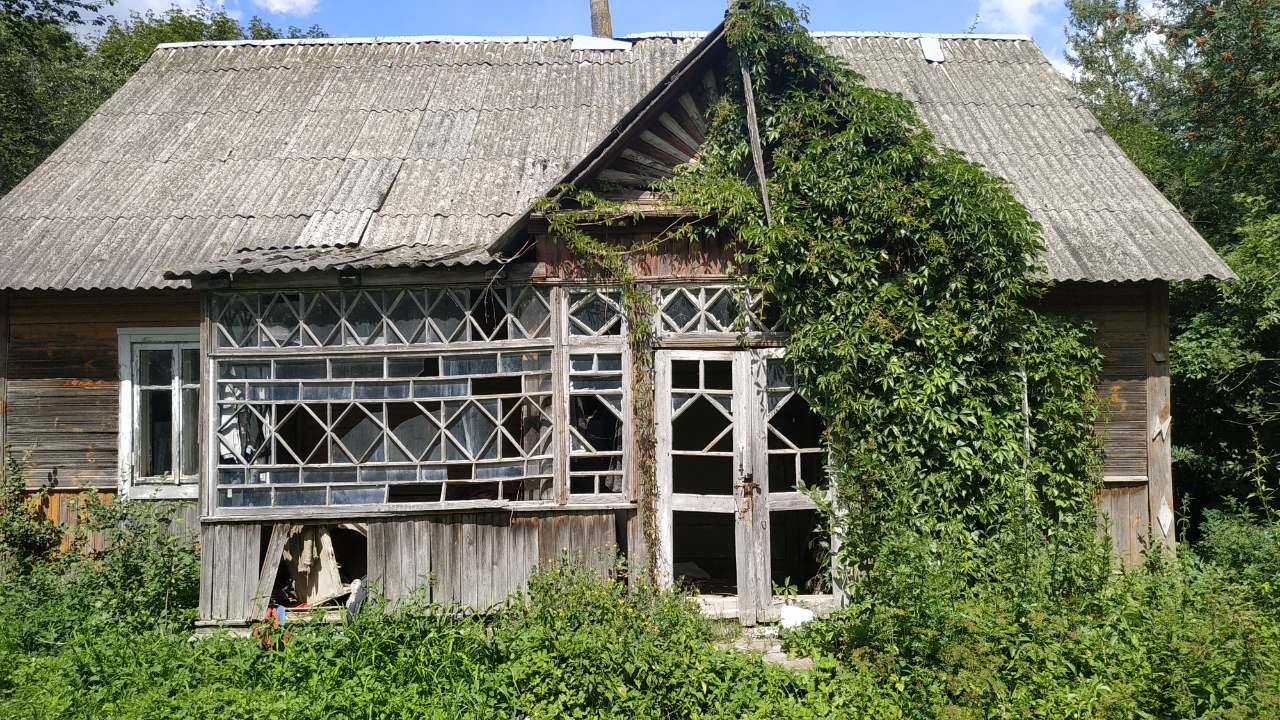 Номер записиНаименование административно-территориальной единицы, района в г. МинскеНаименование административно-территориальной единицы, района в г. МинскеНаименование административно-территориальной единицы, района в г. МинскеНаименование административно-территориальной единицы, района в г. МинскеНаименование административно-территориальной единицы, района в г. МинскеНаименование административно-территориальной единицы, района в г. Минске1Гродненская область, городской поселок ВороновоГродненская область, городской поселок ВороновоГродненская область, городской поселок ВороновоГродненская область, городской поселок ВороновоГродненская область, городской поселок ВороновоГродненская область, городской поселок ВороновоАдрес жилого дома, расположенного в населенном пунктеАдрес жилого дома, расположенного в населенном пунктеАдрес жилого дома, расположенного в населенном пунктеАдрес жилого дома, расположенного в населенном пунктеАдрес жилого дома, расположенного в населенном пунктеАдрес жилого дома, расположенного в населенном пунктеАдрес жилого дома, расположенного в населенном пунктеКатегория элемента улично-дорожной сетиНаименование элемента улично-дорожной сетиНомер домаНомер корпуса дома (при наличии)Индекс номера дома (при наличии)Номер квартиры в блокированном жилом домеИндекс номера квартиры в блокированном жилом доме (при наличии)улицаПобеды14нетнетнетнетАдрес жилого дома, расположенного вне населенного пунктаАдрес жилого дома, расположенного вне населенного пункта-----Инвентарный номерИнвентарный номернетнетнетнетнетДата государственной регистрации в едином государственном регистре недвижимого имущества, прав на него и сделок с нимДата государственной регистрации в едином государственном регистре недвижимого имущества, прав на него и сделок с нимДата государственной регистрации в едином государственном регистре недвижимого имущества, прав на него и сделок с нимДата государственной регистрации в едином государственном регистре недвижимого имущества, прав на него и сделок с нимДата государственной регистрации в едином государственном регистре недвижимого имущества, прав на него и сделок с нимне зарегистрированне зарегистрированПлощадь жилого дома72Размер6*126*12Дата вводанеизвестнаНазначениедля проживаниядля проживаниядля проживаниядля проживаниядля проживаниядля проживанияМатериал стендеревоЭтажность11Подземная этажностьнетНаименованиеНаименованиеСоставные части и принадлежности (в том числе хозяйственные и иные постройки, степень их износаСоставные части и принадлежности (в том числе хозяйственные и иные постройки, степень их износадощатая терраса на деревянных столбахдощатая терраса на деревянных столбахдощатая терраса на деревянных столбахдощатая терраса на деревянных столбахдощатая терраса на деревянных столбахСведения о земельном участкеСведения о земельном участкеСведения о земельном участкеСведения о земельном участкеСведения о земельном участкеСведения о земельном участкеСведения о земельном участкеКадастровый номер земельного участкаКадастровый номер земельного участканетнетнетнетнетВид права на земельный участокВид права на земельный участокпользованияпользованияпользованияпользованияпользованияДата государственной регистрации земельного участка в едином государственном регистре недвижимого имущества, прав на него и сделок с нимДата государственной регистрации земельного участка в едином государственном регистре недвижимого имущества, прав на него и сделок с нимДата государственной регистрации земельного участка в едином государственном регистре недвижимого имущества, прав на него и сделок с нимДата государственной регистрации земельного участка в едином государственном регистре недвижимого имущества, прав на него и сделок с нимДата государственной регистрации земельного участка в едином государственном регистре недвижимого имущества, прав на него и сделок с нимне зарегистрированоне зарегистрированоОграничения (обременения) прав на земельный участокОграничения (обременения) прав на земельный участоксведений не имеетсясведений не имеетсясведений не имеетсясведений не имеетсясведений не имеетсяПлощадь земельного участка0,075 гаЦелевое назначение земельного участкадля обслуживания жилого домадля обслуживания жилого домадля обслуживания жилого домадля обслуживания жилого домаЛица, имеющие право владения и пользования жилым домомЛица, имеющие право владения и пользования жилым домомЛица, имеющие право владения и пользования жилым домомЛица, имеющие право владения и пользования жилым домомЛица, имеющие право владения и пользования жилым домомЛица, имеющие право владения и пользования жилым домомЛица, имеющие право владения и пользования жилым домомНаименование/фамилия, собственное имя, отчество (если таковое имеется)Наименование/фамилия, собственное имя, отчество (если таковое имеется)Наименование/фамилия, собственное имя, отчество (если таковое имеется)Наименование/фамилия, собственное имя, отчество (если таковое имеется)Основание для владения и пользования жилым домомОснование для владения и пользования жилым домомдоговор купли-продажиОснование для владения и пользования жилым домомОснование для владения и пользования жилым домомСрок непроживания в жилом домеСрок непроживания в жилом домеболее 3 летСрок непроживания в жилом домеСрок непроживания в жилом домеГосударство/гражданствоГосударство/гражданствоГосударство/гражданствоГосударство/гражданствоДоля в правеДоля в правеДоля в правеДоля в правеРегистрационный номер в Едином государственном регистре юридических лиц и индивидуальных предпринимателей/документ удостоверяющий личностьРегистрационный номер в Едином государственном регистре юридических лиц и индивидуальных предпринимателей/документ удостоверяющий личностьРегистрационный номер в Едином государственном регистре юридических лиц и индивидуальных предпринимателей/документ удостоверяющий личностьРегистрационный номер в Едином государственном регистре юридических лиц и индивидуальных предпринимателей/документ удостоверяющий личностьУчетный номер плательщика/идентификационный номерУчетный номер плательщика/идентификационный номерУчетный номер плательщика/идентификационный номерУчетный номер плательщика/идентификационный номерАдресАдресАдресАдресОснование включения жилого дома в реестр пустующих домовОснование включения жилого дома в реестр пустующих домовОснование включения жилого дома в реестр пустующих домовОснование включения жилого дома в реестр пустующих домовОснование включения жилого дома в реестр пустующих домовОснование включения жилого дома в реестр пустующих домовОснование включения жилого дома в реестр пустующих домовНаименование документаНаименование документаНаименование документа      ДатаНомерДата внесения записи в реестрДата внесения записи в реестрРешение Вороновского районного исполнительного комитетаРешение Вороновского районного исполнительного комитетаРешение Вороновского районного исполнительного комитета11.02.20135914.12.2018  запись произведена с бумажного носителя14.12.2018  запись произведена с бумажного носителяНаименование должности фамилия, инициалы лица, внесшего запись, и его подписьНаименование должности фамилия, инициалы лица, внесшего запись, и его подписьНаименование должности фамилия, инициалы лица, внесшего запись, и его подписьглавный специалист отдела жилищно-коммунального хозяйства, архитектуры и строительства Ярмакович Гражина Ромуальдовнаглавный специалист отдела жилищно-коммунального хозяйства, архитектуры и строительства Ярмакович Гражина Ромуальдовнаглавный специалист отдела жилищно-коммунального хозяйства, архитектуры и строительства Ярмакович Гражина Ромуальдовнаглавный специалист отдела жилищно-коммунального хозяйства, архитектуры и строительства Ярмакович Гражина РомуальдовнаПримечаниеПримечаниеПримечаниепризнан пустующим согласно Указа Президента РБ от 03.02.2006 №100признан пустующим согласно Указа Президента РБ от 03.02.2006 №100признан пустующим согласно Указа Президента РБ от 03.02.2006 №100признан пустующим согласно Указа Президента РБ от 03.02.2006 №100Внесение исправлений в реестрВнесение исправлений в реестрВнесение исправлений в реестрНаименование должности фамилия, инициалы лица, внесшего запись, и его подписьНаименование должности фамилия, инициалы лица, внесшего запись, и его подписьНаименование должности фамилия, инициалы лица, внесшего запись, и его подписьОснование исключения жилого дома из реестра пустующих домовОснование исключения жилого дома из реестра пустующих домовОснование исключения жилого дома из реестра пустующих домовОснование исключения жилого дома из реестра пустующих домовОснование исключения жилого дома из реестра пустующих домовОснование исключения жилого дома из реестра пустующих домовОснование исключения жилого дома из реестра пустующих домовНаименование документаНаименование документаНаименование документаДатаНомерДата внесения записи в реестрДата внесения записи в реестрНаименование должности фамилия, инициалы лица, внесшего запись, и его подписьНаименование должности фамилия, инициалы лица, внесшего запись, и его подписьНаименование должности фамилия, инициалы лица, внесшего запись, и его подписьПримечаниеПримечаниеПримечаниеНомер записиНаименование административно-территориальной единицы, района в г. МинскеНаименование административно-территориальной единицы, района в г. МинскеНаименование административно-территориальной единицы, района в г. МинскеНаименование административно-территориальной единицы, района в г. МинскеНаименование административно-территориальной единицы, района в г. МинскеНаименование административно-территориальной единицы, района в г. Минске2Гродненская область, Вороновский район, Больтишский с/с, деревня ПелесаГродненская область, Вороновский район, Больтишский с/с, деревня ПелесаГродненская область, Вороновский район, Больтишский с/с, деревня ПелесаГродненская область, Вороновский район, Больтишский с/с, деревня ПелесаГродненская область, Вороновский район, Больтишский с/с, деревня ПелесаГродненская область, Вороновский район, Больтишский с/с, деревня ПелесаАдрес жилого дома, расположенного в населенном пунктеАдрес жилого дома, расположенного в населенном пунктеАдрес жилого дома, расположенного в населенном пунктеАдрес жилого дома, расположенного в населенном пунктеАдрес жилого дома, расположенного в населенном пунктеАдрес жилого дома, расположенного в населенном пунктеАдрес жилого дома, расположенного в населенном пунктеКатегория элемента улично-дорожной сетиНаименование элемента улично-дорожной сетиНомер домаНомер корпуса дома (при наличии)Индекс номера дома (при наличии)Номер квартиры в блокированном жилом домеИндекс номера квартиры в блокированном жилом доме (при наличии)улицаЦентральная22нетнетнетнетАдрес жилого дома, расположенного вне населенного пунктаАдрес жилого дома, расположенного вне населенного пункта-----Инвентарный номерИнвентарный номернетнетнетнетнетДата государственной регистрации в едином государственном регистре недвижимого имущества, прав на него и сделок с нимДата государственной регистрации в едином государственном регистре недвижимого имущества, прав на него и сделок с нимДата государственной регистрации в едином государственном регистре недвижимого имущества, прав на него и сделок с нимДата государственной регистрации в едином государственном регистре недвижимого имущества, прав на него и сделок с нимДата государственной регистрации в едином государственном регистре недвижимого имущества, прав на него и сделок с нимне зарегистрированне зарегистрированПлощадь жилого дома55,4Размер6,42*10,706,42*10,70Дата ввода1955годНазначениедля проживаниядля проживаниядля проживаниядля проживаниядля проживаниядля проживанияМатериал стендеревоЭтажность11Подземная этажностьнетНаименованиеНаименованиеСоставные части и принадлежности (в том числе хозяйственные и иные постройки, степень их износаСоставные части и принадлежности (в том числе хозяйственные и иные постройки, степень их износадощатая веранда, три бревенчатых и один дощатый сарай, навес, дощатая уборнаядощатая веранда, три бревенчатых и один дощатый сарай, навес, дощатая уборнаядощатая веранда, три бревенчатых и один дощатый сарай, навес, дощатая уборнаядощатая веранда, три бревенчатых и один дощатый сарай, навес, дощатая уборнаядощатая веранда, три бревенчатых и один дощатый сарай, навес, дощатая уборнаяСведения о земельном участкеСведения о земельном участкеСведения о земельном участкеСведения о земельном участкеСведения о земельном участкеСведения о земельном участкеСведения о земельном участкеКадастровый номер земельного участкаКадастровый номер земельного участканетнетнетнетнетВид права на земельный участокВид права на земельный участокпользованияпользованияпользованияпользованияпользованияДата государственной регистрации земельного участка в едином государственном регистре недвижимого имущества, прав на него и сделок с нимДата государственной регистрации земельного участка в едином государственном регистре недвижимого имущества, прав на него и сделок с нимДата государственной регистрации земельного участка в едином государственном регистре недвижимого имущества, прав на него и сделок с нимДата государственной регистрации земельного участка в едином государственном регистре недвижимого имущества, прав на него и сделок с нимДата государственной регистрации земельного участка в едином государственном регистре недвижимого имущества, прав на него и сделок с нимне зарегистрированоне зарегистрированоОграничения (обременения) прав на земельный участокОграничения (обременения) прав на земельный участоксведений не имеетсясведений не имеетсясведений не имеетсясведений не имеетсясведений не имеетсяПлощадь земельного участка0,032 гаЦелевое назначение земельного участкадля обслуживания жилого домадля обслуживания жилого домадля обслуживания жилого домадля обслуживания жилого домаЛица, имеющие право владения и пользования жилым домомЛица, имеющие право владения и пользования жилым домомЛица, имеющие право владения и пользования жилым домомЛица, имеющие право владения и пользования жилым домомЛица, имеющие право владения и пользования жилым домомЛица, имеющие право владения и пользования жилым домомЛица, имеющие право владения и пользования жилым домомНаименование/фамилия, собственное имя, отчество (если таковое имеется)Наименование/фамилия, собственное имя, отчество (если таковое имеется)Наименование/фамилия, собственное имя, отчество (если таковое имеется)Наименование/фамилия, собственное имя, отчество (если таковое имеется)Основание для владения и пользования жилым домомОснование для владения и пользования жилым домомОснование для владения и пользования жилым домомОснование для владения и пользования жилым домомСрок непроживания в жилом домеСрок непроживания в жилом домеболее 3 летСрок непроживания в жилом домеСрок непроживания в жилом домеболее 3 летболее 3 летГосударство/гражданствоГосударство/гражданствоГосударство/гражданствоГосударство/гражданствоДоля в правеДоля в праве1Доля в правеДоля в праве11Регистрационный номер в Едином государственном регистре юридических лиц и индивидуальных предпринимателей/документ удостоверяющий личностьРегистрационный номер в Едином государственном регистре юридических лиц и индивидуальных предпринимателей/документ удостоверяющий личностьнетРегистрационный номер в Едином государственном регистре юридических лиц и индивидуальных предпринимателей/документ удостоверяющий личностьРегистрационный номер в Едином государственном регистре юридических лиц и индивидуальных предпринимателей/документ удостоверяющий личностьнетнетУчетный номер плательщика/идентификационный номерУчетный номер плательщика/идентификационный номерУчетный номер плательщика/идентификационный номерУчетный номер плательщика/идентификационный номерАдресАдресАдресАдресНаименование/фамилия, собственное имя, отчество (если таковое имеется)Наименование/фамилия, собственное имя, отчество (если таковое имеется)Наименование/фамилия, собственное имя, отчество (если таковое имеется)Наименование/фамилия, собственное имя, отчество (если таковое имеется)Основание для владения и пользования жилым домомОснование для владения и пользования жилым домомОснование для владения и пользования жилым домомОснование для владения и пользования жилым домомСрок непроживания в жилом домеСрок непроживания в жилом домеболее 3 летСрок непроживания в жилом домеСрок непроживания в жилом домеГосударство/гражданствоГосударство/гражданствоГосударство/гражданствоГосударство/гражданствоДоля в правеДоля в праве1Доля в правеДоля в правеРегистрационный номер в Едином государственном регистре юридических лиц и индивидуальных предпринимателей/документ удостоверяющий личностьРегистрационный номер в Едином государственном регистре юридических лиц и индивидуальных предпринимателей/документ удостоверяющий личностьнетРегистрационный номер в Едином государственном регистре юридических лиц и индивидуальных предпринимателей/документ удостоверяющий личностьРегистрационный номер в Едином государственном регистре юридических лиц и индивидуальных предпринимателей/документ удостоверяющий личностьУчетный номер плательщика/идентификационный номерУчетный номер плательщика/идентификационный номерУчетный номер плательщика/идентификационный номерУчетный номер плательщика/идентификационный номерАдресАдресАдресАдресОснование включения жилого дома в реестр пустующих домовОснование включения жилого дома в реестр пустующих домовОснование включения жилого дома в реестр пустующих домовОснование включения жилого дома в реестр пустующих домовОснование включения жилого дома в реестр пустующих домовОснование включения жилого дома в реестр пустующих домовОснование включения жилого дома в реестр пустующих домовНаименование документаНаименование документаНаименование документа      ДатаНомерДата внесения записи в реестрДата внесения записи в реестрРешение Вороновского районного исполнительного комитетаРешение Вороновского районного исполнительного комитетаРешение Вороновского районного исполнительного комитета27.01.20144514.12.2018  запись произведена с бумажного носителя14.12.2018  запись произведена с бумажного носителяЗаключение районной комиссии по обследованиюЗаключение районной комиссии по обследованиюЗаключение районной комиссии по обследованию17.12.20134Наименование должности фамилия, инициалы лица, внесшего запись, и его подписьНаименование должности фамилия, инициалы лица, внесшего запись, и его подписьНаименование должности фамилия, инициалы лица, внесшего запись, и его подписьглавный специалист отдела жилищно-коммунального хозяйства, архитектуры и строительства Ярмакович Гражина Ромуальдовнаглавный специалист отдела жилищно-коммунального хозяйства, архитектуры и строительства Ярмакович Гражина Ромуальдовнаглавный специалист отдела жилищно-коммунального хозяйства, архитектуры и строительства Ярмакович Гражина Ромуальдовнаглавный специалист отдела жилищно-коммунального хозяйства, архитектуры и строительства Ярмакович Гражина РомуальдовнаПримечаниеПримечаниеПримечаниепризнан пустующим согласно Указа Президента РБ от 03.02.2006 №100признан пустующим согласно Указа Президента РБ от 03.02.2006 №100признан пустующим согласно Указа Президента РБ от 03.02.2006 №100признан пустующим согласно Указа Президента РБ от 03.02.2006 №100Внесение исправлений в реестрВнесение исправлений в реестрВнесение исправлений в реестрНаименование должности фамилия, инициалы лица, внесшего запись, и его подписьНаименование должности фамилия, инициалы лица, внесшего запись, и его подписьНаименование должности фамилия, инициалы лица, внесшего запись, и его подписьОснование исключения жилого дома из реестра пустующих домовОснование исключения жилого дома из реестра пустующих домовОснование исключения жилого дома из реестра пустующих домовОснование исключения жилого дома из реестра пустующих домовОснование исключения жилого дома из реестра пустующих домовОснование исключения жилого дома из реестра пустующих домовОснование исключения жилого дома из реестра пустующих домовНаименование документаНаименование документаНаименование документаДатаНомерДата внесения записи в реестрДата внесения записи в реестрНаименование должности фамилия, инициалы лица, внесшего запись, и его подписьНаименование должности фамилия, инициалы лица, внесшего запись, и его подписьНаименование должности фамилия, инициалы лица, внесшего запись, и его подписьПримечаниеПримечаниеПримечаниеНомер записиНаименование административно-территориальной единицы, района в г. МинскеНаименование административно-территориальной единицы, района в г. МинскеНаименование административно-территориальной единицы, района в г. МинскеНаименование административно-территориальной единицы, района в г. МинскеНаименование административно-территориальной единицы, района в г. МинскеНаименование административно-территориальной единицы, района в г. Минске3Гродненская область, Вороновский район, Гирковский с/с, деревня СолтанишкиГродненская область, Вороновский район, Гирковский с/с, деревня СолтанишкиГродненская область, Вороновский район, Гирковский с/с, деревня СолтанишкиГродненская область, Вороновский район, Гирковский с/с, деревня СолтанишкиГродненская область, Вороновский район, Гирковский с/с, деревня СолтанишкиГродненская область, Вороновский район, Гирковский с/с, деревня СолтанишкиАдрес жилого дома, расположенного в населенном пунктеАдрес жилого дома, расположенного в населенном пунктеАдрес жилого дома, расположенного в населенном пунктеАдрес жилого дома, расположенного в населенном пунктеАдрес жилого дома, расположенного в населенном пунктеАдрес жилого дома, расположенного в населенном пунктеАдрес жилого дома, расположенного в населенном пунктеКатегория элемента улично-дорожной сетиНаименование элемента улично-дорожной сетиНомер домаНомер корпуса дома (при наличии)Индекс номера дома (при наличии)Номер квартиры в блокированном жилом домеИндекс номера квартиры в блокированном жилом доме (при наличии)улицаОзерная103нетнетнетнетАдрес жилого дома, расположенного вне населенного пунктаАдрес жилого дома, расположенного вне населенного пункта-----Инвентарный номерИнвентарный номернетнетнетнетнетДата государственной регистрации в едином государственном регистре недвижимого имущества, прав на него и сделок с нимДата государственной регистрации в едином государственном регистре недвижимого имущества, прав на него и сделок с нимДата государственной регистрации в едином государственном регистре недвижимого имущества, прав на него и сделок с нимДата государственной регистрации в едином государственном регистре недвижимого имущества, прав на него и сделок с нимДата государственной регистрации в едином государственном регистре недвижимого имущества, прав на него и сделок с нимне зарегистрированне зарегистрированПлощадь жилого дома49 кв.м.Размер10,9*6,0 м10,9*6,0 мДата ввода1940 годНазначениедля проживаниядля проживаниядля проживаниядля проживаниядля проживаниядля проживанияМатериал стенбревноЭтажность11Подземная этажностьнетНаименованиеНаименованиеСоставные части и принадлежности (в том числе хозяйственные и иные постройки, степень их износаСоставные части и принадлежности (в том числе хозяйственные и иные постройки, степень их износанетнетнетнетнетСведения о земельном участкеСведения о земельном участкеСведения о земельном участкеСведения о земельном участкеСведения о земельном участкеСведения о земельном участкеСведения о земельном участкеКадастровый номер земельного участкаКадастровый номер земельного участканетнетнетнетнетВид права на земельный участокВид права на земельный участокпользованияпользованияпользованияпользованияпользованияДата государственной регистрации земельного участка в едином государственном регистре недвижимого имущества, прав на него и сделок с нимДата государственной регистрации земельного участка в едином государственном регистре недвижимого имущества, прав на него и сделок с нимДата государственной регистрации земельного участка в едином государственном регистре недвижимого имущества, прав на него и сделок с нимДата государственной регистрации земельного участка в едином государственном регистре недвижимого имущества, прав на него и сделок с нимДата государственной регистрации земельного участка в едином государственном регистре недвижимого имущества, прав на него и сделок с нимне зарегистрированоне зарегистрированоОграничения (обременения) прав на земельный участокОграничения (обременения) прав на земельный участоксведений не имеетсясведений не имеетсясведений не имеетсясведений не имеетсясведений не имеетсяПлощадь земельного участка0,022 гаЦелевое назначение земельного участкадля обслуживания жилого домадля обслуживания жилого домадля обслуживания жилого домадля обслуживания жилого домаЛица, имеющие право владения и пользования жилым домомЛица, имеющие право владения и пользования жилым домомЛица, имеющие право владения и пользования жилым домомЛица, имеющие право владения и пользования жилым домомЛица, имеющие право владения и пользования жилым домомЛица, имеющие право владения и пользования жилым домомЛица, имеющие право владения и пользования жилым домомНаименование/фамилия, собственное имя, отчество (если таковое имеется)Наименование/фамилия, собственное имя, отчество (если таковое имеется)Наименование/фамилия, собственное имя, отчество (если таковое имеется)Наименование/фамилия, собственное имя, отчество (если таковое имеется)Основание для владения и пользования жилым домомОснование для владения и пользования жилым домомОснование для владения и пользования жилым домомОснование для владения и пользования жилым домомСрок непроживания в жилом домеСрок непроживания в жилом домеболее 3 летСрок непроживания в жилом домеСрок непроживания в жилом домеболее 3 летболее 3 летГосударство/гражданствоГосударство/гражданствоГосударство/гражданствоГосударство/гражданствоДоля в правеДоля в праве1Доля в правеДоля в праве11Регистрационный номер в Едином государственном регистре юридических лиц и индивидуальных предпринимателей/документ удостоверяющий личностьРегистрационный номер в Едином государственном регистре юридических лиц и индивидуальных предпринимателей/документ удостоверяющий личностьнетРегистрационный номер в Едином государственном регистре юридических лиц и индивидуальных предпринимателей/документ удостоверяющий личностьРегистрационный номер в Едином государственном регистре юридических лиц и индивидуальных предпринимателей/документ удостоверяющий личностьнетнетУчетный номер плательщика/идентификационный номерУчетный номер плательщика/идентификационный номерУчетный номер плательщика/идентификационный номерУчетный номер плательщика/идентификационный номерАдресАдресАдресАдресНаименование/фамилия, собственное имя, отчество (если таковое имеется)Наименование/фамилия, собственное имя, отчество (если таковое имеется)Наименование/фамилия, собственное имя, отчество (если таковое имеется)Наименование/фамилия, собственное имя, отчество (если таковое имеется)Основание для владения и пользования жилым домомОснование для владения и пользования жилым домомОснование для владения и пользования жилым домомОснование для владения и пользования жилым домомСрок непроживания в жилом домеСрок непроживания в жилом домеболее 3 летСрок непроживания в жилом домеСрок непроживания в жилом домеГосударство/гражданствоГосударство/гражданствоГосударство/гражданствоГосударство/гражданствоДоля в правеДоля в праве1Доля в правеДоля в правеРегистрационный номер в Едином государственном регистре юридических лиц и индивидуальных предпринимателей/документ удостоверяющий личностьРегистрационный номер в Едином государственном регистре юридических лиц и индивидуальных предпринимателей/документ удостоверяющий личностьнетРегистрационный номер в Едином государственном регистре юридических лиц и индивидуальных предпринимателей/документ удостоверяющий личностьРегистрационный номер в Едином государственном регистре юридических лиц и индивидуальных предпринимателей/документ удостоверяющий личностьУчетный номер плательщика/идентификационный номерУчетный номер плательщика/идентификационный номерУчетный номер плательщика/идентификационный номерУчетный номер плательщика/идентификационный номерАдресАдресАдресАдресОснование включения жилого дома в реестр пустующих домовОснование включения жилого дома в реестр пустующих домовОснование включения жилого дома в реестр пустующих домовОснование включения жилого дома в реестр пустующих домовОснование включения жилого дома в реестр пустующих домовОснование включения жилого дома в реестр пустующих домовОснование включения жилого дома в реестр пустующих домовНаименование документаНаименование документаНаименование документа      ДатаНомерДата внесения записи в реестрДата внесения записи в реестрРешение Вороновского районного исполнительного комитетаРешение Вороновского районного исполнительного комитетаРешение Вороновского районного исполнительного комитета22.09.201448114.12.2018  запись произведена с бумажного носителя14.12.2018  запись произведена с бумажного носителяЗаключение районной комиссии по обследованиюЗаключение районной комиссии по обследованиюЗаключение районной комиссии по обследованию07.08.20149Наименование должности фамилия, инициалы лица, внесшего запись, и его подписьНаименование должности фамилия, инициалы лица, внесшего запись, и его подписьНаименование должности фамилия, инициалы лица, внесшего запись, и его подписьглавный специалист отдела жилищно-коммунального хозяйства, архитектуры и строительства Ярмакович Гражина Ромуальдовнаглавный специалист отдела жилищно-коммунального хозяйства, архитектуры и строительства Ярмакович Гражина Ромуальдовнаглавный специалист отдела жилищно-коммунального хозяйства, архитектуры и строительства Ярмакович Гражина Ромуальдовнаглавный специалист отдела жилищно-коммунального хозяйства, архитектуры и строительства Ярмакович Гражина РомуальдовнаПримечаниеПримечаниеПримечаниепризнан пустующим согласно Указа Президента РБ от 03.02.2006 №100признан пустующим согласно Указа Президента РБ от 03.02.2006 №100признан пустующим согласно Указа Президента РБ от 03.02.2006 №100признан пустующим согласно Указа Президента РБ от 03.02.2006 №100Внесение исправлений в реестрВнесение исправлений в реестрВнесение исправлений в реестрНаименование должности фамилия, инициалы лица, внесшего запись, и его подписьНаименование должности фамилия, инициалы лица, внесшего запись, и его подписьНаименование должности фамилия, инициалы лица, внесшего запись, и его подписьОснование исключения жилого дома из реестра пустующих домовОснование исключения жилого дома из реестра пустующих домовОснование исключения жилого дома из реестра пустующих домовОснование исключения жилого дома из реестра пустующих домовОснование исключения жилого дома из реестра пустующих домовОснование исключения жилого дома из реестра пустующих домовОснование исключения жилого дома из реестра пустующих домовНаименование документаНаименование документаНаименование документаДатаНомерДата внесения записи в реестрДата внесения записи в реестрНаименование должности фамилия, инициалы лица, внесшего запись, и его подписьНаименование должности фамилия, инициалы лица, внесшего запись, и его подписьНаименование должности фамилия, инициалы лица, внесшего запись, и его подписьПримечаниеПримечаниеПримечаниеНомер записиНаименование административно-территориальной единицы, района в г. МинскеНаименование административно-территориальной единицы, района в г. МинскеНаименование административно-территориальной единицы, района в г. МинскеНаименование административно-территориальной единицы, района в г. МинскеНаименование административно-территориальной единицы, района в г. МинскеНаименование административно-территориальной единицы, района в г. Минске4Гродненская область, Вороновский район, Гирковский с/с, деревня СолтанишкиГродненская область, Вороновский район, Гирковский с/с, деревня СолтанишкиГродненская область, Вороновский район, Гирковский с/с, деревня СолтанишкиГродненская область, Вороновский район, Гирковский с/с, деревня СолтанишкиГродненская область, Вороновский район, Гирковский с/с, деревня СолтанишкиГродненская область, Вороновский район, Гирковский с/с, деревня СолтанишкиАдрес жилого дома, расположенного в населенном пунктеАдрес жилого дома, расположенного в населенном пунктеАдрес жилого дома, расположенного в населенном пунктеАдрес жилого дома, расположенного в населенном пунктеАдрес жилого дома, расположенного в населенном пунктеАдрес жилого дома, расположенного в населенном пунктеАдрес жилого дома, расположенного в населенном пунктеКатегория элемента улично-дорожной сетиНаименование элемента улично-дорожной сетиНомер домаНомер корпуса дома (при наличии)Индекс номера дома (при наличии)Номер квартиры в блокированном жилом домеИндекс номера квартиры в блокированном жилом доме (при наличии)нетнет108нетнетнетнетАдрес жилого дома, расположенного вне населенного пунктаАдрес жилого дома, расположенного вне населенного пункта-----Инвентарный номерИнвентарный номернетнетнетнетнетДата государственной регистрации в едином государственном регистре недвижимого имущества, прав на него и сделок с нимДата государственной регистрации в едином государственном регистре недвижимого имущества, прав на него и сделок с нимДата государственной регистрации в едином государственном регистре недвижимого имущества, прав на него и сделок с нимДата государственной регистрации в едином государственном регистре недвижимого имущества, прав на него и сделок с нимДата государственной регистрации в едином государственном регистре недвижимого имущества, прав на него и сделок с нимне зарегистрированне зарегистрированПлощадь жилого дома53,0 кв.м.Размер6,76*9,10 м6,76*9,10 мДата ввода1948 год постройкиНазначениедля проживаниядля проживаниядля проживаниядля проживаниядля проживаниядля проживанияМатериал стенбревенчатыеЭтажность11Подземная этажностьнетНаименованиеНаименованиеСоставные части и принадлежности (в том числе хозяйственные и иные постройки, степень их износаСоставные части и принадлежности (в том числе хозяйственные и иные постройки, степень их износасарай с погребомсарай с погребомсарай с погребомсарай с погребомсарай с погребомСведения о земельном участкеСведения о земельном участкеСведения о земельном участкеСведения о земельном участкеСведения о земельном участкеСведения о земельном участкеСведения о земельном участкеКадастровый номер земельного участкаКадастровый номер земельного участканетнетнетнетнетВид права на земельный участокВид права на земельный участокпользованияпользованияпользованияпользованияпользованияДата государственной регистрации земельного участка в едином государственном регистре недвижимого имущества, прав на него и сделок с нимДата государственной регистрации земельного участка в едином государственном регистре недвижимого имущества, прав на него и сделок с нимДата государственной регистрации земельного участка в едином государственном регистре недвижимого имущества, прав на него и сделок с нимДата государственной регистрации земельного участка в едином государственном регистре недвижимого имущества, прав на него и сделок с нимДата государственной регистрации земельного участка в едином государственном регистре недвижимого имущества, прав на него и сделок с нимне зарегистрированоне зарегистрированоОграничения (обременения) прав на земельный участокОграничения (обременения) прав на земельный участоксведений не имеетсясведений не имеетсясведений не имеетсясведений не имеетсясведений не имеетсяПлощадь земельного участка0,32 гаЦелевое назначение земельного участкадля обслуживания жилого домадля обслуживания жилого домадля обслуживания жилого домадля обслуживания жилого домаЛица, имеющие право владения и пользования жилым домомЛица, имеющие право владения и пользования жилым домомЛица, имеющие право владения и пользования жилым домомЛица, имеющие право владения и пользования жилым домомЛица, имеющие право владения и пользования жилым домомЛица, имеющие право владения и пользования жилым домомЛица, имеющие право владения и пользования жилым домомНаименование/фамилия, собственное имя, отчество (если таковое имеется)Наименование/фамилия, собственное имя, отчество (если таковое имеется)Наименование/фамилия, собственное имя, отчество (если таковое имеется)Наименование/фамилия, собственное имя, отчество (если таковое имеется)Основание для владения и пользования жилым домомОснование для владения и пользования жилым домомОснование для владения и пользования жилым домомОснование для владения и пользования жилым домомСрок непроживания в жилом домеСрок непроживания в жилом домеболее 3 летСрок непроживания в жилом домеСрок непроживания в жилом домеболее 3 летболее 3 летГосударство/гражданствоГосударство/гражданствоГосударство/гражданствоГосударство/гражданствоДоля в правеДоля в правеДоля в правеДоля в правеРегистрационный номер в Едином государственном регистре юридических лиц и индивидуальных предпринимателей/документ удостоверяющий личностьРегистрационный номер в Едином государственном регистре юридических лиц и индивидуальных предпринимателей/документ удостоверяющий личностьРегистрационный номер в Едином государственном регистре юридических лиц и индивидуальных предпринимателей/документ удостоверяющий личностьРегистрационный номер в Едином государственном регистре юридических лиц и индивидуальных предпринимателей/документ удостоверяющий личностьУчетный номер плательщика/идентификационный номерУчетный номер плательщика/идентификационный номерУчетный номер плательщика/идентификационный номерУчетный номер плательщика/идентификационный номерАдресАдресАдресАдресНаименование/фамилия, собственное имя, отчество (если таковое имеется)Наименование/фамилия, собственное имя, отчество (если таковое имеется)Наименование/фамилия, собственное имя, отчество (если таковое имеется)Наименование/фамилия, собственное имя, отчество (если таковое имеется)Основание для владения и пользования жилым домомОснование для владения и пользования жилым домомОснование для владения и пользования жилым домомОснование для владения и пользования жилым домомСрок непроживания в жилом домеСрок непроживания в жилом домеболее 3 летСрок непроживания в жилом домеСрок непроживания в жилом домеГосударство/гражданствоГосударство/гражданствоГосударство/гражданствоГосударство/гражданствоДоля в правеДоля в праве1Доля в правеДоля в правеРегистрационный номер в Едином государственном регистре юридических лиц и индивидуальных предпринимателей/документ удостоверяющий личностьРегистрационный номер в Едином государственном регистре юридических лиц и индивидуальных предпринимателей/документ удостоверяющий личностьнетРегистрационный номер в Едином государственном регистре юридических лиц и индивидуальных предпринимателей/документ удостоверяющий личностьРегистрационный номер в Едином государственном регистре юридических лиц и индивидуальных предпринимателей/документ удостоверяющий личностьУчетный номер плательщика/идентификационный номерУчетный номер плательщика/идентификационный номерУчетный номер плательщика/идентификационный номерУчетный номер плательщика/идентификационный номерАдресАдресАдресАдресОснование включения жилого дома в реестр пустующих домовОснование включения жилого дома в реестр пустующих домовОснование включения жилого дома в реестр пустующих домовОснование включения жилого дома в реестр пустующих домовОснование включения жилого дома в реестр пустующих домовОснование включения жилого дома в реестр пустующих домовОснование включения жилого дома в реестр пустующих домовНаименование документаНаименование документаНаименование документа      ДатаНомерДата внесения записи в реестрДата внесения записи в реестрРешение Вороновского районного исполнительного комитетаРешение Вороновского районного исполнительного комитетаРешение Вороновского районного исполнительного комитета22.09.2014 48114.12.2018  запись произведена с бумажного носителя14.12.2018  запись произведена с бумажного носителяЗаключение районной комиссии по обследованиюЗаключение районной комиссии по обследованиюЗаключение районной комиссии по обследованию07.08.20148Наименование должности фамилия, инициалы лица, внесшего запись, и его подписьНаименование должности фамилия, инициалы лица, внесшего запись, и его подписьНаименование должности фамилия, инициалы лица, внесшего запись, и его подписьглавный специалист отдела жилищно-коммунального хозяйства, архитектуры и строительства Ярмакович Гражина Ромуальдовнаглавный специалист отдела жилищно-коммунального хозяйства, архитектуры и строительства Ярмакович Гражина Ромуальдовнаглавный специалист отдела жилищно-коммунального хозяйства, архитектуры и строительства Ярмакович Гражина Ромуальдовнаглавный специалист отдела жилищно-коммунального хозяйства, архитектуры и строительства Ярмакович Гражина РомуальдовнаПримечаниеПримечаниеПримечаниепризнан пустующим согласно Указа Президента РБ от 03.02.2006 №100признан пустующим согласно Указа Президента РБ от 03.02.2006 №100признан пустующим согласно Указа Президента РБ от 03.02.2006 №100признан пустующим согласно Указа Президента РБ от 03.02.2006 №100Внесение исправлений в реестрВнесение исправлений в реестрВнесение исправлений в реестрНаименование должности фамилия, инициалы лица, внесшего запись, и его подписьНаименование должности фамилия, инициалы лица, внесшего запись, и его подписьНаименование должности фамилия, инициалы лица, внесшего запись, и его подписьОснование исключения жилого дома из реестра пустующих домовОснование исключения жилого дома из реестра пустующих домовОснование исключения жилого дома из реестра пустующих домовОснование исключения жилого дома из реестра пустующих домовОснование исключения жилого дома из реестра пустующих домовОснование исключения жилого дома из реестра пустующих домовОснование исключения жилого дома из реестра пустующих домовНаименование документаНаименование документаНаименование документаДатаНомерДата внесения записи в реестрДата внесения записи в реестрНаименование должности фамилия, инициалы лица, внесшего запись, и его подписьНаименование должности фамилия, инициалы лица, внесшего запись, и его подписьНаименование должности фамилия, инициалы лица, внесшего запись, и его подписьПримечаниеПримечаниеПримечаниеНомер записиНаименование административно-территориальной единицы, района в г. МинскеНаименование административно-территориальной единицы, района в г. МинскеНаименование административно-территориальной единицы, района в г. МинскеНаименование административно-территориальной единицы, района в г. МинскеНаименование административно-территориальной единицы, района в г. МинскеНаименование административно-территориальной единицы, района в г. Минске5'Гродненская область, Вороновский район, Гирковский с/с, д. Лелянцы'Гродненская область, Вороновский район, Гирковский с/с, д. Лелянцы'Гродненская область, Вороновский район, Гирковский с/с, д. Лелянцы'Гродненская область, Вороновский район, Гирковский с/с, д. Лелянцы'Гродненская область, Вороновский район, Гирковский с/с, д. Лелянцы'Гродненская область, Вороновский район, Гирковский с/с, д. ЛелянцыАдрес жилого дома, расположенного в населенном пунктеАдрес жилого дома, расположенного в населенном пунктеАдрес жилого дома, расположенного в населенном пунктеАдрес жилого дома, расположенного в населенном пунктеАдрес жилого дома, расположенного в населенном пунктеАдрес жилого дома, расположенного в населенном пунктеАдрес жилого дома, расположенного в населенном пунктеКатегория элемента улично-дорожной сетиНаименование элемента улично-дорожной сетиНомер домаНомер корпуса дома (при наличии)Индекс номера дома (при наличии)Номер квартиры в блокированном жилом домеИндекс номера квартиры в блокированном жилом доме (при наличии)нетнет34нетнетнетнетАдрес жилого дома, расположенного вне населенного пунктаАдрес жилого дома, расположенного вне населенного пункта-----Инвентарный номерИнвентарный номернетнетнетнетнетДата государственной регистрации в едином государственном регистре недвижимого имущества, прав на него и сделок с нимДата государственной регистрации в едином государственном регистре недвижимого имущества, прав на него и сделок с нимДата государственной регистрации в едином государственном регистре недвижимого имущества, прав на него и сделок с нимДата государственной регистрации в едином государственном регистре недвижимого имущества, прав на него и сделок с нимДата государственной регистрации в едином государственном регистре недвижимого имущества, прав на него и сделок с нимне зарегистрированне зарегистрированПлощадь жилого дома45,0 кв.м.Размер5,0*9,0 м5,0*9,0 мДата ввода1943 год постройкиНазначениедля проживаниядля проживаниядля проживаниядля проживаниядля проживаниядля проживанияМатериал стенбревенчатыеЭтажность11Подземная этажностьнетНаименованиеНаименованиеСоставные части и принадлежности (в том числе хозяйственные и иные постройки, степень их износаСоставные части и принадлежности (в том числе хозяйственные и иные постройки, степень их износасарайсарайсарайсарайсарайСведения о земельном участкеСведения о земельном участкеСведения о земельном участкеСведения о земельном участкеСведения о земельном участкеСведения о земельном участкеСведения о земельном участкеКадастровый номер земельного участкаКадастровый номер земельного участканетнетнетнетнетВид права на земельный участокВид права на земельный участокпользованияпользованияпользованияпользованияпользованияДата государственной регистрации земельного участка в едином государственном регистре недвижимого имущества, прав на него и сделок с нимДата государственной регистрации земельного участка в едином государственном регистре недвижимого имущества, прав на него и сделок с нимДата государственной регистрации земельного участка в едином государственном регистре недвижимого имущества, прав на него и сделок с нимДата государственной регистрации земельного участка в едином государственном регистре недвижимого имущества, прав на него и сделок с нимДата государственной регистрации земельного участка в едином государственном регистре недвижимого имущества, прав на него и сделок с нимне зарегистрированоне зарегистрированоОграничения (обременения) прав на земельный участокОграничения (обременения) прав на земельный участоксведений не имеетсясведений не имеетсясведений не имеетсясведений не имеетсясведений не имеетсяПлощадь земельного участка0,13 гаЦелевое назначение земельного участкадля обслуживания жилого домадля обслуживания жилого домадля обслуживания жилого домадля обслуживания жилого домаЛица, имеющие право владения и пользования жилым домомЛица, имеющие право владения и пользования жилым домомЛица, имеющие право владения и пользования жилым домомЛица, имеющие право владения и пользования жилым домомЛица, имеющие право владения и пользования жилым домомЛица, имеющие право владения и пользования жилым домомЛица, имеющие право владения и пользования жилым домомНаименование/фамилия, собственное имя, отчество (если таковое имеется)Наименование/фамилия, собственное имя, отчество (если таковое имеется)Наименование/фамилия, собственное имя, отчество (если таковое имеется)Наименование/фамилия, собственное имя, отчество (если таковое имеется)Основание для владения и пользования жилым домомОснование для владения и пользования жилым домомОснование для владения и пользования жилым домомОснование для владения и пользования жилым домомСрок непроживания в жилом домеСрок непроживания в жилом домеболее 3 летСрок непроживания в жилом домеСрок непроживания в жилом домеГосударство/гражданствоГосударство/гражданствоГосударство/гражданствоГосударство/гражданствоДоля в правеДоля в правеДоля в правеДоля в правеРегистрационный номер в Едином государственном регистре юридических лиц и индивидуальных предпринимателей/документ удостоверяющий личностьРегистрационный номер в Едином государственном регистре юридических лиц и индивидуальных предпринимателей/документ удостоверяющий личностьРегистрационный номер в Едином государственном регистре юридических лиц и индивидуальных предпринимателей/документ удостоверяющий личностьРегистрационный номер в Едином государственном регистре юридических лиц и индивидуальных предпринимателей/документ удостоверяющий личностьУчетный номер плательщика/идентификационный номерУчетный номер плательщика/идентификационный номерУчетный номер плательщика/идентификационный номерУчетный номер плательщика/идентификационный номерАдресАдресАдресАдресОснование включения жилого дома в реестр пустующих домовОснование включения жилого дома в реестр пустующих домовОснование включения жилого дома в реестр пустующих домовОснование включения жилого дома в реестр пустующих домовОснование включения жилого дома в реестр пустующих домовОснование включения жилого дома в реестр пустующих домовОснование включения жилого дома в реестр пустующих домовНаименование документаНаименование документаНаименование документа      ДатаНомерДата внесения записи в реестрДата внесения записи в реестрРешение Вороновского районного исполнительного комитетаРешение Вороновского районного исполнительного комитетаРешение Вороновского районного исполнительного комитета22.09.201448114.12.2018  запись произведена с бумажного носителя14.12.2018  запись произведена с бумажного носителяЗаключение районной комиссии по обследованиюЗаключение районной комиссии по обследованиюЗаключение районной комиссии по обследованию07.08.20147Наименование должности фамилия, инициалы лица, внесшего запись, и его подписьНаименование должности фамилия, инициалы лица, внесшего запись, и его подписьНаименование должности фамилия, инициалы лица, внесшего запись, и его подписьглавный специалист отдела жилищно-коммунального хозяйства, архитектуры и строительства Ярмакович Гражина Ромуальдовнаглавный специалист отдела жилищно-коммунального хозяйства, архитектуры и строительства Ярмакович Гражина Ромуальдовнаглавный специалист отдела жилищно-коммунального хозяйства, архитектуры и строительства Ярмакович Гражина Ромуальдовнаглавный специалист отдела жилищно-коммунального хозяйства, архитектуры и строительства Ярмакович Гражина РомуальдовнаПримечаниеПримечаниеПримечаниепризнан пустующим согласно Указа Президента РБ от 03.02.2006 №100признан пустующим согласно Указа Президента РБ от 03.02.2006 №100признан пустующим согласно Указа Президента РБ от 03.02.2006 №100признан пустующим согласно Указа Президента РБ от 03.02.2006 №100Внесение исправлений в реестрВнесение исправлений в реестрВнесение исправлений в реестрНаименование должности фамилия, инициалы лица, внесшего запись, и его подписьНаименование должности фамилия, инициалы лица, внесшего запись, и его подписьНаименование должности фамилия, инициалы лица, внесшего запись, и его подписьОснование исключения жилого дома из реестра пустующих домовОснование исключения жилого дома из реестра пустующих домовОснование исключения жилого дома из реестра пустующих домовОснование исключения жилого дома из реестра пустующих домовОснование исключения жилого дома из реестра пустующих домовОснование исключения жилого дома из реестра пустующих домовОснование исключения жилого дома из реестра пустующих домовНаименование документаНаименование документаНаименование документаДатаНомерДата внесения записи в реестрДата внесения записи в реестрНаименование должности фамилия, инициалы лица, внесшего запись, и его подписьНаименование должности фамилия, инициалы лица, внесшего запись, и его подписьНаименование должности фамилия, инициалы лица, внесшего запись, и его подписьПримечаниеПримечаниеПримечаниеНомер записиНаименование административно-территориальной единицы, района в г. МинскеНаименование административно-территориальной единицы, района в г. МинскеНаименование административно-территориальной единицы, района в г. МинскеНаименование административно-территориальной единицы, района в г. МинскеНаименование административно-территориальной единицы, района в г. МинскеНаименование административно-территориальной единицы, района в г. Минске6Гродненская область, Вороновский район, Больтишский с/с, д. СурконтыГродненская область, Вороновский район, Больтишский с/с, д. СурконтыГродненская область, Вороновский район, Больтишский с/с, д. СурконтыГродненская область, Вороновский район, Больтишский с/с, д. СурконтыГродненская область, Вороновский район, Больтишский с/с, д. СурконтыГродненская область, Вороновский район, Больтишский с/с, д. СурконтыАдрес жилого дома, расположенного в населенном пунктеАдрес жилого дома, расположенного в населенном пунктеАдрес жилого дома, расположенного в населенном пунктеАдрес жилого дома, расположенного в населенном пунктеАдрес жилого дома, расположенного в населенном пунктеАдрес жилого дома, расположенного в населенном пунктеАдрес жилого дома, расположенного в населенном пунктеКатегория элемента улично-дорожной сетиНаименование элемента улично-дорожной сетиНомер домаНомер корпуса дома (при наличии)Индекс номера дома (при наличии)Номер квартиры в блокированном жилом домеИндекс номера квартиры в блокированном жилом доме (при наличии)нетнет17нетнетнетнетАдрес жилого дома, расположенного вне населенного пунктаАдрес жилого дома, расположенного вне населенного пункта-----Инвентарный номерИнвентарный номернетнетнетнетнетДата государственной регистрации в едином государственном регистре недвижимого имущества, прав на него и сделок с нимДата государственной регистрации в едином государственном регистре недвижимого имущества, прав на него и сделок с нимДата государственной регистрации в едином государственном регистре недвижимого имущества, прав на него и сделок с нимДата государственной регистрации в едином государственном регистре недвижимого имущества, прав на него и сделок с нимДата государственной регистрации в едином государственном регистре недвижимого имущества, прав на него и сделок с нимне зарегистрированне зарегистрированПлощадь жилого дома117Размер7,50*15,07,50*15,0Дата ввода1925 годаНазначениедля проживаниядля проживаниядля проживаниядля проживаниядля проживаниядля проживанияМатериал стенбревноЭтажность11Подземная этажностьнетНаименованиеНаименованиеСоставные части и принадлежности (в том числе хозяйственные и иные постройки, степень их износаСоставные части и принадлежности (в том числе хозяйственные и иные постройки, степень их износа2 дощатые веранды, сарай - 60% износа, погреб2 дощатые веранды, сарай - 60% износа, погреб2 дощатые веранды, сарай - 60% износа, погреб2 дощатые веранды, сарай - 60% износа, погреб2 дощатые веранды, сарай - 60% износа, погребСведения о земельном участкеСведения о земельном участкеСведения о земельном участкеСведения о земельном участкеСведения о земельном участкеСведения о земельном участкеСведения о земельном участкеКадастровый номер земельного участкаКадастровый номер земельного участканетнетнетнетнетВид права на земельный участокВид права на земельный участокпользованияпользованияпользованияпользованияпользованияДата государственной регистрации земельного участка в едином государственном регистре недвижимого имущества, прав на него и сделок с нимДата государственной регистрации земельного участка в едином государственном регистре недвижимого имущества, прав на него и сделок с нимДата государственной регистрации земельного участка в едином государственном регистре недвижимого имущества, прав на него и сделок с нимДата государственной регистрации земельного участка в едином государственном регистре недвижимого имущества, прав на него и сделок с нимДата государственной регистрации земельного участка в едином государственном регистре недвижимого имущества, прав на него и сделок с нимне зарегистрированоне зарегистрированоОграничения (обременения) прав на земельный участокОграничения (обременения) прав на земельный участоксведений не имеетсясведений не имеетсясведений не имеетсясведений не имеетсясведений не имеетсяПлощадь земельного участка0,79 гаЦелевое назначение земельного участкадля обслуживания жилого домадля обслуживания жилого домадля обслуживания жилого домадля обслуживания жилого домаЛица, имеющие право владения и пользования жилым домомЛица, имеющие право владения и пользования жилым домомЛица, имеющие право владения и пользования жилым домомЛица, имеющие право владения и пользования жилым домомЛица, имеющие право владения и пользования жилым домомЛица, имеющие право владения и пользования жилым домомЛица, имеющие право владения и пользования жилым домомНаименование/фамилия, собственное имя, отчество (если таковое имеется)Наименование/фамилия, собственное имя, отчество (если таковое имеется)Наименование/фамилия, собственное имя, отчество (если таковое имеется)Наименование/фамилия, собственное имя, отчество (если таковое имеется)Основание для владения и пользования жилым домомОснование для владения и пользования жилым домомОснование для владения и пользования жилым домомОснование для владения и пользования жилым домомСрок непроживания в жилом домеСрок непроживания в жилом домеболее 3 летСрок непроживания в жилом домеСрок непроживания в жилом домеГосударство/гражданствоГосударство/гражданствоГосударство/гражданствоГосударство/гражданствоДоля в правеДоля в праве1Доля в правеДоля в правеРегистрационный номер в Едином государственном регистре юридических лиц и индивидуальных предпринимателей/документ удостоверяющий личностьРегистрационный номер в Едином государственном регистре юридических лиц и индивидуальных предпринимателей/документ удостоверяющий личностьРегистрационный номер в Едином государственном регистре юридических лиц и индивидуальных предпринимателей/документ удостоверяющий личностьРегистрационный номер в Едином государственном регистре юридических лиц и индивидуальных предпринимателей/документ удостоверяющий личностьУчетный номер плательщика/идентификационный номерУчетный номер плательщика/идентификационный номерУчетный номер плательщика/идентификационный номерУчетный номер плательщика/идентификационный номерАдресАдресАдресАдресОснование включения жилого дома в реестр пустующих домовОснование включения жилого дома в реестр пустующих домовОснование включения жилого дома в реестр пустующих домовОснование включения жилого дома в реестр пустующих домовОснование включения жилого дома в реестр пустующих домовОснование включения жилого дома в реестр пустующих домовОснование включения жилого дома в реестр пустующих домовНаименование документаНаименование документаНаименование документа      ДатаНомерДата внесения записи в реестрДата внесения записи в реестрРешение Вороновского районного исполнительного комитетаРешение Вороновского районного исполнительного комитетаРешение Вороновского районного исполнительного комитета06.10.201451314.12.2018  запись произведена с бумажного носителя14.12.2018  запись произведена с бумажного носителяЗаключение районной комиссии по обследованиюЗаключение районной комиссии по обследованиюЗаключение районной комиссии по обследованию25.08.201411Наименование должности фамилия, инициалы лица, внесшего запись, и его подписьНаименование должности фамилия, инициалы лица, внесшего запись, и его подписьНаименование должности фамилия, инициалы лица, внесшего запись, и его подписьглавный специалист отдела жилищно-коммунального хозяйства, архитектуры и строительства Ярмакович Гражина Ромуальдовнаглавный специалист отдела жилищно-коммунального хозяйства, архитектуры и строительства Ярмакович Гражина Ромуальдовнаглавный специалист отдела жилищно-коммунального хозяйства, архитектуры и строительства Ярмакович Гражина Ромуальдовнаглавный специалист отдела жилищно-коммунального хозяйства, архитектуры и строительства Ярмакович Гражина РомуальдовнаПримечаниеПримечаниеПримечаниепризнан пустующим согласно Указа Президента РБ от 03.02.2006 №100признан пустующим согласно Указа Президента РБ от 03.02.2006 №100признан пустующим согласно Указа Президента РБ от 03.02.2006 №100признан пустующим согласно Указа Президента РБ от 03.02.2006 №100Внесение исправлений в реестрВнесение исправлений в реестрВнесение исправлений в реестрНаименование должности фамилия, инициалы лица, внесшего запись, и его подписьНаименование должности фамилия, инициалы лица, внесшего запись, и его подписьНаименование должности фамилия, инициалы лица, внесшего запись, и его подписьОснование исключения жилого дома из реестра пустующих домовОснование исключения жилого дома из реестра пустующих домовОснование исключения жилого дома из реестра пустующих домовОснование исключения жилого дома из реестра пустующих домовОснование исключения жилого дома из реестра пустующих домовОснование исключения жилого дома из реестра пустующих домовОснование исключения жилого дома из реестра пустующих домовНаименование документаНаименование документаНаименование документаДатаНомерДата внесения записи в реестрДата внесения записи в реестрНаименование должности фамилия, инициалы лица, внесшего запись, и его подписьНаименование должности фамилия, инициалы лица, внесшего запись, и его подписьНаименование должности фамилия, инициалы лица, внесшего запись, и его подписьПримечаниеПримечаниеПримечаниеНомер записиНаименование административно-территориальной единицы, района в г. МинскеНаименование административно-территориальной единицы, района в г. МинскеНаименование административно-территориальной единицы, района в г. МинскеНаименование административно-территориальной единицы, района в г. МинскеНаименование административно-территориальной единицы, района в г. МинскеНаименование административно-территориальной единицы, района в г. Минске7Гродненская область, Вороновский район, Больтишский с/с, д. ПилюнцыГродненская область, Вороновский район, Больтишский с/с, д. ПилюнцыГродненская область, Вороновский район, Больтишский с/с, д. ПилюнцыГродненская область, Вороновский район, Больтишский с/с, д. ПилюнцыГродненская область, Вороновский район, Больтишский с/с, д. ПилюнцыГродненская область, Вороновский район, Больтишский с/с, д. ПилюнцыАдрес жилого дома, расположенного в населенном пунктеАдрес жилого дома, расположенного в населенном пунктеАдрес жилого дома, расположенного в населенном пунктеАдрес жилого дома, расположенного в населенном пунктеАдрес жилого дома, расположенного в населенном пунктеАдрес жилого дома, расположенного в населенном пунктеАдрес жилого дома, расположенного в населенном пунктеКатегория элемента улично-дорожной сетиНаименование элемента улично-дорожной сетиНомер домаНомер корпуса дома (при наличии)Индекс номера дома (при наличии)Номер квартиры в блокированном жилом домеИндекс номера квартиры в блокированном жилом доме (при наличии)нетнет15нетнетнетнетАдрес жилого дома, расположенного вне населенного пунктаАдрес жилого дома, расположенного вне населенного пункта-----Инвентарный номерИнвентарный номернетнетнетнетнетДата государственной регистрации в едином государственном регистре недвижимого имущества, прав на него и сделок с нимДата государственной регистрации в едином государственном регистре недвижимого имущества, прав на него и сделок с нимДата государственной регистрации в едином государственном регистре недвижимого имущества, прав на него и сделок с нимДата государственной регистрации в едином государственном регистре недвижимого имущества, прав на него и сделок с нимДата государственной регистрации в едином государственном регистре недвижимого имущества, прав на него и сделок с нимне зарегистрированне зарегистрированПлощадь жилого дома36 кв.м.Размер5,0*6,0 кв.м.5,0*6,0 кв.м.Дата ввода1918 годаНазначениедля проживаниядля проживаниядля проживаниядля проживаниядля проживаниядля проживанияМатериал стенбревноЭтажность11Подземная этажностьнетНаименованиеНаименованиеСоставные части и принадлежности (в том числе хозяйственные и иные постройки, степень их износаСоставные части и принадлежности (в том числе хозяйственные и иные постройки, степень их износадеревянный сарай - 60 % износадеревянный сарай - 60 % износадеревянный сарай - 60 % износадеревянный сарай - 60 % износадеревянный сарай - 60 % износаСведения о земельном участкеСведения о земельном участкеСведения о земельном участкеСведения о земельном участкеСведения о земельном участкеСведения о земельном участкеСведения о земельном участкеКадастровый номер земельного участкаКадастровый номер земельного участканетнетнетнетнетВид права на земельный участокВид права на земельный участокпользованияпользованияпользованияпользованияпользованияДата государственной регистрации земельного участка в едином государственном регистре недвижимого имущества, прав на него и сделок с нимДата государственной регистрации земельного участка в едином государственном регистре недвижимого имущества, прав на него и сделок с нимДата государственной регистрации земельного участка в едином государственном регистре недвижимого имущества, прав на него и сделок с нимДата государственной регистрации земельного участка в едином государственном регистре недвижимого имущества, прав на него и сделок с нимДата государственной регистрации земельного участка в едином государственном регистре недвижимого имущества, прав на него и сделок с нимне зарегистрированоне зарегистрированоОграничения (обременения) прав на земельный участокОграничения (обременения) прав на земельный участоксведений не имеетсясведений не имеетсясведений не имеетсясведений не имеетсясведений не имеетсяПлощадь земельного участка0,35 гаЦелевое назначение земельного участкадля обслуживания жилого домадля обслуживания жилого домадля обслуживания жилого домадля обслуживания жилого домаЛица, имеющие право владения и пользования жилым домомЛица, имеющие право владения и пользования жилым домомЛица, имеющие право владения и пользования жилым домомЛица, имеющие право владения и пользования жилым домомЛица, имеющие право владения и пользования жилым домомЛица, имеющие право владения и пользования жилым домомЛица, имеющие право владения и пользования жилым домомНаименование/фамилия, собственное имя, отчество (если таковое имеется)Наименование/фамилия, собственное имя, отчество (если таковое имеется)Наименование/фамилия, собственное имя, отчество (если таковое имеется)Наименование/фамилия, собственное имя, отчество (если таковое имеется)Основание для владения и пользования жилым домомОснование для владения и пользования жилым домомсвид -во о праве на наследство Основание для владения и пользования жилым домомОснование для владения и пользования жилым домомСрок непроживания в жилом домеСрок непроживания в жилом домеболее 3 летСрок непроживания в жилом домеСрок непроживания в жилом домеГосударство/гражданствоГосударство/гражданствоГосударство/гражданствоГосударство/гражданствоДоля в правеДоля в праве1Доля в правеДоля в правеРегистрационный номер в Едином государственном регистре юридических лиц и индивидуальных предпринимателей/документ удостоверяющий личностьРегистрационный номер в Едином государственном регистре юридических лиц и индивидуальных предпринимателей/документ удостоверяющий личностьнетРегистрационный номер в Едином государственном регистре юридических лиц и индивидуальных предпринимателей/документ удостоверяющий личностьРегистрационный номер в Едином государственном регистре юридических лиц и индивидуальных предпринимателей/документ удостоверяющий личностьУчетный номер плательщика/идентификационный номерУчетный номер плательщика/идентификационный номерУчетный номер плательщика/идентификационный номерУчетный номер плательщика/идентификационный номерАдресАдресАдресАдресОснование включения жилого дома в реестр пустующих домовОснование включения жилого дома в реестр пустующих домовОснование включения жилого дома в реестр пустующих домовОснование включения жилого дома в реестр пустующих домовОснование включения жилого дома в реестр пустующих домовОснование включения жилого дома в реестр пустующих домовОснование включения жилого дома в реестр пустующих домовНаименование документаНаименование документаНаименование документа      ДатаНомерДата внесения записи в реестрДата внесения записи в реестрРешение Вороновского районного исполнительного комитетаРешение Вороновского районного исполнительного комитетаРешение Вороновского районного исполнительного комитета06.10.201451314.12.2018  запись произведена с бумажного носителя14.12.2018  запись произведена с бумажного носителяЗаключение районной комиссии по обследованиюЗаключение районной комиссии по обследованиюЗаключение районной комиссии по обследованию25.08.201410Наименование должности фамилия, инициалы лица, внесшего запись, и его подписьНаименование должности фамилия, инициалы лица, внесшего запись, и его подписьНаименование должности фамилия, инициалы лица, внесшего запись, и его подписьглавный специалист отдела жилищно-коммунального хозяйства, архитектуры и строительства Ярмакович Гражина Ромуальдовнаглавный специалист отдела жилищно-коммунального хозяйства, архитектуры и строительства Ярмакович Гражина Ромуальдовнаглавный специалист отдела жилищно-коммунального хозяйства, архитектуры и строительства Ярмакович Гражина Ромуальдовнаглавный специалист отдела жилищно-коммунального хозяйства, архитектуры и строительства Ярмакович Гражина РомуальдовнаПримечаниеПримечаниеПримечаниепризнан пустующим согласно Указа Президента РБ от 03.02.2006 №100признан пустующим согласно Указа Президента РБ от 03.02.2006 №100признан пустующим согласно Указа Президента РБ от 03.02.2006 №100признан пустующим согласно Указа Президента РБ от 03.02.2006 №100Внесение исправлений в реестрВнесение исправлений в реестрВнесение исправлений в реестрНаименование должности фамилия, инициалы лица, внесшего запись, и его подписьНаименование должности фамилия, инициалы лица, внесшего запись, и его подписьНаименование должности фамилия, инициалы лица, внесшего запись, и его подписьОснование исключения жилого дома из реестра пустующих домовОснование исключения жилого дома из реестра пустующих домовОснование исключения жилого дома из реестра пустующих домовОснование исключения жилого дома из реестра пустующих домовОснование исключения жилого дома из реестра пустующих домовОснование исключения жилого дома из реестра пустующих домовОснование исключения жилого дома из реестра пустующих домовНаименование документаНаименование документаНаименование документаДатаНомерДата внесения записи в реестрДата внесения записи в реестрНаименование должности фамилия, инициалы лица, внесшего запись, и его подписьНаименование должности фамилия, инициалы лица, внесшего запись, и его подписьНаименование должности фамилия, инициалы лица, внесшего запись, и его подписьПримечаниеПримечаниеПримечаниеНомер записиНаименование административно-территориальной единицы, района в г. МинскеНаименование административно-территориальной единицы, района в г. МинскеНаименование административно-территориальной единицы, района в г. МинскеНаименование административно-территориальной единицы, района в г. МинскеНаименование административно-территориальной единицы, района в г. МинскеНаименование административно-территориальной единицы, района в г. Минске8Гродненская область, Вороновский район, Дотишский с/с, д. КиванцыГродненская область, Вороновский район, Дотишский с/с, д. КиванцыГродненская область, Вороновский район, Дотишский с/с, д. КиванцыГродненская область, Вороновский район, Дотишский с/с, д. КиванцыГродненская область, Вороновский район, Дотишский с/с, д. КиванцыГродненская область, Вороновский район, Дотишский с/с, д. КиванцыАдрес жилого дома, расположенного в населенном пунктеАдрес жилого дома, расположенного в населенном пунктеАдрес жилого дома, расположенного в населенном пунктеАдрес жилого дома, расположенного в населенном пунктеАдрес жилого дома, расположенного в населенном пунктеАдрес жилого дома, расположенного в населенном пунктеАдрес жилого дома, расположенного в населенном пунктеКатегория элемента улично-дорожной сетиНаименование элемента улично-дорожной сетиНомер домаНомер корпуса дома (при наличии)Индекс номера дома (при наличии)Номер квартиры в блокированном жилом домеИндекс номера квартиры в блокированном жилом доме (при наличии)нетнет35нетнетнетнетАдрес жилого дома, расположенного вне населенного пунктаАдрес жилого дома, расположенного вне населенного пункта-----Инвентарный номерИнвентарный номернетнетнетнетнетДата государственной регистрации в едином государственном регистре недвижимого имущества, прав на него и сделок с нимДата государственной регистрации в едином государственном регистре недвижимого имущества, прав на него и сделок с нимДата государственной регистрации в едином государственном регистре недвижимого имущества, прав на него и сделок с нимДата государственной регистрации в едином государственном регистре недвижимого имущества, прав на него и сделок с нимДата государственной регистрации в едином государственном регистре недвижимого имущества, прав на него и сделок с нимне зарегистрированне зарегистрированПлощадь жилого дома50 кв.м.Размер10,0*6,0 кв.м.10,0*6,0 кв.м.Дата ввода1920 годаНазначениедля проживаниядля проживаниядля проживаниядля проживаниядля проживаниядля проживанияМатериал стенбревноЭтажность11Подземная этажностьнетНаименованиеНаименованиеСоставные части и принадлежности (в том числе хозяйственные и иные постройки, степень их износаСоставные части и принадлежности (в том числе хозяйственные и иные постройки, степень их износа2 сарая - 60% износа2 сарая - 60% износа2 сарая - 60% износа2 сарая - 60% износа2 сарая - 60% износаСведения о земельном участкеСведения о земельном участкеСведения о земельном участкеСведения о земельном участкеСведения о земельном участкеСведения о земельном участкеСведения о земельном участкеКадастровый номер земельного участкаКадастровый номер земельного участканетнетнетнетнетВид права на земельный участокВид права на земельный участокпользованияпользованияпользованияпользованияпользованияДата государственной регистрации земельного участка в едином государственном регистре недвижимого имущества, прав на него и сделок с нимДата государственной регистрации земельного участка в едином государственном регистре недвижимого имущества, прав на него и сделок с нимДата государственной регистрации земельного участка в едином государственном регистре недвижимого имущества, прав на него и сделок с нимДата государственной регистрации земельного участка в едином государственном регистре недвижимого имущества, прав на него и сделок с нимДата государственной регистрации земельного участка в едином государственном регистре недвижимого имущества, прав на него и сделок с нимне зарегистрированоне зарегистрированоОграничения (обременения) прав на земельный участокОграничения (обременения) прав на земельный участоксведений не имеетсясведений не имеетсясведений не имеетсясведений не имеетсясведений не имеетсяПлощадь земельного участка0,10 гаЦелевое назначение земельного участкадля обслуживания жилого домадля обслуживания жилого домадля обслуживания жилого домадля обслуживания жилого домаЛица, имеющие право владения и пользования жилым домомЛица, имеющие право владения и пользования жилым домомЛица, имеющие право владения и пользования жилым домомЛица, имеющие право владения и пользования жилым домомЛица, имеющие право владения и пользования жилым домомЛица, имеющие право владения и пользования жилым домомЛица, имеющие право владения и пользования жилым домомНаименование/фамилия, собственное имя, отчество (если таковое имеется)Наименование/фамилия, собственное имя, отчество (если таковое имеется)Наименование/фамилия, собственное имя, отчество (если таковое имеется)Наименование/фамилия, собственное имя, отчество (если таковое имеется)Основание для владения и пользования жилым домомОснование для владения и пользования жилым домомОснование для владения и пользования жилым домомОснование для владения и пользования жилым домомСрок непроживания в жилом домеСрок непроживания в жилом домеболее 3 летСрок непроживания в жилом домеСрок непроживания в жилом домеГосударство/гражданствоГосударство/гражданствоГосударство/гражданствоГосударство/гражданствоДоля в правеДоля в праве1Доля в правеДоля в правеРегистрационный номер в Едином государственном регистре юридических лиц и индивидуальных предпринимателей/документ удостоверяющий личностьРегистрационный номер в Едином государственном регистре юридических лиц и индивидуальных предпринимателей/документ удостоверяющий личностьнетРегистрационный номер в Едином государственном регистре юридических лиц и индивидуальных предпринимателей/документ удостоверяющий личностьРегистрационный номер в Едином государственном регистре юридических лиц и индивидуальных предпринимателей/документ удостоверяющий личностьУчетный номер плательщика/идентификационный номерУчетный номер плательщика/идентификационный номерУчетный номер плательщика/идентификационный номерУчетный номер плательщика/идентификационный номерАдресАдресАдресАдресОснование включения жилого дома в реестр пустующих домовОснование включения жилого дома в реестр пустующих домовОснование включения жилого дома в реестр пустующих домовОснование включения жилого дома в реестр пустующих домовОснование включения жилого дома в реестр пустующих домовОснование включения жилого дома в реестр пустующих домовОснование включения жилого дома в реестр пустующих домовНаименование документаНаименование документаНаименование документа      ДатаНомерДата внесения записи в реестрДата внесения записи в реестрРешение Вороновского районного исполнительного комитетаРешение Вороновского районного исполнительного комитетаРешение Вороновского районного исполнительного комитета24.10.201454714.12.2018  запись произведена с бумажного носителя14.12.2018  запись произведена с бумажного носителяЗаключение районной комиссии по обследованиюЗаключение районной комиссии по обследованиюЗаключение районной комиссии по обследованию18.09.201414Наименование должности фамилия, инициалы лица, внесшего запись, и его подписьНаименование должности фамилия, инициалы лица, внесшего запись, и его подписьНаименование должности фамилия, инициалы лица, внесшего запись, и его подписьглавный специалист отдела жилищно-коммунального хозяйства, архитектуры и строительства Ярмакович Гражина Ромуальдовнаглавный специалист отдела жилищно-коммунального хозяйства, архитектуры и строительства Ярмакович Гражина Ромуальдовнаглавный специалист отдела жилищно-коммунального хозяйства, архитектуры и строительства Ярмакович Гражина Ромуальдовнаглавный специалист отдела жилищно-коммунального хозяйства, архитектуры и строительства Ярмакович Гражина РомуальдовнаПримечаниеПримечаниеПримечаниепризнан пустующим согласно Указа Президента РБ от 03.02.2006 №100признан пустующим согласно Указа Президента РБ от 03.02.2006 №100признан пустующим согласно Указа Президента РБ от 03.02.2006 №100признан пустующим согласно Указа Президента РБ от 03.02.2006 №100Внесение исправлений в реестрВнесение исправлений в реестрВнесение исправлений в реестрНаименование должности фамилия, инициалы лица, внесшего запись, и его подписьНаименование должности фамилия, инициалы лица, внесшего запись, и его подписьНаименование должности фамилия, инициалы лица, внесшего запись, и его подписьОснование исключения жилого дома из реестра пустующих домовОснование исключения жилого дома из реестра пустующих домовОснование исключения жилого дома из реестра пустующих домовОснование исключения жилого дома из реестра пустующих домовОснование исключения жилого дома из реестра пустующих домовОснование исключения жилого дома из реестра пустующих домовОснование исключения жилого дома из реестра пустующих домовНаименование документаНаименование документаНаименование документаДатаНомерДата внесения записи в реестрДата внесения записи в реестрНаименование должности фамилия, инициалы лица, внесшего запись, и его подписьНаименование должности фамилия, инициалы лица, внесшего запись, и его подписьНаименование должности фамилия, инициалы лица, внесшего запись, и его подписьПримечаниеПримечаниеПримечаниеНомер записиНаименование административно-территориальной единицы, района в г. МинскеНаименование административно-территориальной единицы, района в г. МинскеНаименование административно-территориальной единицы, района в г. МинскеНаименование административно-территориальной единицы, района в г. МинскеНаименование административно-территориальной единицы, района в г. МинскеНаименование административно-территориальной единицы, района в г. Минске9Гродненская область, Вороновский район, Дотишский с/с, д. КоркутяныГродненская область, Вороновский район, Дотишский с/с, д. КоркутяныГродненская область, Вороновский район, Дотишский с/с, д. КоркутяныГродненская область, Вороновский район, Дотишский с/с, д. КоркутяныГродненская область, Вороновский район, Дотишский с/с, д. КоркутяныГродненская область, Вороновский район, Дотишский с/с, д. КоркутяныАдрес жилого дома, расположенного в населенном пунктеАдрес жилого дома, расположенного в населенном пунктеАдрес жилого дома, расположенного в населенном пунктеАдрес жилого дома, расположенного в населенном пунктеАдрес жилого дома, расположенного в населенном пунктеАдрес жилого дома, расположенного в населенном пунктеАдрес жилого дома, расположенного в населенном пунктеКатегория элемента улично-дорожной сетиНаименование элемента улично-дорожной сетиНомер домаНомер корпуса дома (при наличии)Индекс номера дома (при наличии)Номер квартиры в блокированном жилом домеИндекс номера квартиры в блокированном жилом доме (при наличии)нетнет13нетнетнетнетАдрес жилого дома, расположенного вне населенного пунктаАдрес жилого дома, расположенного вне населенного пункта-----Инвентарный номерИнвентарный номернетнетнетнетнетДата государственной регистрации в едином государственном регистре недвижимого имущества, прав на него и сделок с нимДата государственной регистрации в едином государственном регистре недвижимого имущества, прав на него и сделок с нимДата государственной регистрации в едином государственном регистре недвижимого имущества, прав на него и сделок с нимДата государственной регистрации в едином государственном регистре недвижимого имущества, прав на него и сделок с нимДата государственной регистрации в едином государственном регистре недвижимого имущества, прав на него и сделок с нимне зарегистрированне зарегистрированПлощадь жилого дома50 кв.м.Размер10,0*6,0 кв.м.10,0*6,0 кв.м.Дата ввода1910 годаНазначениедля проживаниядля проживаниядля проживаниядля проживаниядля проживаниядля проживанияМатериал стенбревно с обшивкойЭтажность11Подземная этажностьнетНаименованиеНаименованиеСоставные части и принадлежности (в том числе хозяйственные и иные постройки, степень их износаСоставные части и принадлежности (в том числе хозяйственные и иные постройки, степень их износаверанда (ветхая), колодец, два сарая - 60% износаверанда (ветхая), колодец, два сарая - 60% износаверанда (ветхая), колодец, два сарая - 60% износаверанда (ветхая), колодец, два сарая - 60% износаверанда (ветхая), колодец, два сарая - 60% износаСведения о земельном участкеСведения о земельном участкеСведения о земельном участкеСведения о земельном участкеСведения о земельном участкеСведения о земельном участкеСведения о земельном участкеКадастровый номер земельного участкаКадастровый номер земельного участканетнетнетнетнетВид права на земельный участокВид права на земельный участокпользованияпользованияпользованияпользованияпользованияДата государственной регистрации земельного участка в едином государственном регистре недвижимого имущества, прав на него и сделок с нимДата государственной регистрации земельного участка в едином государственном регистре недвижимого имущества, прав на него и сделок с нимДата государственной регистрации земельного участка в едином государственном регистре недвижимого имущества, прав на него и сделок с нимДата государственной регистрации земельного участка в едином государственном регистре недвижимого имущества, прав на него и сделок с нимДата государственной регистрации земельного участка в едином государственном регистре недвижимого имущества, прав на него и сделок с нимне зарегистрированоне зарегистрированоОграничения (обременения) прав на земельный участокОграничения (обременения) прав на земельный участоксведений не имеетсясведений не имеетсясведений не имеетсясведений не имеетсясведений не имеетсяПлощадь земельного участка0,30 гаЦелевое назначение земельного участкадля обслуживания жилого домадля обслуживания жилого домадля обслуживания жилого домадля обслуживания жилого домаЛица, имеющие право владения и пользования жилым домомЛица, имеющие право владения и пользования жилым домомЛица, имеющие право владения и пользования жилым домомЛица, имеющие право владения и пользования жилым домомЛица, имеющие право владения и пользования жилым домомЛица, имеющие право владения и пользования жилым домомЛица, имеющие право владения и пользования жилым домомНаименование/фамилия, собственное имя, отчество (если таковое имеется)Наименование/фамилия, собственное имя, отчество (если таковое имеется)Наименование/фамилия, собственное имя, отчество (если таковое имеется)Наименование/фамилия, собственное имя, отчество (если таковое имеется)Основание для владения и пользования жилым домомОснование для владения и пользования жилым домомсвид-во о праве на Основание для владения и пользования жилым домомОснование для владения и пользования жилым домомСрок непроживания в жилом домеСрок непроживания в жилом домеболее 3 летСрок непроживания в жилом домеСрок непроживания в жилом домеГосударство/гражданствоГосударство/гражданствоГосударство/гражданствоГосударство/гражданствоДоля в правеДоля в праве1Доля в правеДоля в правеРегистрационный номер в Едином государственном регистре юридических лиц и индивидуальных предпринимателей/документ удостоверяющий личностьРегистрационный номер в Едином государственном регистре юридических лиц и индивидуальных предпринимателей/документ удостоверяющий личностьнетРегистрационный номер в Едином государственном регистре юридических лиц и индивидуальных предпринимателей/документ удостоверяющий личностьРегистрационный номер в Едином государственном регистре юридических лиц и индивидуальных предпринимателей/документ удостоверяющий личностьУчетный номер плательщика/идентификационный номерУчетный номер плательщика/идентификационный номерУчетный номер плательщика/идентификационный номерУчетный номер плательщика/идентификационный номерАдресАдресАдресАдресОснование включения жилого дома в реестр пустующих домовОснование включения жилого дома в реестр пустующих домовОснование включения жилого дома в реестр пустующих домовОснование включения жилого дома в реестр пустующих домовОснование включения жилого дома в реестр пустующих домовОснование включения жилого дома в реестр пустующих домовОснование включения жилого дома в реестр пустующих домовНаименование документаНаименование документаНаименование документа      ДатаНомерДата внесения записи в реестрДата внесения записи в реестрРешение Вороновского районного исполнительного комитетаРешение Вороновского районного исполнительного комитетаРешение Вороновского районного исполнительного комитета24.10.201454714.12.2018  запись произведена с бумажного носителя14.12.2018  запись произведена с бумажного носителяЗаключение районной комиссии по обследованиюЗаключение районной комиссии по обследованиюЗаключение районной комиссии по обследованию18.09.201415Наименование должности фамилия, инициалы лица, внесшего запись, и его подписьНаименование должности фамилия, инициалы лица, внесшего запись, и его подписьНаименование должности фамилия, инициалы лица, внесшего запись, и его подписьглавный специалист отдела жилищно-коммунального хозяйства, архитектуры и строительства Ярмакович Гражина Ромуальдовнаглавный специалист отдела жилищно-коммунального хозяйства, архитектуры и строительства Ярмакович Гражина Ромуальдовнаглавный специалист отдела жилищно-коммунального хозяйства, архитектуры и строительства Ярмакович Гражина Ромуальдовнаглавный специалист отдела жилищно-коммунального хозяйства, архитектуры и строительства Ярмакович Гражина РомуальдовнаПримечаниеПримечаниеПримечаниепризнан пустующим согласно Указа Президента РБ от 03.02.2006 №100признан пустующим согласно Указа Президента РБ от 03.02.2006 №100признан пустующим согласно Указа Президента РБ от 03.02.2006 №100признан пустующим согласно Указа Президента РБ от 03.02.2006 №100Внесение исправлений в реестрВнесение исправлений в реестрВнесение исправлений в реестрНаименование должности фамилия, инициалы лица, внесшего запись, и его подписьНаименование должности фамилия, инициалы лица, внесшего запись, и его подписьНаименование должности фамилия, инициалы лица, внесшего запись, и его подписьОснование исключения жилого дома из реестра пустующих домовОснование исключения жилого дома из реестра пустующих домовОснование исключения жилого дома из реестра пустующих домовОснование исключения жилого дома из реестра пустующих домовОснование исключения жилого дома из реестра пустующих домовОснование исключения жилого дома из реестра пустующих домовОснование исключения жилого дома из реестра пустующих домовНаименование документаНаименование документаНаименование документаДатаНомерДата внесения записи в реестрДата внесения записи в реестрНаименование должности фамилия, инициалы лица, внесшего запись, и его подписьНаименование должности фамилия, инициалы лица, внесшего запись, и его подписьНаименование должности фамилия, инициалы лица, внесшего запись, и его подписьПримечаниеПримечаниеПримечаниеНомер записиНаименование административно-территориальной единицы, района в г. МинскеНаименование административно-территориальной единицы, района в г. МинскеНаименование административно-территориальной единицы, района в г. МинскеНаименование административно-территориальной единицы, района в г. МинскеНаименование административно-территориальной единицы, района в г. МинскеНаименование административно-территориальной единицы, района в г. Минске10Гродненская область, Вороновский район, Дотишский с/с, д. ЛебедникиГродненская область, Вороновский район, Дотишский с/с, д. ЛебедникиГродненская область, Вороновский район, Дотишский с/с, д. ЛебедникиГродненская область, Вороновский район, Дотишский с/с, д. ЛебедникиГродненская область, Вороновский район, Дотишский с/с, д. ЛебедникиГродненская область, Вороновский район, Дотишский с/с, д. ЛебедникиАдрес жилого дома, расположенного в населенном пунктеАдрес жилого дома, расположенного в населенном пунктеАдрес жилого дома, расположенного в населенном пунктеАдрес жилого дома, расположенного в населенном пунктеАдрес жилого дома, расположенного в населенном пунктеАдрес жилого дома, расположенного в населенном пунктеАдрес жилого дома, расположенного в населенном пунктеКатегория элемента улично-дорожной сетиНаименование элемента улично-дорожной сетиНомер домаНомер корпуса дома (при наличии)Индекс номера дома (при наличии)Номер квартиры в блокированном жилом домеИндекс номера квартиры в блокированном жилом доме (при наличии)нетнет11нетнетнетнетАдрес жилого дома, расположенного вне населенного пунктаАдрес жилого дома, расположенного вне населенного пункта-----Инвентарный номерИнвентарный номернетнетнетнетнетДата государственной регистрации в едином государственном регистре недвижимого имущества, прав на него и сделок с нимДата государственной регистрации в едином государственном регистре недвижимого имущества, прав на него и сделок с нимДата государственной регистрации в едином государственном регистре недвижимого имущества, прав на него и сделок с нимДата государственной регистрации в едином государственном регистре недвижимого имущества, прав на него и сделок с нимДата государственной регистрации в едином государственном регистре недвижимого имущества, прав на него и сделок с нимне зарегистрированне зарегистрированПлощадь жилого дома63 кв.м.Размер14,0*6,0 кв.м.14,0*6,0 кв.м.Дата ввода1930 годаНазначениедля проживаниядля проживаниядля проживаниядля проживаниядля проживаниядля проживанияМатериал стенбревно с обшивкойЭтажность11Подземная этажностьнетНаименованиеНаименованиеСоставные части и принадлежности (в том числе хозяйственные и иные постройки, степень их износаСоставные части и принадлежности (в том числе хозяйственные и иные постройки, степень их износасарай - 60% износасарай - 60% износасарай - 60% износасарай - 60% износасарай - 60% износаСведения о земельном участкеСведения о земельном участкеСведения о земельном участкеСведения о земельном участкеСведения о земельном участкеСведения о земельном участкеСведения о земельном участкеКадастровый номер земельного участкаКадастровый номер земельного участканетнетнетнетнетВид права на земельный участокВид права на земельный участокпользованияпользованияпользованияпользованияпользованияДата государственной регистрации земельного участка в едином государственном регистре недвижимого имущества, прав на него и сделок с нимДата государственной регистрации земельного участка в едином государственном регистре недвижимого имущества, прав на него и сделок с нимДата государственной регистрации земельного участка в едином государственном регистре недвижимого имущества, прав на него и сделок с нимДата государственной регистрации земельного участка в едином государственном регистре недвижимого имущества, прав на него и сделок с нимДата государственной регистрации земельного участка в едином государственном регистре недвижимого имущества, прав на него и сделок с нимне зарегистрированоне зарегистрированоОграничения (обременения) прав на земельный участокОграничения (обременения) прав на земельный участоксведений не имеетсясведений не имеетсясведений не имеетсясведений не имеетсясведений не имеетсяПлощадь земельного участка0,31 гаЦелевое назначение земельного участкадля обслуживания жилого домадля обслуживания жилого домадля обслуживания жилого домадля обслуживания жилого домаЛица, имеющие право владения и пользования жилым домомЛица, имеющие право владения и пользования жилым домомЛица, имеющие право владения и пользования жилым домомЛица, имеющие право владения и пользования жилым домомЛица, имеющие право владения и пользования жилым домомЛица, имеющие право владения и пользования жилым домомЛица, имеющие право владения и пользования жилым домомНаименование/фамилия, собственное имя, отчество (если таковое имеется)Наименование/фамилия, собственное имя, отчество (если таковое имеется)Наименование/фамилия, собственное имя, отчество (если таковое имеется)Наименование/фамилия, собственное имя, отчество (если таковое имеется)Основание для владения и пользования жилым домомОснование для владения и пользования жилым домомОснование для владения и пользования жилым домомОснование для владения и пользования жилым домомСрок непроживания в жилом домеСрок непроживания в жилом домеболее 3 летСрок непроживания в жилом домеСрок непроживания в жилом домеГосударство/гражданствоГосударство/гражданствоГосударство/гражданствоГосударство/гражданствоДоля в правеДоля в праве1Доля в правеДоля в правеРегистрационный номер в Едином государственном регистре юридических лиц и индивидуальных предпринимателей/документ удостоверяющий личностьРегистрационный номер в Едином государственном регистре юридических лиц и индивидуальных предпринимателей/документ удостоверяющий личностьнетРегистрационный номер в Едином государственном регистре юридических лиц и индивидуальных предпринимателей/документ удостоверяющий личностьРегистрационный номер в Едином государственном регистре юридических лиц и индивидуальных предпринимателей/документ удостоверяющий личностьУчетный номер плательщика/идентификационный номерУчетный номер плательщика/идентификационный номерУчетный номер плательщика/идентификационный номерУчетный номер плательщика/идентификационный номерАдресАдресАдресАдресОснование включения жилого дома в реестр пустующих домовОснование включения жилого дома в реестр пустующих домовОснование включения жилого дома в реестр пустующих домовОснование включения жилого дома в реестр пустующих домовОснование включения жилого дома в реестр пустующих домовОснование включения жилого дома в реестр пустующих домовОснование включения жилого дома в реестр пустующих домовНаименование документаНаименование документаНаименование документа      ДатаНомерДата внесения записи в реестрДата внесения записи в реестрРешение Вороновского районного исполнительного комитетаРешение Вороновского районного исполнительного комитетаРешение Вороновского районного исполнительного комитета24.10.201454714.12.2018  запись произведена с бумажного носителя14.12.2018  запись произведена с бумажного носителяЗаключение районной комиссии по обследованиюЗаключение районной комиссии по обследованиюЗаключение районной комиссии по обследованию18.09.201417Наименование должности фамилия, инициалы лица, внесшего запись, и его подписьНаименование должности фамилия, инициалы лица, внесшего запись, и его подписьНаименование должности фамилия, инициалы лица, внесшего запись, и его подписьглавный специалист отдела жилищно-коммунального хозяйства, архитектуры и строительства Ярмакович Гражина Ромуальдовнаглавный специалист отдела жилищно-коммунального хозяйства, архитектуры и строительства Ярмакович Гражина Ромуальдовнаглавный специалист отдела жилищно-коммунального хозяйства, архитектуры и строительства Ярмакович Гражина Ромуальдовнаглавный специалист отдела жилищно-коммунального хозяйства, архитектуры и строительства Ярмакович Гражина РомуальдовнаПримечаниеПримечаниеПримечаниепризнан пустующим согласно Указа Президента РБ от 03.02.2006 №100признан пустующим согласно Указа Президента РБ от 03.02.2006 №100признан пустующим согласно Указа Президента РБ от 03.02.2006 №100признан пустующим согласно Указа Президента РБ от 03.02.2006 №100Внесение исправлений в реестрВнесение исправлений в реестрВнесение исправлений в реестрНаименование должности фамилия, инициалы лица, внесшего запись, и его подписьНаименование должности фамилия, инициалы лица, внесшего запись, и его подписьНаименование должности фамилия, инициалы лица, внесшего запись, и его подписьОснование исключения жилого дома из реестра пустующих домовОснование исключения жилого дома из реестра пустующих домовОснование исключения жилого дома из реестра пустующих домовОснование исключения жилого дома из реестра пустующих домовОснование исключения жилого дома из реестра пустующих домовОснование исключения жилого дома из реестра пустующих домовОснование исключения жилого дома из реестра пустующих домовНаименование документаНаименование документаНаименование документаДатаНомерДата внесения записи в реестрДата внесения записи в реестрНаименование должности фамилия, инициалы лица, внесшего запись, и его подписьНаименование должности фамилия, инициалы лица, внесшего запись, и его подписьНаименование должности фамилия, инициалы лица, внесшего запись, и его подписьПримечаниеПримечаниеПримечаниеНомер записиНаименование административно-территориальной единицы, района в г. МинскеНаименование административно-территориальной единицы, района в г. МинскеНаименование административно-территориальной единицы, района в г. МинскеНаименование административно-территориальной единицы, района в г. МинскеНаименование административно-территориальной единицы, района в г. МинскеНаименование административно-территориальной единицы, района в г. МинскеНаименование административно-территориальной единицы, района в г. МинскеНаименование административно-территориальной единицы, района в г. Минске11'Гродненская область, Вороновский район, агрогородок Бенякони'Гродненская область, Вороновский район, агрогородок Бенякони'Гродненская область, Вороновский район, агрогородок Бенякони'Гродненская область, Вороновский район, агрогородок Бенякони'Гродненская область, Вороновский район, агрогородок Бенякони'Гродненская область, Вороновский район, агрогородок Бенякони'Гродненская область, Вороновский район, агрогородок Бенякони'Гродненская область, Вороновский район, агрогородок БенякониАдрес жилого дома, расположенного в населенном пунктеАдрес жилого дома, расположенного в населенном пунктеАдрес жилого дома, расположенного в населенном пунктеАдрес жилого дома, расположенного в населенном пунктеАдрес жилого дома, расположенного в населенном пунктеАдрес жилого дома, расположенного в населенном пунктеАдрес жилого дома, расположенного в населенном пунктеАдрес жилого дома, расположенного в населенном пунктеАдрес жилого дома, расположенного в населенном пунктеКатегория элемента улично-дорожной сетиНаименование элемента улично-дорожной сетиНомер домаНомер корпуса дома (при наличии)Индекс номера дома (при наличии)Номер квартиры в блокированном жилом домеИндекс номера квартиры в блокированном жилом доме (при наличии)Индекс номера квартиры в блокированном жилом доме (при наличии)улицаВиленская111нетнетнетнетнетАдрес жилого дома, расположенного вне населенного пунктаАдрес жилого дома, расположенного вне населенного пункта-------Инвентарный номерИнвентарный номернетнетнетнетнетнетнетДата государственной регистрации в едином государственном регистре недвижимого имущества, прав на него и сделок с нимДата государственной регистрации в едином государственном регистре недвижимого имущества, прав на него и сделок с нимДата государственной регистрации в едином государственном регистре недвижимого имущества, прав на него и сделок с нимДата государственной регистрации в едином государственном регистре недвижимого имущества, прав на него и сделок с нимДата государственной регистрации в едином государственном регистре недвижимого имущества, прав на него и сделок с нимне зарегистрированне зарегистрированне зарегистрированне зарегистрированПлощадь жилого дома61,5 кв.м.Размер8,0*7,0 кв.м.8,0*7,0 кв.м.Дата вводаДата ввода1961 года1961 годаНазначениедля проживаниядля проживаниядля проживаниядля проживаниядля проживаниядля проживаниядля проживаниядля проживанияМатериал стенкирпичЭтажность11Подземная этажностьПодземная этажностьнетнетНаименованиеНаименованиеСоставные части и принадлежности (в том числе хозяйственные и иные постройки, степень их износаСоставные части и принадлежности (в том числе хозяйственные и иные постройки, степень их износаподвал, колодец, два сарая - 60% износаподвал, колодец, два сарая - 60% износаподвал, колодец, два сарая - 60% износаподвал, колодец, два сарая - 60% износаподвал, колодец, два сарая - 60% износаподвал, колодец, два сарая - 60% износаподвал, колодец, два сарая - 60% износаСведения о земельном участкеСведения о земельном участкеСведения о земельном участкеСведения о земельном участкеСведения о земельном участкеСведения о земельном участкеСведения о земельном участкеСведения о земельном участкеСведения о земельном участкеКадастровый номер земельного участкаКадастровый номер земельного участканетнетнетнетнетнетнетВид права на земельный участокВид права на земельный участокпользованияпользованияпользованияпользованияпользованияпользованияпользованияДата государственной регистрации земельного участка в едином государственном регистре недвижимого имущества, прав на него и сделок с нимДата государственной регистрации земельного участка в едином государственном регистре недвижимого имущества, прав на него и сделок с нимДата государственной регистрации земельного участка в едином государственном регистре недвижимого имущества, прав на него и сделок с нимДата государственной регистрации земельного участка в едином государственном регистре недвижимого имущества, прав на него и сделок с нимДата государственной регистрации земельного участка в едином государственном регистре недвижимого имущества, прав на него и сделок с нимне зарегистрированоне зарегистрированоне зарегистрированоне зарегистрированоОграничения (обременения) прав на земельный участокОграничения (обременения) прав на земельный участоксведений не имеетсясведений не имеетсясведений не имеетсясведений не имеетсясведений не имеетсясведений не имеетсясведений не имеетсяПлощадь земельного участка0,15 гаЦелевое назначение земельного участкадля обслуживания жилого домадля обслуживания жилого домадля обслуживания жилого домадля обслуживания жилого домадля обслуживания жилого домадля обслуживания жилого домаЛица, имеющие право владения и пользования жилым домомЛица, имеющие право владения и пользования жилым домомЛица, имеющие право владения и пользования жилым домомЛица, имеющие право владения и пользования жилым домомЛица, имеющие право владения и пользования жилым домомЛица, имеющие право владения и пользования жилым домомЛица, имеющие право владения и пользования жилым домомЛица, имеющие право владения и пользования жилым домомЛица, имеющие право владения и пользования жилым домомНаименование/фамилия, собственное имя, отчество (если таковое имеется)Наименование/фамилия, собственное имя, отчество (если таковое имеется)Наименование/фамилия, собственное имя, отчество (если таковое имеется)Наименование/фамилия, собственное имя, отчество (если таковое имеется)Основание для владения и пользования жилым домомОснование для владения и пользования жилым домомОснование для владения и пользования жилым домомОснование для владения и пользования жилым домомСрок непроживания в жилом домеСрок непроживания в жилом домеболее 3 летСрок непроживания в жилом домеСрок непроживания в жилом домеГосударство/гражданствоГосударство/гражданствоГосударство/гражданствоГосударство/гражданствоДоля в правеДоля в праве1Доля в правеДоля в правеРегистрационный номер в Едином государственном регистре юридических лиц и индивидуальных предпринимателей/документ удостоверяющий личностьРегистрационный номер в Едином государственном регистре юридических лиц и индивидуальных предпринимателей/документ удостоверяющий личностьнетРегистрационный номер в Едином государственном регистре юридических лиц и индивидуальных предпринимателей/документ удостоверяющий личностьРегистрационный номер в Едином государственном регистре юридических лиц и индивидуальных предпринимателей/документ удостоверяющий личностьУчетный номер плательщика/идентификационный номерУчетный номер плательщика/идентификационный номерУчетный номер плательщика/идентификационный номерУчетный номер плательщика/идентификационный номерАдресАдресАдресАдресОснование включения жилого дома в реестр пустующих домовОснование включения жилого дома в реестр пустующих домовОснование включения жилого дома в реестр пустующих домовОснование включения жилого дома в реестр пустующих домовОснование включения жилого дома в реестр пустующих домовОснование включения жилого дома в реестр пустующих домовОснование включения жилого дома в реестр пустующих домовОснование включения жилого дома в реестр пустующих домовОснование включения жилого дома в реестр пустующих домовНаименование документаНаименование документаНаименование документа      ДатаНомерДата внесения записи в реестрДата внесения записи в реестрДата внесения записи в реестрРешение Вороновского районного исполнительного комитетаРешение Вороновского районного исполнительного комитетаРешение Вороновского районного исполнительного комитета30.12.201468214.12.2018  запись произведена с бумажного носителя14.12.2018  запись произведена с бумажного носителя14.12.2018  запись произведена с бумажного носителяЗаключение районной комиссии по обследованиюЗаключение районной комиссии по обследованиюЗаключение районной комиссии по обследованию20.11.201429Наименование должности фамилия, инициалы лица, внесшего запись, и его подписьНаименование должности фамилия, инициалы лица, внесшего запись, и его подписьНаименование должности фамилия, инициалы лица, внесшего запись, и его подписьглавный специалист отдела жилищно-коммунального хозяйства, архитектуры и строительства Ярмакович Гражина Ромуальдовнаглавный специалист отдела жилищно-коммунального хозяйства, архитектуры и строительства Ярмакович Гражина Ромуальдовнаглавный специалист отдела жилищно-коммунального хозяйства, архитектуры и строительства Ярмакович Гражина Ромуальдовнаглавный специалист отдела жилищно-коммунального хозяйства, архитектуры и строительства Ярмакович Гражина Ромуальдовнаглавный специалист отдела жилищно-коммунального хозяйства, архитектуры и строительства Ярмакович Гражина Ромуальдовнаглавный специалист отдела жилищно-коммунального хозяйства, архитектуры и строительства Ярмакович Гражина РомуальдовнаПримечаниеПримечаниеПримечаниепризнан пустующим согласно Указа Президента РБ от 03.02.2006 №100признан пустующим согласно Указа Президента РБ от 03.02.2006 №100признан пустующим согласно Указа Президента РБ от 03.02.2006 №100признан пустующим согласно Указа Президента РБ от 03.02.2006 №100признан пустующим согласно Указа Президента РБ от 03.02.2006 №100признан пустующим согласно Указа Президента РБ от 03.02.2006 №100Внесение исправлений в реестрВнесение исправлений в реестрВнесение исправлений в реестрНаименование должности фамилия, инициалы лица, внесшего запись, и его подписьНаименование должности фамилия, инициалы лица, внесшего запись, и его подписьНаименование должности фамилия, инициалы лица, внесшего запись, и его подписьОснование исключения жилого дома из реестра пустующих домовОснование исключения жилого дома из реестра пустующих домовОснование исключения жилого дома из реестра пустующих домовОснование исключения жилого дома из реестра пустующих домовОснование исключения жилого дома из реестра пустующих домовОснование исключения жилого дома из реестра пустующих домовОснование исключения жилого дома из реестра пустующих домовОснование исключения жилого дома из реестра пустующих домовОснование исключения жилого дома из реестра пустующих домовНаименование документаНаименование документаНаименование документаДатаНомерДата внесения записи в реестрДата внесения записи в реестрДата внесения записи в реестрНаименование должности фамилия, инициалы лица, внесшего запись, и его подписьНаименование должности фамилия, инициалы лица, внесшего запись, и его подписьНаименование должности фамилия, инициалы лица, внесшего запись, и его подписьПримечаниеПримечаниеПримечаниеНомер записиНаименование административно-территориальной единицы, района в г. МинскеНаименование административно-территориальной единицы, района в г. МинскеНаименование административно-территориальной единицы, района в г. МинскеНаименование административно-территориальной единицы, района в г. МинскеНаименование административно-территориальной единицы, района в г. МинскеНаименование административно-территориальной единицы, района в г. МинскеНаименование административно-территориальной единицы, района в г. МинскеНаименование административно-территориальной единицы, района в г. Минске12'Гродненская область, Вороновский район, агрогородок Бенякони'Гродненская область, Вороновский район, агрогородок Бенякони'Гродненская область, Вороновский район, агрогородок Бенякони'Гродненская область, Вороновский район, агрогородок Бенякони'Гродненская область, Вороновский район, агрогородок Бенякони'Гродненская область, Вороновский район, агрогородок Бенякони'Гродненская область, Вороновский район, агрогородок Бенякони'Гродненская область, Вороновский район, агрогородок БенякониАдрес жилого дома, расположенного в населенном пунктеАдрес жилого дома, расположенного в населенном пунктеАдрес жилого дома, расположенного в населенном пунктеАдрес жилого дома, расположенного в населенном пунктеАдрес жилого дома, расположенного в населенном пунктеАдрес жилого дома, расположенного в населенном пунктеАдрес жилого дома, расположенного в населенном пунктеАдрес жилого дома, расположенного в населенном пунктеАдрес жилого дома, расположенного в населенном пунктеКатегория элемента улично-дорожной сетиНаименование элемента улично-дорожной сетиНомер домаНомер корпуса дома (при наличии)Индекс номера дома (при наличии)Номер квартиры в блокированном жилом домеИндекс номера квартиры в блокированном жилом доме (при наличии)Индекс номера квартиры в блокированном жилом доме (при наличии)улицаВиленская114нетнетнетнетнетАдрес жилого дома, расположенного вне населенного пунктаАдрес жилого дома, расположенного вне населенного пункта-------Инвентарный номерИнвентарный номернетнетнетнетнетнетнетДата государственной регистрации в едином государственном регистре недвижимого имущества, прав на него и сделок с нимДата государственной регистрации в едином государственном регистре недвижимого имущества, прав на него и сделок с нимДата государственной регистрации в едином государственном регистре недвижимого имущества, прав на него и сделок с нимДата государственной регистрации в едином государственном регистре недвижимого имущества, прав на него и сделок с нимДата государственной регистрации в едином государственном регистре недвижимого имущества, прав на него и сделок с нимне зарегистрированне зарегистрированне зарегистрированне зарегистрированПлощадь жилого дома35,0 кв.м.Размер9,0*10,0 кв.м.9,0*10,0 кв.м.Дата вводаДата ввода1938 года1938 годаНазначениедля проживаниядля проживаниядля проживаниядля проживаниядля проживаниядля проживаниядля проживаниядля проживанияМатериал стенбревноЭтажность11Подземная этажностьПодземная этажностьнетнетНаименованиеНаименованиеСоставные части и принадлежности (в том числе хозяйственные и иные постройки, степень их износаСоставные части и принадлежности (в том числе хозяйственные и иные постройки, степень их износаподвал, колодец, два сарая - 60% износаподвал, колодец, два сарая - 60% износаподвал, колодец, два сарая - 60% износаподвал, колодец, два сарая - 60% износаподвал, колодец, два сарая - 60% износаподвал, колодец, два сарая - 60% износаподвал, колодец, два сарая - 60% износаСведения о земельном участкеСведения о земельном участкеСведения о земельном участкеСведения о земельном участкеСведения о земельном участкеСведения о земельном участкеСведения о земельном участкеСведения о земельном участкеСведения о земельном участкеКадастровый номер земельного участкаКадастровый номер земельного участканетнетнетнетнетнетнетВид права на земельный участокВид права на земельный участокпользованияпользованияпользованияпользованияпользованияпользованияпользованияДата государственной регистрации земельного участка в едином государственном регистре недвижимого имущества, прав на него и сделок с нимДата государственной регистрации земельного участка в едином государственном регистре недвижимого имущества, прав на него и сделок с нимДата государственной регистрации земельного участка в едином государственном регистре недвижимого имущества, прав на него и сделок с нимДата государственной регистрации земельного участка в едином государственном регистре недвижимого имущества, прав на него и сделок с нимДата государственной регистрации земельного участка в едином государственном регистре недвижимого имущества, прав на него и сделок с нимне зарегистрированоне зарегистрированоне зарегистрированоне зарегистрированоОграничения (обременения) прав на земельный участокОграничения (обременения) прав на земельный участоксведений не имеетсясведений не имеетсясведений не имеетсясведений не имеетсясведений не имеетсясведений не имеетсясведений не имеетсяПлощадь земельного участка0,10 гаЦелевое назначение земельного участкадля обслуживания жилого домадля обслуживания жилого домадля обслуживания жилого домадля обслуживания жилого домадля обслуживания жилого домадля обслуживания жилого домаЛица, имеющие право владения и пользования жилым домомЛица, имеющие право владения и пользования жилым домомЛица, имеющие право владения и пользования жилым домомЛица, имеющие право владения и пользования жилым домомЛица, имеющие право владения и пользования жилым домомЛица, имеющие право владения и пользования жилым домомЛица, имеющие право владения и пользования жилым домомЛица, имеющие право владения и пользования жилым домомЛица, имеющие право владения и пользования жилым домомНаименование/фамилия, собственное имя, отчество (если таковое имеется)Наименование/фамилия, собственное имя, отчество (если таковое имеется)Наименование/фамилия, собственное имя, отчество (если таковое имеется)Наименование/фамилия, собственное имя, отчество (если таковое имеется)Основание для владения и пользования жилым домомОснование для владения и пользования жилым домомОснование для владения и пользования жилым домомОснование для владения и пользования жилым домомСрок непроживания в жилом домеСрок непроживания в жилом домеболее 3 летСрок непроживания в жилом домеСрок непроживания в жилом домеГосударство/гражданствоГосударство/гражданствоГосударство/гражданствоГосударство/гражданствоДоля в правеДоля в праве13/18Доля в правеДоля в правеРегистрационный номер в Едином государственном регистре юридических лиц и индивидуальных предпринимателей/документ удостоверяющий личностьРегистрационный номер в Едином государственном регистре юридических лиц и индивидуальных предпринимателей/документ удостоверяющий личностьнетРегистрационный номер в Едином государственном регистре юридических лиц и индивидуальных предпринимателей/документ удостоверяющий личностьРегистрационный номер в Едином государственном регистре юридических лиц и индивидуальных предпринимателей/документ удостоверяющий личностьУчетный номер плательщика/идентификационный номерУчетный номер плательщика/идентификационный номерУчетный номер плательщика/идентификационный номерУчетный номер плательщика/идентификационный номерАдресАдресАдресАдресОснование включения жилого дома в реестр пустующих домовОснование включения жилого дома в реестр пустующих домовОснование включения жилого дома в реестр пустующих домовОснование включения жилого дома в реестр пустующих домовОснование включения жилого дома в реестр пустующих домовОснование включения жилого дома в реестр пустующих домовОснование включения жилого дома в реестр пустующих домовОснование включения жилого дома в реестр пустующих домовОснование включения жилого дома в реестр пустующих домовНаименование документаНаименование документаНаименование документа      ДатаНомерДата внесения записи в реестрДата внесения записи в реестрДата внесения записи в реестрРешение Вороновского районного исполнительного комитетаРешение Вороновского районного исполнительного комитетаРешение Вороновского районного исполнительного комитета30.12.201468214.12.2018  запись произведена с бумажного носителя14.12.2018  запись произведена с бумажного носителя14.12.2018  запись произведена с бумажного носителяЗаключение районной комиссии по обследованиюЗаключение районной комиссии по обследованиюЗаключение районной комиссии по обследованию20.11.201428Наименование должности фамилия, инициалы лица, внесшего запись, и его подписьНаименование должности фамилия, инициалы лица, внесшего запись, и его подписьНаименование должности фамилия, инициалы лица, внесшего запись, и его подписьглавный специалист отдела жилищно-коммунального хозяйства, архитектуры и строительства Ярмакович Гражина Ромуальдовнаглавный специалист отдела жилищно-коммунального хозяйства, архитектуры и строительства Ярмакович Гражина Ромуальдовнаглавный специалист отдела жилищно-коммунального хозяйства, архитектуры и строительства Ярмакович Гражина Ромуальдовнаглавный специалист отдела жилищно-коммунального хозяйства, архитектуры и строительства Ярмакович Гражина Ромуальдовнаглавный специалист отдела жилищно-коммунального хозяйства, архитектуры и строительства Ярмакович Гражина Ромуальдовнаглавный специалист отдела жилищно-коммунального хозяйства, архитектуры и строительства Ярмакович Гражина РомуальдовнаПримечаниеПримечаниеПримечаниепризнан пустующим согласно Указа Президента РБ от 03.02.2006 №100признан пустующим согласно Указа Президента РБ от 03.02.2006 №100признан пустующим согласно Указа Президента РБ от 03.02.2006 №100признан пустующим согласно Указа Президента РБ от 03.02.2006 №100признан пустующим согласно Указа Президента РБ от 03.02.2006 №100признан пустующим согласно Указа Президента РБ от 03.02.2006 №100Внесение исправлений в реестрВнесение исправлений в реестрВнесение исправлений в реестрНаименование должности фамилия, инициалы лица, внесшего запись, и его подписьНаименование должности фамилия, инициалы лица, внесшего запись, и его подписьНаименование должности фамилия, инициалы лица, внесшего запись, и его подписьОснование исключения жилого дома из реестра пустующих домовОснование исключения жилого дома из реестра пустующих домовОснование исключения жилого дома из реестра пустующих домовОснование исключения жилого дома из реестра пустующих домовОснование исключения жилого дома из реестра пустующих домовОснование исключения жилого дома из реестра пустующих домовОснование исключения жилого дома из реестра пустующих домовОснование исключения жилого дома из реестра пустующих домовОснование исключения жилого дома из реестра пустующих домовНаименование документаНаименование документаНаименование документаДатаНомерДата внесения записи в реестрДата внесения записи в реестрДата внесения записи в реестрНаименование должности фамилия, инициалы лица, внесшего запись, и его подписьНаименование должности фамилия, инициалы лица, внесшего запись, и его подписьНаименование должности фамилия, инициалы лица, внесшего запись, и его подписьПримечаниеПримечаниеПримечаниеНомер записиНаименование административно-территориальной единицы, района в г. МинскеНаименование административно-территориальной единицы, района в г. МинскеНаименование административно-территориальной единицы, района в г. МинскеНаименование административно-территориальной единицы, района в г. МинскеНаименование административно-территориальной единицы, района в г. МинскеНаименование административно-территориальной единицы, района в г. МинскеНаименование административно-территориальной единицы, района в г. МинскеНаименование административно-территориальной единицы, района в г. Минске13Гродненская область, Вороновский район, Беняконский с/с, д. БазылиГродненская область, Вороновский район, Беняконский с/с, д. БазылиГродненская область, Вороновский район, Беняконский с/с, д. БазылиГродненская область, Вороновский район, Беняконский с/с, д. БазылиГродненская область, Вороновский район, Беняконский с/с, д. БазылиГродненская область, Вороновский район, Беняконский с/с, д. БазылиГродненская область, Вороновский район, Беняконский с/с, д. БазылиГродненская область, Вороновский район, Беняконский с/с, д. БазылиАдрес жилого дома, расположенного в населенном пунктеАдрес жилого дома, расположенного в населенном пунктеАдрес жилого дома, расположенного в населенном пунктеАдрес жилого дома, расположенного в населенном пунктеАдрес жилого дома, расположенного в населенном пунктеАдрес жилого дома, расположенного в населенном пунктеАдрес жилого дома, расположенного в населенном пунктеАдрес жилого дома, расположенного в населенном пунктеАдрес жилого дома, расположенного в населенном пунктеКатегория элемента улично-дорожной сетиНаименование элемента улично-дорожной сетиНомер домаНомер корпуса дома (при наличии)Индекс номера дома (при наличии)Номер квартиры в блокированном жилом домеИндекс номера квартиры в блокированном жилом доме (при наличии)Индекс номера квартиры в блокированном жилом доме (при наличии)нетнет2нетнетнетнетнетАдрес жилого дома, расположенного вне населенного пунктаАдрес жилого дома, расположенного вне населенного пункта-------Инвентарный номерИнвентарный номернетнетнетнетнетнетнетДата государственной регистрации в едином государственном регистре недвижимого имущества, прав на него и сделок с нимДата государственной регистрации в едином государственном регистре недвижимого имущества, прав на него и сделок с нимДата государственной регистрации в едином государственном регистре недвижимого имущества, прав на него и сделок с нимДата государственной регистрации в едином государственном регистре недвижимого имущества, прав на него и сделок с нимДата государственной регистрации в едином государственном регистре недвижимого имущества, прав на него и сделок с нимне зарегистрированне зарегистрированне зарегистрированне зарегистрированПлощадь жилого дома30,0 кв.м.Размер6,0*8,0 кв.м.6,0*8,0 кв.м.Дата вводаДата ввода1937 года1937 годаНазначениедля проживаниядля проживаниядля проживаниядля проживаниядля проживаниядля проживаниядля проживаниядля проживанияМатериал стенбревноЭтажность11Подземная этажностьПодземная этажностьнетнетНаименованиеНаименованиеСоставные части и принадлежности (в том числе хозяйственные и иные постройки, степень их износаСоставные части и принадлежности (в том числе хозяйственные и иные постройки, степень их износаподвал, колодец, два сарая - 60% износаподвал, колодец, два сарая - 60% износаподвал, колодец, два сарая - 60% износаподвал, колодец, два сарая - 60% износаподвал, колодец, два сарая - 60% износаподвал, колодец, два сарая - 60% износаподвал, колодец, два сарая - 60% износаСведения о земельном участкеСведения о земельном участкеСведения о земельном участкеСведения о земельном участкеСведения о земельном участкеСведения о земельном участкеСведения о земельном участкеСведения о земельном участкеСведения о земельном участкеКадастровый номер земельного участкаКадастровый номер земельного участканетнетнетнетнетнетнетВид права на земельный участокВид права на земельный участокпользованияпользованияпользованияпользованияпользованияпользованияпользованияДата государственной регистрации земельного участка в едином государственном регистре недвижимого имущества, прав на него и сделок с нимДата государственной регистрации земельного участка в едином государственном регистре недвижимого имущества, прав на него и сделок с нимДата государственной регистрации земельного участка в едином государственном регистре недвижимого имущества, прав на него и сделок с нимДата государственной регистрации земельного участка в едином государственном регистре недвижимого имущества, прав на него и сделок с нимДата государственной регистрации земельного участка в едином государственном регистре недвижимого имущества, прав на него и сделок с нимне зарегистрированоне зарегистрированоне зарегистрированоне зарегистрированоОграничения (обременения) прав на земельный участокОграничения (обременения) прав на земельный участоксведений не имеетсясведений не имеетсясведений не имеетсясведений не имеетсясведений не имеетсясведений не имеетсясведений не имеетсяПлощадь земельного участка0,25 гаЦелевое назначение земельного участкадля обслуживания жилого домадля обслуживания жилого домадля обслуживания жилого домадля обслуживания жилого домадля обслуживания жилого домадля обслуживания жилого домаЛица, имеющие право владения и пользования жилым домомЛица, имеющие право владения и пользования жилым домомЛица, имеющие право владения и пользования жилым домомЛица, имеющие право владения и пользования жилым домомЛица, имеющие право владения и пользования жилым домомЛица, имеющие право владения и пользования жилым домомЛица, имеющие право владения и пользования жилым домомЛица, имеющие право владения и пользования жилым домомЛица, имеющие право владения и пользования жилым домомНаименование/фамилия, собственное имя, отчество (если таковое имеется)Наименование/фамилия, собственное имя, отчество (если таковое имеется)Наименование/фамилия, собственное имя, отчество (если таковое имеется)Наименование/фамилия, собственное имя, отчество (если таковое имеется)Основание для владения и пользования жилым домомОснование для владения и пользования жилым домомОснование для владения и пользования жилым домомОснование для владения и пользования жилым домомСрок непроживания в жилом домеСрок непроживания в жилом домеболее 3 летСрок непроживания в жилом домеСрок непроживания в жилом домеГосударство/гражданствоГосударство/гражданствоГосударство/гражданствоГосударство/гражданствоДоля в правеДоля в праве13/18Доля в правеДоля в правеРегистрационный номер в Едином государственном регистре юридических лиц и индивидуальных предпринимателей/документ удостоверяющий личностьРегистрационный номер в Едином государственном регистре юридических лиц и индивидуальных предпринимателей/документ удостоверяющий личностьРегистрационный номер в Едином государственном регистре юридических лиц и индивидуальных предпринимателей/документ удостоверяющий личностьРегистрационный номер в Едином государственном регистре юридических лиц и индивидуальных предпринимателей/документ удостоверяющий личностьУчетный номер плательщика/идентификационный номерУчетный номер плательщика/идентификационный номерУчетный номер плательщика/идентификационный номерУчетный номер плательщика/идентификационный номерАдресАдресАдресАдресОснование включения жилого дома в реестр пустующих домовОснование включения жилого дома в реестр пустующих домовОснование включения жилого дома в реестр пустующих домовОснование включения жилого дома в реестр пустующих домовОснование включения жилого дома в реестр пустующих домовОснование включения жилого дома в реестр пустующих домовОснование включения жилого дома в реестр пустующих домовОснование включения жилого дома в реестр пустующих домовОснование включения жилого дома в реестр пустующих домовНаименование документаНаименование документаНаименование документа      ДатаНомерДата внесения записи в реестрДата внесения записи в реестрДата внесения записи в реестрРешение Вороновского районного исполнительного комитетаРешение Вороновского районного исполнительного комитетаРешение Вороновского районного исполнительного комитета30.12.201468214.12.2018  запись произведена с бумажного носителя14.12.2018  запись произведена с бумажного носителя14.12.2018  запись произведена с бумажного носителяЗаключение районной комиссии по обследованиюЗаключение районной комиссии по обследованиюЗаключение районной комиссии по обследованию20.11.201430Наименование должности фамилия, инициалы лица, внесшего запись, и его подписьНаименование должности фамилия, инициалы лица, внесшего запись, и его подписьНаименование должности фамилия, инициалы лица, внесшего запись, и его подписьглавный специалист отдела жилищно-коммунального хозяйства, архитектуры и строительства Ярмакович Гражина Ромуальдовнаглавный специалист отдела жилищно-коммунального хозяйства, архитектуры и строительства Ярмакович Гражина Ромуальдовнаглавный специалист отдела жилищно-коммунального хозяйства, архитектуры и строительства Ярмакович Гражина Ромуальдовнаглавный специалист отдела жилищно-коммунального хозяйства, архитектуры и строительства Ярмакович Гражина Ромуальдовнаглавный специалист отдела жилищно-коммунального хозяйства, архитектуры и строительства Ярмакович Гражина Ромуальдовнаглавный специалист отдела жилищно-коммунального хозяйства, архитектуры и строительства Ярмакович Гражина РомуальдовнаПримечаниеПримечаниеПримечаниепризнан пустующим согласно Указа Президента РБ от 03.02.2006 №100признан пустующим согласно Указа Президента РБ от 03.02.2006 №100признан пустующим согласно Указа Президента РБ от 03.02.2006 №100признан пустующим согласно Указа Президента РБ от 03.02.2006 №100признан пустующим согласно Указа Президента РБ от 03.02.2006 №100признан пустующим согласно Указа Президента РБ от 03.02.2006 №100Внесение исправлений в реестрВнесение исправлений в реестрВнесение исправлений в реестрНаименование должности фамилия, инициалы лица, внесшего запись, и его подписьНаименование должности фамилия, инициалы лица, внесшего запись, и его подписьНаименование должности фамилия, инициалы лица, внесшего запись, и его подписьОснование исключения жилого дома из реестра пустующих домовОснование исключения жилого дома из реестра пустующих домовОснование исключения жилого дома из реестра пустующих домовОснование исключения жилого дома из реестра пустующих домовОснование исключения жилого дома из реестра пустующих домовОснование исключения жилого дома из реестра пустующих домовОснование исключения жилого дома из реестра пустующих домовОснование исключения жилого дома из реестра пустующих домовОснование исключения жилого дома из реестра пустующих домовНаименование документаНаименование документаНаименование документаДатаНомерДата внесения записи в реестрДата внесения записи в реестрДата внесения записи в реестрНаименование должности фамилия, инициалы лица, внесшего запись, и его подписьНаименование должности фамилия, инициалы лица, внесшего запись, и его подписьНаименование должности фамилия, инициалы лица, внесшего запись, и его подписьПримечаниеПримечаниеПримечаниеНомер записиНаименование административно-территориальной единицы, района в г. МинскеНаименование административно-территориальной единицы, района в г. МинскеНаименование административно-территориальной единицы, района в г. МинскеНаименование административно-территориальной единицы, района в г. МинскеНаименование административно-территориальной единицы, района в г. МинскеНаименование административно-территориальной единицы, района в г. МинскеНаименование административно-территориальной единицы, района в г. МинскеНаименование административно-территориальной единицы, района в г. Минске14Гродненская область, Вороновский район, Беняконский с/с, деревня ЗабейгиГродненская область, Вороновский район, Беняконский с/с, деревня ЗабейгиГродненская область, Вороновский район, Беняконский с/с, деревня ЗабейгиГродненская область, Вороновский район, Беняконский с/с, деревня ЗабейгиГродненская область, Вороновский район, Беняконский с/с, деревня ЗабейгиГродненская область, Вороновский район, Беняконский с/с, деревня ЗабейгиГродненская область, Вороновский район, Беняконский с/с, деревня ЗабейгиГродненская область, Вороновский район, Беняконский с/с, деревня ЗабейгиАдрес жилого дома, расположенного в населенном пунктеАдрес жилого дома, расположенного в населенном пунктеАдрес жилого дома, расположенного в населенном пунктеАдрес жилого дома, расположенного в населенном пунктеАдрес жилого дома, расположенного в населенном пунктеАдрес жилого дома, расположенного в населенном пунктеАдрес жилого дома, расположенного в населенном пунктеАдрес жилого дома, расположенного в населенном пунктеАдрес жилого дома, расположенного в населенном пунктеКатегория элемента улично-дорожной сетиНаименование элемента улично-дорожной сетиНомер домаНомер корпуса дома (при наличии)Индекс номера дома (при наличии)Номер квартиры в блокированном жилом домеИндекс номера квартиры в блокированном жилом доме (при наличии)Индекс номера квартиры в блокированном жилом доме (при наличии)нетнет4нетнетнетнетнетАдрес жилого дома, расположенного вне населенного пунктаАдрес жилого дома, расположенного вне населенного пункта-------Инвентарный номерИнвентарный номернетнетнетнетнетнетнетДата государственной регистрации в едином государственном регистре недвижимого имущества, прав на него и сделок с нимДата государственной регистрации в едином государственном регистре недвижимого имущества, прав на него и сделок с нимДата государственной регистрации в едином государственном регистре недвижимого имущества, прав на него и сделок с нимДата государственной регистрации в едином государственном регистре недвижимого имущества, прав на него и сделок с нимДата государственной регистрации в едином государственном регистре недвижимого имущества, прав на него и сделок с нимне зарегистрированне зарегистрированне зарегистрированне зарегистрированПлощадь жилого дома48,0 кв.м.Размер6,0*8,0 кв.м.6,0*8,0 кв.м.Дата вводаДата ввода1948 года1948 годаНазначениедля проживаниядля проживаниядля проживаниядля проживаниядля проживаниядля проживаниядля проживаниядля проживанияМатериал стенбревно с обшивкой доскамиЭтажность11Подземная этажностьПодземная этажностьнетнетНаименованиеНаименованиеСоставные части и принадлежности (в том числе хозяйственные и иные постройки, степень их износаСоставные части и принадлежности (в том числе хозяйственные и иные постройки, степень их износасарай - 60%сарай - 60%сарай - 60%сарай - 60%сарай - 60%сарай - 60%сарай - 60%Сведения о земельном участкеСведения о земельном участкеСведения о земельном участкеСведения о земельном участкеСведения о земельном участкеСведения о земельном участкеСведения о земельном участкеСведения о земельном участкеСведения о земельном участкеКадастровый номер земельного участкаКадастровый номер земельного участканетнетнетнетнетнетнетВид права на земельный участокВид права на земельный участокпользованияпользованияпользованияпользованияпользованияпользованияпользованияДата государственной регистрации земельного участка в едином государственном регистре недвижимого имущества, прав на него и сделок с нимДата государственной регистрации земельного участка в едином государственном регистре недвижимого имущества, прав на него и сделок с нимДата государственной регистрации земельного участка в едином государственном регистре недвижимого имущества, прав на него и сделок с нимДата государственной регистрации земельного участка в едином государственном регистре недвижимого имущества, прав на него и сделок с нимДата государственной регистрации земельного участка в едином государственном регистре недвижимого имущества, прав на него и сделок с нимне зарегистрированоне зарегистрированоне зарегистрированоне зарегистрированоОграничения (обременения) прав на земельный участокОграничения (обременения) прав на земельный участоксведений не имеетсясведений не имеетсясведений не имеетсясведений не имеетсясведений не имеетсясведений не имеетсясведений не имеетсяПлощадь земельного участка0,33 гаЦелевое назначение земельного участкадля обслуживания жилого домадля обслуживания жилого домадля обслуживания жилого домадля обслуживания жилого домадля обслуживания жилого домадля обслуживания жилого домаЛица, имеющие право владения и пользования жилым домомЛица, имеющие право владения и пользования жилым домомЛица, имеющие право владения и пользования жилым домомЛица, имеющие право владения и пользования жилым домомЛица, имеющие право владения и пользования жилым домомЛица, имеющие право владения и пользования жилым домомЛица, имеющие право владения и пользования жилым домомЛица, имеющие право владения и пользования жилым домомЛица, имеющие право владения и пользования жилым домомНаименование/фамилия, собственное имя, отчество (если таковое имеется)Наименование/фамилия, собственное имя, отчество (если таковое имеется)Наименование/фамилия, собственное имя, отчество (если таковое имеется)Наименование/фамилия, собственное имя, отчество (если таковое имеется)Основание для владения и пользования жилым домомОснование для владения и пользования жилым домомОснование для владения и пользования жилым домомОснование для владения и пользования жилым домомСрок непроживания в жилом домеСрок непроживания в жилом домеСрок непроживания в жилом домеСрок непроживания в жилом домеГосударство/гражданствоГосударство/гражданствоГосударство/гражданствоГосударство/гражданствоДоля в правеДоля в правеДоля в правеДоля в правеРегистрационный номер в Едином государственном регистре юридических лиц и индивидуальных предпринимателей/документ удостоверяющий личностьРегистрационный номер в Едином государственном регистре юридических лиц и индивидуальных предпринимателей/документ удостоверяющий личностьРегистрационный номер в Едином государственном регистре юридических лиц и индивидуальных предпринимателей/документ удостоверяющий личностьРегистрационный номер в Едином государственном регистре юридических лиц и индивидуальных предпринимателей/документ удостоверяющий личностьУчетный номер плательщика/идентификационный номерУчетный номер плательщика/идентификационный номерУчетный номер плательщика/идентификационный номерУчетный номер плательщика/идентификационный номерАдресАдресАдресАдресОснование включения жилого дома в реестр пустующих домовОснование включения жилого дома в реестр пустующих домовОснование включения жилого дома в реестр пустующих домовОснование включения жилого дома в реестр пустующих домовОснование включения жилого дома в реестр пустующих домовОснование включения жилого дома в реестр пустующих домовОснование включения жилого дома в реестр пустующих домовОснование включения жилого дома в реестр пустующих домовОснование включения жилого дома в реестр пустующих домовНаименование документаНаименование документаНаименование документа      ДатаНомерДата внесения записи в реестрДата внесения записи в реестрДата внесения записи в реестрРешение Вороновского районного исполнительного комитетаРешение Вороновского районного исполнительного комитетаРешение Вороновского районного исполнительного комитета30.12.201468214.12.2018  запись произведена с бумажного носителя14.12.2018  запись произведена с бумажного носителя14.12.2018  запись произведена с бумажного носителяЗаключение районной комиссии по обследованиюЗаключение районной комиссии по обследованиюЗаключение районной комиссии по обследованию20.11.201427Наименование должности фамилия, инициалы лица, внесшего запись, и его подписьНаименование должности фамилия, инициалы лица, внесшего запись, и его подписьНаименование должности фамилия, инициалы лица, внесшего запись, и его подписьглавный специалист отдела жилищно-коммунального хозяйства, архитектуры и строительства Ярмакович Гражина Ромуальдовнаглавный специалист отдела жилищно-коммунального хозяйства, архитектуры и строительства Ярмакович Гражина Ромуальдовнаглавный специалист отдела жилищно-коммунального хозяйства, архитектуры и строительства Ярмакович Гражина Ромуальдовнаглавный специалист отдела жилищно-коммунального хозяйства, архитектуры и строительства Ярмакович Гражина Ромуальдовнаглавный специалист отдела жилищно-коммунального хозяйства, архитектуры и строительства Ярмакович Гражина Ромуальдовнаглавный специалист отдела жилищно-коммунального хозяйства, архитектуры и строительства Ярмакович Гражина РомуальдовнаПримечаниеПримечаниеПримечаниепризнан пустующим согласно Указа Президента РБ от 03.02.2006 №100признан пустующим согласно Указа Президента РБ от 03.02.2006 №100признан пустующим согласно Указа Президента РБ от 03.02.2006 №100признан пустующим согласно Указа Президента РБ от 03.02.2006 №100признан пустующим согласно Указа Президента РБ от 03.02.2006 №100признан пустующим согласно Указа Президента РБ от 03.02.2006 №100Внесение исправлений в реестрВнесение исправлений в реестрВнесение исправлений в реестрНаименование должности фамилия, инициалы лица, внесшего запись, и его подписьНаименование должности фамилия, инициалы лица, внесшего запись, и его подписьНаименование должности фамилия, инициалы лица, внесшего запись, и его подписьОснование исключения жилого дома из реестра пустующих домовОснование исключения жилого дома из реестра пустующих домовОснование исключения жилого дома из реестра пустующих домовОснование исключения жилого дома из реестра пустующих домовОснование исключения жилого дома из реестра пустующих домовОснование исключения жилого дома из реестра пустующих домовОснование исключения жилого дома из реестра пустующих домовОснование исключения жилого дома из реестра пустующих домовОснование исключения жилого дома из реестра пустующих домовНаименование документаНаименование документаНаименование документаДатаНомерДата внесения записи в реестрДата внесения записи в реестрДата внесения записи в реестрНаименование должности фамилия, инициалы лица, внесшего запись, и его подписьНаименование должности фамилия, инициалы лица, внесшего запись, и его подписьНаименование должности фамилия, инициалы лица, внесшего запись, и его подписьПримечаниеПримечаниеПримечаниеНомер записиНаименование административно-территориальной единицы, района в г. МинскеНаименование административно-территориальной единицы, района в г. МинскеНаименование административно-территориальной единицы, района в г. МинскеНаименование административно-территориальной единицы, района в г. МинскеНаименование административно-территориальной единицы, района в г. МинскеНаименование административно-территориальной единицы, района в г. МинскеНаименование административно-территориальной единицы, района в г. МинскеНаименование административно-территориальной единицы, района в г. Минске15Гродненская область, Вороновский район, Беняконский с/с, деревня ЗабейгиГродненская область, Вороновский район, Беняконский с/с, деревня ЗабейгиГродненская область, Вороновский район, Беняконский с/с, деревня ЗабейгиГродненская область, Вороновский район, Беняконский с/с, деревня ЗабейгиГродненская область, Вороновский район, Беняконский с/с, деревня ЗабейгиГродненская область, Вороновский район, Беняконский с/с, деревня ЗабейгиГродненская область, Вороновский район, Беняконский с/с, деревня ЗабейгиГродненская область, Вороновский район, Беняконский с/с, деревня ЗабейгиАдрес жилого дома, расположенного в населенном пунктеАдрес жилого дома, расположенного в населенном пунктеАдрес жилого дома, расположенного в населенном пунктеАдрес жилого дома, расположенного в населенном пунктеАдрес жилого дома, расположенного в населенном пунктеАдрес жилого дома, расположенного в населенном пунктеАдрес жилого дома, расположенного в населенном пунктеАдрес жилого дома, расположенного в населенном пунктеАдрес жилого дома, расположенного в населенном пунктеКатегория элемента улично-дорожной сетиНаименование элемента улично-дорожной сетиНомер домаНомер корпуса дома (при наличии)Индекс номера дома (при наличии)Номер квартиры в блокированном жилом домеИндекс номера квартиры в блокированном жилом доме (при наличии)Индекс номера квартиры в блокированном жилом доме (при наличии)нетнет6нетнетнетнетнетАдрес жилого дома, расположенного вне населенного пунктаАдрес жилого дома, расположенного вне населенного пункта-------Инвентарный номерИнвентарный номернетнетнетнетнетнетнетДата государственной регистрации в едином государственном регистре недвижимого имущества, прав на него и сделок с нимДата государственной регистрации в едином государственном регистре недвижимого имущества, прав на него и сделок с нимДата государственной регистрации в едином государственном регистре недвижимого имущества, прав на него и сделок с нимДата государственной регистрации в едином государственном регистре недвижимого имущества, прав на него и сделок с нимДата государственной регистрации в едином государственном регистре недвижимого имущества, прав на него и сделок с нимне зарегистрированне зарегистрированне зарегистрированне зарегистрированПлощадь жилого дома90,0 кв.м.Размер9,0*10,0 кв.м.9,0*10,0 кв.м.Дата вводаДата ввода1918 года1918 годаНазначениедля проживаниядля проживаниядля проживаниядля проживаниядля проживаниядля проживаниядля проживаниядля проживанияМатериал стенбревно с обшивкой доскамиЭтажность11Подземная этажностьПодземная этажностьнетнетНаименованиеНаименованиеСоставные части и принадлежности (в том числе хозяйственные и иные постройки, степень их износаСоставные части и принадлежности (в том числе хозяйственные и иные постройки, степень их износаколодец, уборная, два сарая - 60%колодец, уборная, два сарая - 60%колодец, уборная, два сарая - 60%колодец, уборная, два сарая - 60%колодец, уборная, два сарая - 60%колодец, уборная, два сарая - 60%колодец, уборная, два сарая - 60%Сведения о земельном участкеСведения о земельном участкеСведения о земельном участкеСведения о земельном участкеСведения о земельном участкеСведения о земельном участкеСведения о земельном участкеСведения о земельном участкеСведения о земельном участкеКадастровый номер земельного участкаКадастровый номер земельного участканетнетнетнетнетнетнетВид права на земельный участокВид права на земельный участокпользованияпользованияпользованияпользованияпользованияпользованияпользованияДата государственной регистрации земельного участка в едином государственном регистре недвижимого имущества, прав на него и сделок с нимДата государственной регистрации земельного участка в едином государственном регистре недвижимого имущества, прав на него и сделок с нимДата государственной регистрации земельного участка в едином государственном регистре недвижимого имущества, прав на него и сделок с нимДата государственной регистрации земельного участка в едином государственном регистре недвижимого имущества, прав на него и сделок с нимДата государственной регистрации земельного участка в едином государственном регистре недвижимого имущества, прав на него и сделок с нимне зарегистрированоне зарегистрированоне зарегистрированоне зарегистрированоОграничения (обременения) прав на земельный участокОграничения (обременения) прав на земельный участоксведений не имеетсясведений не имеетсясведений не имеетсясведений не имеетсясведений не имеетсясведений не имеетсясведений не имеетсяПлощадь земельного участка0,15 гаЦелевое назначение земельного участкадля обслуживания жилого домадля обслуживания жилого домадля обслуживания жилого домадля обслуживания жилого домадля обслуживания жилого домадля обслуживания жилого домаЛица, имеющие право владения и пользования жилым домомЛица, имеющие право владения и пользования жилым домомЛица, имеющие право владения и пользования жилым домомЛица, имеющие право владения и пользования жилым домомЛица, имеющие право владения и пользования жилым домомЛица, имеющие право владения и пользования жилым домомЛица, имеющие право владения и пользования жилым домомЛица, имеющие право владения и пользования жилым домомЛица, имеющие право владения и пользования жилым домомНаименование/фамилия, собственное имя, отчество (если таковое имеется)Наименование/фамилия, собственное имя, отчество (если таковое имеется)Наименование/фамилия, собственное имя, отчество (если таковое имеется)Наименование/фамилия, собственное имя, отчество (если таковое имеется)Основание для владения и пользования жилым домомОснование для владения и пользования жилым домомОснование для владения и пользования жилым домомОснование для владения и пользования жилым домомСрок непроживания в жилом домеСрок непроживания в жилом домеСрок непроживания в жилом домеСрок непроживания в жилом домеГосударство/гражданствоГосударство/гражданствоГосударство/гражданствоГосударство/гражданствоДоля в правеДоля в правеДоля в правеДоля в правеРегистрационный номер в Едином государственном регистре юридических лиц и индивидуальных предпринимателей/документ удостоверяющий личностьРегистрационный номер в Едином государственном регистре юридических лиц и индивидуальных предпринимателей/документ удостоверяющий личностьРегистрационный номер в Едином государственном регистре юридических лиц и индивидуальных предпринимателей/документ удостоверяющий личностьРегистрационный номер в Едином государственном регистре юридических лиц и индивидуальных предпринимателей/документ удостоверяющий личностьУчетный номер плательщика/идентификационный номерУчетный номер плательщика/идентификационный номерУчетный номер плательщика/идентификационный номерУчетный номер плательщика/идентификационный номерАдресАдресАдресАдресОснование включения жилого дома в реестр пустующих домовОснование включения жилого дома в реестр пустующих домовОснование включения жилого дома в реестр пустующих домовОснование включения жилого дома в реестр пустующих домовОснование включения жилого дома в реестр пустующих домовОснование включения жилого дома в реестр пустующих домовОснование включения жилого дома в реестр пустующих домовОснование включения жилого дома в реестр пустующих домовОснование включения жилого дома в реестр пустующих домовНаименование документаНаименование документаНаименование документа      ДатаНомерДата внесения записи в реестрДата внесения записи в реестрДата внесения записи в реестрРешение Вороновского районного исполнительного комитетаРешение Вороновского районного исполнительного комитетаРешение Вороновского районного исполнительного комитета30.12.201468214.12.2018  запись произведена с бумажного носителя14.12.2018  запись произведена с бумажного носителя14.12.2018  запись произведена с бумажного носителяЗаключение районной комиссии по обследованиюЗаключение районной комиссии по обследованиюЗаключение районной комиссии по обследованию20.11.201426Наименование должности фамилия, инициалы лица, внесшего запись, и его подписьНаименование должности фамилия, инициалы лица, внесшего запись, и его подписьНаименование должности фамилия, инициалы лица, внесшего запись, и его подписьглавный специалист отдела жилищно-коммунального хозяйства, архитектуры и строительства Ярмакович Гражина Ромуальдовнаглавный специалист отдела жилищно-коммунального хозяйства, архитектуры и строительства Ярмакович Гражина Ромуальдовнаглавный специалист отдела жилищно-коммунального хозяйства, архитектуры и строительства Ярмакович Гражина Ромуальдовнаглавный специалист отдела жилищно-коммунального хозяйства, архитектуры и строительства Ярмакович Гражина Ромуальдовнаглавный специалист отдела жилищно-коммунального хозяйства, архитектуры и строительства Ярмакович Гражина Ромуальдовнаглавный специалист отдела жилищно-коммунального хозяйства, архитектуры и строительства Ярмакович Гражина РомуальдовнаПримечаниеПримечаниеПримечаниепризнан пустующим согласно Указа Президента РБ от 03.02.2006 №100признан пустующим согласно Указа Президента РБ от 03.02.2006 №100признан пустующим согласно Указа Президента РБ от 03.02.2006 №100признан пустующим согласно Указа Президента РБ от 03.02.2006 №100признан пустующим согласно Указа Президента РБ от 03.02.2006 №100признан пустующим согласно Указа Президента РБ от 03.02.2006 №100Внесение исправлений в реестрВнесение исправлений в реестрВнесение исправлений в реестрНаименование должности фамилия, инициалы лица, внесшего запись, и его подписьНаименование должности фамилия, инициалы лица, внесшего запись, и его подписьНаименование должности фамилия, инициалы лица, внесшего запись, и его подписьОснование исключения жилого дома из реестра пустующих домовОснование исключения жилого дома из реестра пустующих домовОснование исключения жилого дома из реестра пустующих домовОснование исключения жилого дома из реестра пустующих домовОснование исключения жилого дома из реестра пустующих домовОснование исключения жилого дома из реестра пустующих домовОснование исключения жилого дома из реестра пустующих домовОснование исключения жилого дома из реестра пустующих домовОснование исключения жилого дома из реестра пустующих домовНаименование документаНаименование документаНаименование документаДатаНомерДата внесения записи в реестрДата внесения записи в реестрДата внесения записи в реестрНаименование должности фамилия, инициалы лица, внесшего запись, и его подписьНаименование должности фамилия, инициалы лица, внесшего запись, и его подписьНаименование должности фамилия, инициалы лица, внесшего запись, и его подписьПримечаниеПримечаниеПримечаниеНомер записиНаименование административно-территориальной единицы, района в г. МинскеНаименование административно-территориальной единицы, района в г. МинскеНаименование административно-территориальной единицы, района в г. МинскеНаименование административно-территориальной единицы, района в г. МинскеНаименование административно-территориальной единицы, района в г. МинскеНаименование административно-территориальной единицы, района в г. Минске16Гродненская область, Вороновский район, Беняконский с/с, деревня ВороновкаГродненская область, Вороновский район, Беняконский с/с, деревня ВороновкаГродненская область, Вороновский район, Беняконский с/с, деревня ВороновкаГродненская область, Вороновский район, Беняконский с/с, деревня ВороновкаГродненская область, Вороновский район, Беняконский с/с, деревня ВороновкаГродненская область, Вороновский район, Беняконский с/с, деревня ВороновкаАдрес жилого дома, расположенного в населенном пунктеАдрес жилого дома, расположенного в населенном пунктеАдрес жилого дома, расположенного в населенном пунктеАдрес жилого дома, расположенного в населенном пунктеАдрес жилого дома, расположенного в населенном пунктеАдрес жилого дома, расположенного в населенном пунктеАдрес жилого дома, расположенного в населенном пунктеКатегория элемента улично-дорожной сетиНаименование элемента улично-дорожной сетиНомер домаНомер корпуса дома (при наличии)Индекс номера дома (при наличии)Номер квартиры в блокированном жилом домеИндекс номера квартиры в блокированном жилом доме (при наличии)улицаЦентральная22нетнетнетнетАдрес жилого дома, расположенного вне населенного пунктаАдрес жилого дома, расположенного вне населенного пункта-----Инвентарный номерИнвентарный номернетнетнетнетнетДата государственной регистрации в едином государственном регистре недвижимого имущества, прав на него и сделок с нимДата государственной регистрации в едином государственном регистре недвижимого имущества, прав на него и сделок с нимДата государственной регистрации в едином государственном регистре недвижимого имущества, прав на него и сделок с нимДата государственной регистрации в едином государственном регистре недвижимого имущества, прав на него и сделок с нимДата государственной регистрации в едином государственном регистре недвижимого имущества, прав на него и сделок с нимне зарегистрированне зарегистрированПлощадь жилого дома69,0 кв.м.Размер9,0*7,0 кв.м.9,0*7,0 кв.м.Дата ввода1965 годаНазначениедля проживаниядля проживаниядля проживаниядля проживаниядля проживаниядля проживанияМатериал стенбревно с обшивкой доскамиЭтажность11Подземная этажностьнетНаименованиеНаименованиеСоставные части и принадлежности (в том числе хозяйственные и иные постройки, степень их износаСоставные части и принадлежности (в том числе хозяйственные и иные постройки, степень их износаколодец,  два сарая - 60%колодец,  два сарая - 60%колодец,  два сарая - 60%колодец,  два сарая - 60%колодец,  два сарая - 60%Сведения о земельном участкеСведения о земельном участкеСведения о земельном участкеСведения о земельном участкеСведения о земельном участкеСведения о земельном участкеСведения о земельном участкеКадастровый номер земельного участкаКадастровый номер земельного участканетнетнетнетнетВид права на земельный участокВид права на земельный участокпользованияпользованияпользованияпользованияпользованияДата государственной регистрации земельного участка в едином государственном регистре недвижимого имущества, прав на него и сделок с нимДата государственной регистрации земельного участка в едином государственном регистре недвижимого имущества, прав на него и сделок с нимДата государственной регистрации земельного участка в едином государственном регистре недвижимого имущества, прав на него и сделок с нимДата государственной регистрации земельного участка в едином государственном регистре недвижимого имущества, прав на него и сделок с нимДата государственной регистрации земельного участка в едином государственном регистре недвижимого имущества, прав на него и сделок с нимне зарегистрированоне зарегистрированоОграничения (обременения) прав на земельный участокОграничения (обременения) прав на земельный участоксведений не имеетсясведений не имеетсясведений не имеетсясведений не имеетсясведений не имеетсяПлощадь земельного участка0,30 гаЦелевое назначение земельного участкадля обслуживания жилого домадля обслуживания жилого домадля обслуживания жилого домадля обслуживания жилого домаЛица, имеющие право владения и пользования жилым домомЛица, имеющие право владения и пользования жилым домомЛица, имеющие право владения и пользования жилым домомЛица, имеющие право владения и пользования жилым домомЛица, имеющие право владения и пользования жилым домомЛица, имеющие право владения и пользования жилым домомЛица, имеющие право владения и пользования жилым домомНаименование/фамилия, собственное имя, отчество (если таковое имеется)Наименование/фамилия, собственное имя, отчество (если таковое имеется)Наименование/фамилия, собственное имя, отчество (если таковое имеется)Наименование/фамилия, собственное имя, отчество (если таковое имеется)Основание для владения и пользования жилым домомОснование для владения и пользования жилым домомОснование для владения и пользования жилым домомОснование для владения и пользования жилым домомСрок непроживания в жилом домеСрок непроживания в жилом домеболее 3 летСрок непроживания в жилом домеСрок непроживания в жилом домеболее 3 летболее 3 летГосударство/гражданствоГосударство/гражданствоГосударство/гражданствоГосударство/гражданствоДоля в правеДоля в правеДоля в правеДоля в правеРегистрационный номер в Едином государственном регистре юридических лиц и индивидуальных предпринимателей/документ удостоверяющий личностьРегистрационный номер в Едином государственном регистре юридических лиц и индивидуальных предпринимателей/документ удостоверяющий личностьРегистрационный номер в Едином государственном регистре юридических лиц и индивидуальных предпринимателей/документ удостоверяющий личностьРегистрационный номер в Едином государственном регистре юридических лиц и индивидуальных предпринимателей/документ удостоверяющий личностьУчетный номер плательщика/идентификационный номерУчетный номер плательщика/идентификационный номерУчетный номер плательщика/идентификационный номерУчетный номер плательщика/идентификационный номерАдресАдресАдресАдресНаименование/фамилия, собственное имя, отчество (если таковое имеется)Наименование/фамилия, собственное имя, отчество (если таковое имеется)Наименование/фамилия, собственное имя, отчество (если таковое имеется)Наименование/фамилия, собственное имя, отчество (если таковое имеется)Основание для владения и пользования жилым домомОснование для владения и пользования жилым домомОснование для владения и пользования жилым домомОснование для владения и пользования жилым домомСрок непроживания в жилом домеСрок непроживания в жилом домеболее 3 летСрок непроживания в жилом домеСрок непроживания в жилом домеболее 3 летболее 3 летГосударство/гражданствоГосударство/гражданствоГосударство/гражданствоГосударство/гражданствоДоля в правеДоля в праве1Доля в правеДоля в правеРегистрационный номер в Едином государственном регистре юридических лиц и индивидуальных предпринимателей/документ удостоверяющий личностьРегистрационный номер в Едином государственном регистре юридических лиц и индивидуальных предпринимателей/документ удостоверяющий личностьнетРегистрационный номер в Едином государственном регистре юридических лиц и индивидуальных предпринимателей/документ удостоверяющий личностьРегистрационный номер в Едином государственном регистре юридических лиц и индивидуальных предпринимателей/документ удостоверяющий личностьУчетный номер плательщика/идентификационный номерУчетный номер плательщика/идентификационный номерУчетный номер плательщика/идентификационный номерУчетный номер плательщика/идентификационный номерАдресАдресАдресАдресНаименование/фамилия, собственное имя, отчество (если таковое имеется)Наименование/фамилия, собственное имя, отчество (если таковое имеется)Наименование/фамилия, собственное имя, отчество (если таковое имеется)Наименование/фамилия, собственное имя, отчество (если таковое имеется)Основание для владения и пользования жилым домомОснование для владения и пользования жилым домомОснование для владения и пользования жилым домомОснование для владения и пользования жилым домомСрок непроживания в жилом домеСрок непроживания в жилом домеболее 3 летСрок непроживания в жилом домеСрок непроживания в жилом домеболее 3 летболее 3 летГосударство/гражданствоГосударство/гражданствоГосударство/гражданствоГосударство/гражданствоДоля в правеДоля в правеДоля в правеДоля в правеРегистрационный номер в Едином государственном регистре юридических лиц и индивидуальных предпринимателей/документ удостоверяющий личностьРегистрационный номер в Едином государственном регистре юридических лиц и индивидуальных предпринимателей/документ удостоверяющий личностьРегистрационный номер в Едином государственном регистре юридических лиц и индивидуальных предпринимателей/документ удостоверяющий личностьРегистрационный номер в Едином государственном регистре юридических лиц и индивидуальных предпринимателей/документ удостоверяющий личностьУчетный номер плательщика/идентификационный номерУчетный номер плательщика/идентификационный номерУчетный номер плательщика/идентификационный номерУчетный номер плательщика/идентификационный номерАдресАдресАдресАдресОснование включения жилого дома в реестр пустующих домовОснование включения жилого дома в реестр пустующих домовОснование включения жилого дома в реестр пустующих домовОснование включения жилого дома в реестр пустующих домовОснование включения жилого дома в реестр пустующих домовОснование включения жилого дома в реестр пустующих домовОснование включения жилого дома в реестр пустующих домовНаименование документаНаименование документаНаименование документа      ДатаНомерДата внесения записи в реестрДата внесения записи в реестрРешение Вороновского районного исполнительного комитетаРешение Вороновского районного исполнительного комитетаРешение Вороновского районного исполнительного комитета30.12.201468214.12.2018  запись произведена с бумажного носителя14.12.2018  запись произведена с бумажного носителяЗаключение районной комиссии по обследованиюЗаключение районной комиссии по обследованиюЗаключение районной комиссии по обследованию20.11.201431Наименование должности фамилия, инициалы лица, внесшего запись, и его подписьНаименование должности фамилия, инициалы лица, внесшего запись, и его подписьНаименование должности фамилия, инициалы лица, внесшего запись, и его подписьглавный специалист отдела жилищно-коммунального хозяйства, архитектуры и строительства Ярмакович Гражина Ромуальдовнаглавный специалист отдела жилищно-коммунального хозяйства, архитектуры и строительства Ярмакович Гражина Ромуальдовнаглавный специалист отдела жилищно-коммунального хозяйства, архитектуры и строительства Ярмакович Гражина Ромуальдовнаглавный специалист отдела жилищно-коммунального хозяйства, архитектуры и строительства Ярмакович Гражина РомуальдовнаПримечаниеПримечаниеПримечаниепризнан пустующим согласно Указа Президента РБ от 03.02.2006 №100признан пустующим согласно Указа Президента РБ от 03.02.2006 №100признан пустующим согласно Указа Президента РБ от 03.02.2006 №100признан пустующим согласно Указа Президента РБ от 03.02.2006 №100Внесение исправлений в реестрВнесение исправлений в реестрВнесение исправлений в реестрНаименование должности фамилия, инициалы лица, внесшего запись, и его подписьНаименование должности фамилия, инициалы лица, внесшего запись, и его подписьНаименование должности фамилия, инициалы лица, внесшего запись, и его подписьОснование исключения жилого дома из реестра пустующих домовОснование исключения жилого дома из реестра пустующих домовОснование исключения жилого дома из реестра пустующих домовОснование исключения жилого дома из реестра пустующих домовОснование исключения жилого дома из реестра пустующих домовОснование исключения жилого дома из реестра пустующих домовОснование исключения жилого дома из реестра пустующих домовНаименование документаНаименование документаНаименование документаДатаНомерДата внесения записи в реестрДата внесения записи в реестрНаименование должности фамилия, инициалы лица, внесшего запись, и его подписьНаименование должности фамилия, инициалы лица, внесшего запись, и его подписьНаименование должности фамилия, инициалы лица, внесшего запись, и его подписьПримечаниеПримечаниеПримечаниеНомер записиНаименование административно-территориальной единицы, района в г. МинскеНаименование административно-территориальной единицы, района в г. МинскеНаименование административно-территориальной единицы, района в г. МинскеНаименование административно-территориальной единицы, района в г. МинскеНаименование административно-территориальной единицы, района в г. МинскеНаименование административно-территориальной единицы, района в г. Минске17Гродненская область, Вороновский район, агрогородок ДотишкиГродненская область, Вороновский район, агрогородок ДотишкиГродненская область, Вороновский район, агрогородок ДотишкиГродненская область, Вороновский район, агрогородок ДотишкиГродненская область, Вороновский район, агрогородок ДотишкиГродненская область, Вороновский район, агрогородок ДотишкиАдрес жилого дома, расположенного в населенном пунктеАдрес жилого дома, расположенного в населенном пунктеАдрес жилого дома, расположенного в населенном пунктеАдрес жилого дома, расположенного в населенном пунктеАдрес жилого дома, расположенного в населенном пунктеАдрес жилого дома, расположенного в населенном пунктеАдрес жилого дома, расположенного в населенном пунктеКатегория элемента улично-дорожной сетиНаименование элемента улично-дорожной сетиНомер домаНомер корпуса дома (при наличии)Индекс номера дома (при наличии)Номер квартиры в блокированном жилом домеИндекс номера квартиры в блокированном жилом доме (при наличии)нетнет23нетнетнетнетАдрес жилого дома, расположенного вне населенного пунктаАдрес жилого дома, расположенного вне населенного пункта-----Инвентарный номерИнвентарный номернетнетнетнетнетДата государственной регистрации в едином государственном регистре недвижимого имущества, прав на него и сделок с нимДата государственной регистрации в едином государственном регистре недвижимого имущества, прав на него и сделок с нимДата государственной регистрации в едином государственном регистре недвижимого имущества, прав на него и сделок с нимДата государственной регистрации в едином государственном регистре недвижимого имущества, прав на него и сделок с нимДата государственной регистрации в едином государственном регистре недвижимого имущества, прав на него и сделок с нимне зарегистрированне зарегистрированПлощадь жилого дома1/2 часть -  48 кв.м., 1/2 часть  - 27 кв.м.Размер6,0*20,0 кв.м.6,0*20,0 кв.м.Дата ввода1927 годаНазначениедля проживаниядля проживаниядля проживаниядля проживаниядля проживаниядля проживанияМатериал стенбревно с обшивкой доскамиЭтажность11Подземная этажностьнетНаименованиеНаименованиеСоставные части и принадлежности (в том числе хозяйственные и иные постройки, степень их износаСоставные части и принадлежности (в том числе хозяйственные и иные постройки, степень их износаколодец, два сарая - 60%колодец, два сарая - 60%колодец, два сарая - 60%колодец, два сарая - 60%колодец, два сарая - 60%Сведения о земельном участкеСведения о земельном участкеСведения о земельном участкеСведения о земельном участкеСведения о земельном участкеСведения о земельном участкеСведения о земельном участкеКадастровый номер земельного участкаКадастровый номер земельного участканетнетнетнетнетВид права на земельный участокВид права на земельный участокпользованияпользованияпользованияпользованияпользованияДата государственной регистрации земельного участка в едином государственном регистре недвижимого имущества, прав на него и сделок с нимДата государственной регистрации земельного участка в едином государственном регистре недвижимого имущества, прав на него и сделок с нимДата государственной регистрации земельного участка в едином государственном регистре недвижимого имущества, прав на него и сделок с нимДата государственной регистрации земельного участка в едином государственном регистре недвижимого имущества, прав на него и сделок с нимДата государственной регистрации земельного участка в едином государственном регистре недвижимого имущества, прав на него и сделок с нимне зарегистрированоне зарегистрированоОграничения (обременения) прав на земельный участокОграничения (обременения) прав на земельный участоксведений не имеетсясведений не имеетсясведений не имеетсясведений не имеетсясведений не имеетсяПлощадь земельного участка0,45 гаЦелевое назначение земельного участкадля обслуживания жилого домадля обслуживания жилого домадля обслуживания жилого домадля обслуживания жилого домаЛица, имеющие право владения и пользования жилым домомЛица, имеющие право владения и пользования жилым домомЛица, имеющие право владения и пользования жилым домомЛица, имеющие право владения и пользования жилым домомЛица, имеющие право владения и пользования жилым домомЛица, имеющие право владения и пользования жилым домомЛица, имеющие право владения и пользования жилым домомНаименование/фамилия, собственное имя, отчество (если таковое имеется)Наименование/фамилия, собственное имя, отчество (если таковое имеется)Наименование/фамилия, собственное имя, отчество (если таковое имеется)Наименование/фамилия, собственное имя, отчество (если таковое имеется)Основание для владения и пользования жилым домомОснование для владения и пользования жилым домомОснование для владения и пользования жилым домомОснование для владения и пользования жилым домомСрок непроживания в жилом домеСрок непроживания в жилом домеболее 3 летСрок непроживания в жилом домеСрок непроживания в жилом домеболее 3 летболее 3 летГосударство/гражданствоГосударство/гражданствоГосударство/гражданствоГосударство/гражданствоДоля в правеДоля в правеДоля в правеДоля в правеРегистрационный номер в Едином государственном регистре юридических лиц и индивидуальных предпринимателей/документ удостоверяющий личностьРегистрационный номер в Едином государственном регистре юридических лиц и индивидуальных предпринимателей/документ удостоверяющий личностьРегистрационный номер в Едином государственном регистре юридических лиц и индивидуальных предпринимателей/документ удостоверяющий личностьРегистрационный номер в Едином государственном регистре юридических лиц и индивидуальных предпринимателей/документ удостоверяющий личностьУчетный номер плательщика/идентификационный номерУчетный номер плательщика/идентификационный номерУчетный номер плательщика/идентификационный номерУчетный номер плательщика/идентификационный номерАдресАдресАдресАдресНаименование/фамилия, собственное имя, отчество (если таковое имеется)Наименование/фамилия, собственное имя, отчество (если таковое имеется)Наименование/фамилия, собственное имя, отчество (если таковое имеется)Наименование/фамилия, собственное имя, отчество (если таковое имеется)Основание для владения и пользования жилым домомОснование для владения и пользования жилым домомОснование для владения и пользования жилым домомОснование для владения и пользования жилым домомСрок непроживания в жилом домеСрок непроживания в жилом домеболее 3 летСрок непроживания в жилом домеСрок непроживания в жилом домеГосударство/гражданствоГосударство/гражданствоГосударство/гражданствоГосударство/гражданствоДоля в правеДоля в правеДоля в правеДоля в правеРегистрационный номер в Едином государственном регистре юридических лиц и индивидуальных предпринимателей/документ удостоверяющий личностьРегистрационный номер в Едином государственном регистре юридических лиц и индивидуальных предпринимателей/документ удостоверяющий личностьРегистрационный номер в Едином государственном регистре юридических лиц и индивидуальных предпринимателей/документ удостоверяющий личностьРегистрационный номер в Едином государственном регистре юридических лиц и индивидуальных предпринимателей/документ удостоверяющий личностьУчетный номер плательщика/идентификационный номерУчетный номер плательщика/идентификационный номерУчетный номер плательщика/идентификационный номерУчетный номер плательщика/идентификационный номерАдресАдресАдресАдресОснование включения жилого дома в реестр пустующих домовОснование включения жилого дома в реестр пустующих домовОснование включения жилого дома в реестр пустующих домовОснование включения жилого дома в реестр пустующих домовОснование включения жилого дома в реестр пустующих домовОснование включения жилого дома в реестр пустующих домовОснование включения жилого дома в реестр пустующих домовНаименование документаНаименование документаНаименование документа      ДатаНомерДата внесения записи в реестрДата внесения записи в реестрРешение Вороновского районного исполнительного комитетаРешение Вороновского районного исполнительного комитетаРешение Вороновского районного исполнительного комитета10.12.201561014.12.2018  запись произведена с бумажного носителя14.12.2018  запись произведена с бумажного носителяЗаключение районной комиссии по обследованиюЗаключение районной комиссии по обследованиюЗаключение районной комиссии по обследованию15.10.201535Наименование должности фамилия, инициалы лица, внесшего запись, и его подписьНаименование должности фамилия, инициалы лица, внесшего запись, и его подписьНаименование должности фамилия, инициалы лица, внесшего запись, и его подписьглавный специалист отдела жилищно-коммунального хозяйства, архитектуры и строительства Ярмакович Гражина Ромуальдовнаглавный специалист отдела жилищно-коммунального хозяйства, архитектуры и строительства Ярмакович Гражина Ромуальдовнаглавный специалист отдела жилищно-коммунального хозяйства, архитектуры и строительства Ярмакович Гражина Ромуальдовнаглавный специалист отдела жилищно-коммунального хозяйства, архитектуры и строительства Ярмакович Гражина РомуальдовнаПримечаниеПримечаниеПримечаниепризнан пустующим согласно Указа Президента РБ от 03.02.2006 №100признан пустующим согласно Указа Президента РБ от 03.02.2006 №100признан пустующим согласно Указа Президента РБ от 03.02.2006 №100признан пустующим согласно Указа Президента РБ от 03.02.2006 №100Внесение исправлений в реестрВнесение исправлений в реестрВнесение исправлений в реестрНаименование должности фамилия, инициалы лица, внесшего запись, и его подписьНаименование должности фамилия, инициалы лица, внесшего запись, и его подписьНаименование должности фамилия, инициалы лица, внесшего запись, и его подписьОснование исключения жилого дома из реестра пустующих домовОснование исключения жилого дома из реестра пустующих домовОснование исключения жилого дома из реестра пустующих домовОснование исключения жилого дома из реестра пустующих домовОснование исключения жилого дома из реестра пустующих домовОснование исключения жилого дома из реестра пустующих домовОснование исключения жилого дома из реестра пустующих домовНаименование документаНаименование документаНаименование документаДатаНомерДата внесения записи в реестрДата внесения записи в реестрНаименование должности фамилия, инициалы лица, внесшего запись, и его подписьНаименование должности фамилия, инициалы лица, внесшего запись, и его подписьНаименование должности фамилия, инициалы лица, внесшего запись, и его подписьПримечаниеПримечаниеПримечаниеНомер записиНаименование административно-территориальной единицы, района в г. МинскеНаименование административно-территориальной единицы, района в г. МинскеНаименование административно-территориальной единицы, района в г. МинскеНаименование административно-территориальной единицы, района в г. МинскеНаименование административно-территориальной единицы, района в г. МинскеНаименование административно-территориальной единицы, района в г. МинскеНаименование административно-территориальной единицы, района в г. МинскеНаименование административно-территориальной единицы, района в г. Минске18Гродненская область, Вороновский район, Дотишский с/с, деревня ПовиланцыГродненская область, Вороновский район, Дотишский с/с, деревня ПовиланцыГродненская область, Вороновский район, Дотишский с/с, деревня ПовиланцыГродненская область, Вороновский район, Дотишский с/с, деревня ПовиланцыГродненская область, Вороновский район, Дотишский с/с, деревня ПовиланцыГродненская область, Вороновский район, Дотишский с/с, деревня ПовиланцыГродненская область, Вороновский район, Дотишский с/с, деревня ПовиланцыГродненская область, Вороновский район, Дотишский с/с, деревня ПовиланцыАдрес жилого дома, расположенного в населенном пунктеАдрес жилого дома, расположенного в населенном пунктеАдрес жилого дома, расположенного в населенном пунктеАдрес жилого дома, расположенного в населенном пунктеАдрес жилого дома, расположенного в населенном пунктеАдрес жилого дома, расположенного в населенном пунктеАдрес жилого дома, расположенного в населенном пунктеАдрес жилого дома, расположенного в населенном пунктеАдрес жилого дома, расположенного в населенном пунктеКатегория элемента улично-дорожной сетиНаименование элемента улично-дорожной сетиНомер домаНомер корпуса дома (при наличии)Индекс номера дома (при наличии)Номер квартиры в блокированном жилом домеИндекс номера квартиры в блокированном жилом доме (при наличии)Индекс номера квартиры в блокированном жилом доме (при наличии)нетнет9нетнетнетнетнетАдрес жилого дома, расположенного вне населенного пунктаАдрес жилого дома, расположенного вне населенного пункта-------Инвентарный номерИнвентарный номернетнетнетнетнетнетнетДата государственной регистрации в едином государственном регистре недвижимого имущества, прав на него и сделок с нимДата государственной регистрации в едином государственном регистре недвижимого имущества, прав на него и сделок с нимДата государственной регистрации в едином государственном регистре недвижимого имущества, прав на него и сделок с нимДата государственной регистрации в едином государственном регистре недвижимого имущества, прав на него и сделок с нимДата государственной регистрации в едином государственном регистре недвижимого имущества, прав на него и сделок с нимне зарегистрированне зарегистрированне зарегистрированне зарегистрированПлощадь жилого дома66 кв.м.Размер10,0*6,0 кв.м.10,0*6,0 кв.м.Дата вводаДата ввода1940 года1940 годаНазначениедля проживаниядля проживаниядля проживаниядля проживаниядля проживаниядля проживаниядля проживаниядля проживанияМатериал стенбревно Этажность11Подземная этажностьПодземная этажностьнетнетНаименованиеНаименованиеСоставные части и принадлежности (в том числе хозяйственные и иные постройки, степень их износаСоставные части и принадлежности (в том числе хозяйственные и иные постройки, степень их износаверанда (ветхая), колодец, два сарая - 60% износаверанда (ветхая), колодец, два сарая - 60% износаверанда (ветхая), колодец, два сарая - 60% износаверанда (ветхая), колодец, два сарая - 60% износаверанда (ветхая), колодец, два сарая - 60% износаверанда (ветхая), колодец, два сарая - 60% износаверанда (ветхая), колодец, два сарая - 60% износаСведения о земельном участкеСведения о земельном участкеСведения о земельном участкеСведения о земельном участкеСведения о земельном участкеСведения о земельном участкеСведения о земельном участкеСведения о земельном участкеСведения о земельном участкеКадастровый номер земельного участкаКадастровый номер земельного участканетнетнетнетнетнетнетВид права на земельный участокВид права на земельный участокпользованияпользованияпользованияпользованияпользованияпользованияпользованияДата государственной регистрации земельного участка в едином государственном регистре недвижимого имущества, прав на него и сделок с нимДата государственной регистрации земельного участка в едином государственном регистре недвижимого имущества, прав на него и сделок с нимДата государственной регистрации земельного участка в едином государственном регистре недвижимого имущества, прав на него и сделок с нимДата государственной регистрации земельного участка в едином государственном регистре недвижимого имущества, прав на него и сделок с нимДата государственной регистрации земельного участка в едином государственном регистре недвижимого имущества, прав на него и сделок с нимне зарегистрированоне зарегистрированоне зарегистрированоне зарегистрированоОграничения (обременения) прав на земельный участокОграничения (обременения) прав на земельный участоксведений не имеетсясведений не имеетсясведений не имеетсясведений не имеетсясведений не имеетсясведений не имеетсясведений не имеетсяПлощадь земельного участка0,15 гаЦелевое назначение земельного участкадля обслуживания жилого домадля обслуживания жилого домадля обслуживания жилого домадля обслуживания жилого домадля обслуживания жилого домадля обслуживания жилого домаЛица, имеющие право владения и пользования жилым домомЛица, имеющие право владения и пользования жилым домомЛица, имеющие право владения и пользования жилым домомЛица, имеющие право владения и пользования жилым домомЛица, имеющие право владения и пользования жилым домомЛица, имеющие право владения и пользования жилым домомЛица, имеющие право владения и пользования жилым домомЛица, имеющие право владения и пользования жилым домомЛица, имеющие право владения и пользования жилым домомНаименование/фамилия, собственное имя, отчество (если таковое имеется)Наименование/фамилия, собственное имя, отчество (если таковое имеется)Наименование/фамилия, собственное имя, отчество (если таковое имеется)Наименование/фамилия, собственное имя, отчество (если таковое имеется)Основание для владения и пользования жилым домомОснование для владения и пользования жилым домомОснование для владения и пользования жилым домомОснование для владения и пользования жилым домомСрок непроживания в жилом домеСрок непроживания в жилом домеСрок непроживания в жилом домеСрок непроживания в жилом домеГосударство/гражданствоГосударство/гражданствоГосударство/гражданствоГосударство/гражданствоДоля в правеДоля в правеДоля в правеДоля в правеРегистрационный номер в Едином государственном регистре юридических лиц и индивидуальных предпринимателей/документ удостоверяющий личностьРегистрационный номер в Едином государственном регистре юридических лиц и индивидуальных предпринимателей/документ удостоверяющий личностьРегистрационный номер в Едином государственном регистре юридических лиц и индивидуальных предпринимателей/документ удостоверяющий личностьРегистрационный номер в Едином государственном регистре юридических лиц и индивидуальных предпринимателей/документ удостоверяющий личностьУчетный номер плательщика/идентификационный номерУчетный номер плательщика/идентификационный номерУчетный номер плательщика/идентификационный номерУчетный номер плательщика/идентификационный номерАдресАдресАдресАдресОснование включения жилого дома в реестр пустующих домовОснование включения жилого дома в реестр пустующих домовОснование включения жилого дома в реестр пустующих домовОснование включения жилого дома в реестр пустующих домовОснование включения жилого дома в реестр пустующих домовОснование включения жилого дома в реестр пустующих домовОснование включения жилого дома в реестр пустующих домовОснование включения жилого дома в реестр пустующих домовОснование включения жилого дома в реестр пустующих домовНаименование документаНаименование документаНаименование документа      ДатаНомерДата внесения записи в реестрДата внесения записи в реестрДата внесения записи в реестрРешение Вороновского районного исполнительного комитетаРешение Вороновского районного исполнительного комитетаРешение Вороновского районного исполнительного комитета10.12.201561014.12.2018  запись произведена с бумажного носителя14.12.2018  запись произведена с бумажного носителя14.12.2018  запись произведена с бумажного носителяЗаключение районной комиссии по обследованиюЗаключение районной комиссии по обследованиюЗаключение районной комиссии по обследованию15.10.201536Наименование должности фамилия, инициалы лица, внесшего запись, и его подписьНаименование должности фамилия, инициалы лица, внесшего запись, и его подписьНаименование должности фамилия, инициалы лица, внесшего запись, и его подписьглавный специалист отдела жилищно-коммунального хозяйства, архитектуры и строительства Ярмакович Гражина Ромуальдовнаглавный специалист отдела жилищно-коммунального хозяйства, архитектуры и строительства Ярмакович Гражина Ромуальдовнаглавный специалист отдела жилищно-коммунального хозяйства, архитектуры и строительства Ярмакович Гражина Ромуальдовнаглавный специалист отдела жилищно-коммунального хозяйства, архитектуры и строительства Ярмакович Гражина Ромуальдовнаглавный специалист отдела жилищно-коммунального хозяйства, архитектуры и строительства Ярмакович Гражина Ромуальдовнаглавный специалист отдела жилищно-коммунального хозяйства, архитектуры и строительства Ярмакович Гражина РомуальдовнаПримечаниеПримечаниеПримечаниепризнан пустующим согласно Указа Президента РБ от 03.02.2006 №100признан пустующим согласно Указа Президента РБ от 03.02.2006 №100признан пустующим согласно Указа Президента РБ от 03.02.2006 №100признан пустующим согласно Указа Президента РБ от 03.02.2006 №100признан пустующим согласно Указа Президента РБ от 03.02.2006 №100признан пустующим согласно Указа Президента РБ от 03.02.2006 №100Внесение исправлений в реестрВнесение исправлений в реестрВнесение исправлений в реестрНаименование должности фамилия, инициалы лица, внесшего запись, и его подписьНаименование должности фамилия, инициалы лица, внесшего запись, и его подписьНаименование должности фамилия, инициалы лица, внесшего запись, и его подписьОснование исключения жилого дома из реестра пустующих домовОснование исключения жилого дома из реестра пустующих домовОснование исключения жилого дома из реестра пустующих домовОснование исключения жилого дома из реестра пустующих домовОснование исключения жилого дома из реестра пустующих домовОснование исключения жилого дома из реестра пустующих домовОснование исключения жилого дома из реестра пустующих домовОснование исключения жилого дома из реестра пустующих домовОснование исключения жилого дома из реестра пустующих домовНаименование документаНаименование документаНаименование документаДатаНомерДата внесения записи в реестрДата внесения записи в реестрДата внесения записи в реестрНаименование должности фамилия, инициалы лица, внесшего запись, и его подписьНаименование должности фамилия, инициалы лица, внесшего запись, и его подписьНаименование должности фамилия, инициалы лица, внесшего запись, и его подписьПримечаниеПримечаниеПримечаниеНомер записиНаименование административно-территориальной единицы, района в г. МинскеНаименование административно-территориальной единицы, района в г. МинскеНаименование административно-территориальной единицы, района в г. МинскеНаименование административно-территориальной единицы, района в г. МинскеНаименование административно-территориальной единицы, района в г. МинскеНаименование административно-территориальной единицы, района в г. МинскеНаименование административно-территориальной единицы, района в г. МинскеНаименование административно-территориальной единицы, района в г. Минске19Гродненская область, Вороновский район, Дотишский с/с, деревня РадюнцыГродненская область, Вороновский район, Дотишский с/с, деревня РадюнцыГродненская область, Вороновский район, Дотишский с/с, деревня РадюнцыГродненская область, Вороновский район, Дотишский с/с, деревня РадюнцыГродненская область, Вороновский район, Дотишский с/с, деревня РадюнцыГродненская область, Вороновский район, Дотишский с/с, деревня РадюнцыГродненская область, Вороновский район, Дотишский с/с, деревня РадюнцыГродненская область, Вороновский район, Дотишский с/с, деревня РадюнцыАдрес жилого дома, расположенного в населенном пунктеАдрес жилого дома, расположенного в населенном пунктеАдрес жилого дома, расположенного в населенном пунктеАдрес жилого дома, расположенного в населенном пунктеАдрес жилого дома, расположенного в населенном пунктеАдрес жилого дома, расположенного в населенном пунктеАдрес жилого дома, расположенного в населенном пунктеАдрес жилого дома, расположенного в населенном пунктеАдрес жилого дома, расположенного в населенном пунктеКатегория элемента улично-дорожной сетиНаименование элемента улично-дорожной сетиНомер домаНомер корпуса дома (при наличии)Индекс номера дома (при наличии)Номер квартиры в блокированном жилом домеИндекс номера квартиры в блокированном жилом доме (при наличии)Индекс номера квартиры в блокированном жилом доме (при наличии)нетнет12нетнетнетнетнетАдрес жилого дома, расположенного вне населенного пунктаАдрес жилого дома, расположенного вне населенного пункта-------Инвентарный номерИнвентарный номернетнетнетнетнетнетнетДата государственной регистрации в едином государственном регистре недвижимого имущества, прав на него и сделок с нимДата государственной регистрации в едином государственном регистре недвижимого имущества, прав на него и сделок с нимДата государственной регистрации в едином государственном регистре недвижимого имущества, прав на него и сделок с нимДата государственной регистрации в едином государственном регистре недвижимого имущества, прав на него и сделок с нимДата государственной регистрации в едином государственном регистре недвижимого имущества, прав на него и сделок с нимне зарегистрированне зарегистрированне зарегистрированне зарегистрированПлощадь жилого дома'36 кв.м.Размер9,8*6 кв.м.9,8*6 кв.м.Дата вводаДата ввода1945 года1945 годаНазначениедля проживаниядля проживаниядля проживаниядля проживаниядля проживаниядля проживаниядля проживаниядля проживанияМатериал стенбревенчатые Этажность11Подземная этажностьПодземная этажностьнетнетНаименованиеНаименованиеСоставные части и принадлежности (в том числе хозяйственные и иные постройки, степень их износаСоставные части и принадлежности (в том числе хозяйственные и иные постройки, степень их износаверанда (ветхая), колодец, два сарая - 60% износаверанда (ветхая), колодец, два сарая - 60% износаверанда (ветхая), колодец, два сарая - 60% износаверанда (ветхая), колодец, два сарая - 60% износаверанда (ветхая), колодец, два сарая - 60% износаверанда (ветхая), колодец, два сарая - 60% износаверанда (ветхая), колодец, два сарая - 60% износаСведения о земельном участкеСведения о земельном участкеСведения о земельном участкеСведения о земельном участкеСведения о земельном участкеСведения о земельном участкеСведения о земельном участкеСведения о земельном участкеСведения о земельном участкеКадастровый номер земельного участкаКадастровый номер земельного участканетнетнетнетнетнетнетВид права на земельный участокВид права на земельный участокпользованияпользованияпользованияпользованияпользованияпользованияпользованияДата государственной регистрации земельного участка в едином государственном регистре недвижимого имущества, прав на него и сделок с нимДата государственной регистрации земельного участка в едином государственном регистре недвижимого имущества, прав на него и сделок с нимДата государственной регистрации земельного участка в едином государственном регистре недвижимого имущества, прав на него и сделок с нимДата государственной регистрации земельного участка в едином государственном регистре недвижимого имущества, прав на него и сделок с нимДата государственной регистрации земельного участка в едином государственном регистре недвижимого имущества, прав на него и сделок с нимне зарегистрированоне зарегистрированоне зарегистрированоне зарегистрированоОграничения (обременения) прав на земельный участокОграничения (обременения) прав на земельный участоксведений не имеетсясведений не имеетсясведений не имеетсясведений не имеетсясведений не имеетсясведений не имеетсясведений не имеетсяПлощадь земельного участка0,18 гаЦелевое назначение земельного участкадля обслуживания жилого домадля обслуживания жилого домадля обслуживания жилого домадля обслуживания жилого домадля обслуживания жилого домадля обслуживания жилого домаЛица, имеющие право владения и пользования жилым домомЛица, имеющие право владения и пользования жилым домомЛица, имеющие право владения и пользования жилым домомЛица, имеющие право владения и пользования жилым домомЛица, имеющие право владения и пользования жилым домомЛица, имеющие право владения и пользования жилым домомЛица, имеющие право владения и пользования жилым домомЛица, имеющие право владения и пользования жилым домомЛица, имеющие право владения и пользования жилым домомНаименование/фамилия, собственное имя, отчество (если таковое имеется)Наименование/фамилия, собственное имя, отчество (если таковое имеется)Наименование/фамилия, собственное имя, отчество (если таковое имеется)Наименование/фамилия, собственное имя, отчество (если таковое имеется)Основание для владения и пользования жилым домомОснование для владения и пользования жилым домомОснование для владения и пользования жилым домомОснование для владения и пользования жилым домомСрок непроживания в жилом домеСрок непроживания в жилом домеСрок непроживания в жилом домеСрок непроживания в жилом домеГосударство/гражданствоГосударство/гражданствоГосударство/гражданствоГосударство/гражданствоДоля в правеДоля в правеДоля в правеДоля в правеРегистрационный номер в Едином государственном регистре юридических лиц и индивидуальных предпринимателей/документ удостоверяющий личностьРегистрационный номер в Едином государственном регистре юридических лиц и индивидуальных предпринимателей/документ удостоверяющий личностьРегистрационный номер в Едином государственном регистре юридических лиц и индивидуальных предпринимателей/документ удостоверяющий личностьРегистрационный номер в Едином государственном регистре юридических лиц и индивидуальных предпринимателей/документ удостоверяющий личностьУчетный номер плательщика/идентификационный номерУчетный номер плательщика/идентификационный номерУчетный номер плательщика/идентификационный номерУчетный номер плательщика/идентификационный номерАдресАдресАдресАдресОснование включения жилого дома в реестр пустующих домовОснование включения жилого дома в реестр пустующих домовОснование включения жилого дома в реестр пустующих домовОснование включения жилого дома в реестр пустующих домовОснование включения жилого дома в реестр пустующих домовОснование включения жилого дома в реестр пустующих домовОснование включения жилого дома в реестр пустующих домовОснование включения жилого дома в реестр пустующих домовОснование включения жилого дома в реестр пустующих домовНаименование документаНаименование документаНаименование документа      ДатаНомерДата внесения записи в реестрДата внесения записи в реестрДата внесения записи в реестрРешение Вороновского районного исполнительного комитетаРешение Вороновского районного исполнительного комитетаРешение Вороновского районного исполнительного комитета10.12.201561014.12.2018  запись произведена с бумажного носителя14.12.2018  запись произведена с бумажного носителя14.12.2018  запись произведена с бумажного носителяЗаключение районной комиссии по обследованиюЗаключение районной комиссии по обследованиюЗаключение районной комиссии по обследованию15.10.201537Наименование должности фамилия, инициалы лица, внесшего запись, и его подписьНаименование должности фамилия, инициалы лица, внесшего запись, и его подписьНаименование должности фамилия, инициалы лица, внесшего запись, и его подписьглавный специалист отдела жилищно-коммунального хозяйства, архитектуры и строительства Ярмакович Гражина Ромуальдовнаглавный специалист отдела жилищно-коммунального хозяйства, архитектуры и строительства Ярмакович Гражина Ромуальдовнаглавный специалист отдела жилищно-коммунального хозяйства, архитектуры и строительства Ярмакович Гражина Ромуальдовнаглавный специалист отдела жилищно-коммунального хозяйства, архитектуры и строительства Ярмакович Гражина Ромуальдовнаглавный специалист отдела жилищно-коммунального хозяйства, архитектуры и строительства Ярмакович Гражина Ромуальдовнаглавный специалист отдела жилищно-коммунального хозяйства, архитектуры и строительства Ярмакович Гражина РомуальдовнаПримечаниеПримечаниеПримечаниепризнан пустующим согласно Указа Президента РБ от 03.02.2006 №100признан пустующим согласно Указа Президента РБ от 03.02.2006 №100признан пустующим согласно Указа Президента РБ от 03.02.2006 №100признан пустующим согласно Указа Президента РБ от 03.02.2006 №100признан пустующим согласно Указа Президента РБ от 03.02.2006 №100признан пустующим согласно Указа Президента РБ от 03.02.2006 №100Внесение исправлений в реестрВнесение исправлений в реестрВнесение исправлений в реестрНаименование должности фамилия, инициалы лица, внесшего запись, и его подписьНаименование должности фамилия, инициалы лица, внесшего запись, и его подписьНаименование должности фамилия, инициалы лица, внесшего запись, и его подписьОснование исключения жилого дома из реестра пустующих домовОснование исключения жилого дома из реестра пустующих домовОснование исключения жилого дома из реестра пустующих домовОснование исключения жилого дома из реестра пустующих домовОснование исключения жилого дома из реестра пустующих домовОснование исключения жилого дома из реестра пустующих домовОснование исключения жилого дома из реестра пустующих домовОснование исключения жилого дома из реестра пустующих домовОснование исключения жилого дома из реестра пустующих домовНаименование документаНаименование документаНаименование документаДатаНомерДата внесения записи в реестрДата внесения записи в реестрДата внесения записи в реестрНаименование должности фамилия, инициалы лица, внесшего запись, и его подписьНаименование должности фамилия, инициалы лица, внесшего запись, и его подписьНаименование должности фамилия, инициалы лица, внесшего запись, и его подписьПримечаниеПримечаниеПримечаниеНомер записиНаименование административно-территориальной единицы, района в г. МинскеНаименование административно-территориальной единицы, района в г. МинскеНаименование административно-территориальной единицы, района в г. МинскеНаименование административно-территориальной единицы, района в г. МинскеНаименование административно-территориальной единицы, района в г. МинскеНаименование административно-территориальной единицы, района в г. МинскеНаименование административно-территориальной единицы, района в г. МинскеНаименование административно-территориальной единицы, района в г. Минске20Гродненская область, Вороновский район, агрогородок БенякониГродненская область, Вороновский район, агрогородок БенякониГродненская область, Вороновский район, агрогородок БенякониГродненская область, Вороновский район, агрогородок БенякониГродненская область, Вороновский район, агрогородок БенякониГродненская область, Вороновский район, агрогородок БенякониГродненская область, Вороновский район, агрогородок БенякониГродненская область, Вороновский район, агрогородок БенякониАдрес жилого дома, расположенного в населенном пунктеАдрес жилого дома, расположенного в населенном пунктеАдрес жилого дома, расположенного в населенном пунктеАдрес жилого дома, расположенного в населенном пунктеАдрес жилого дома, расположенного в населенном пунктеАдрес жилого дома, расположенного в населенном пунктеАдрес жилого дома, расположенного в населенном пунктеАдрес жилого дома, расположенного в населенном пунктеАдрес жилого дома, расположенного в населенном пунктеКатегория элемента улично-дорожной сетиНаименование элемента улично-дорожной сетиНомер домаНомер корпуса дома (при наличии)Индекс номера дома (при наличии)Номер квартиры в блокированном жилом домеИндекс номера квартиры в блокированном жилом доме (при наличии)Индекс номера квартиры в блокированном жилом доме (при наличии)улицаЖелезнодорожная10нетнетнетнетнетАдрес жилого дома, расположенного вне населенного пунктаАдрес жилого дома, расположенного вне населенного пункта-------Инвентарный номерИнвентарный номернетнетнетнетнетнетнетДата государственной регистрации в едином государственном регистре недвижимого имущества, прав на него и сделок с нимДата государственной регистрации в едином государственном регистре недвижимого имущества, прав на него и сделок с нимДата государственной регистрации в едином государственном регистре недвижимого имущества, прав на него и сделок с нимДата государственной регистрации в едином государственном регистре недвижимого имущества, прав на него и сделок с нимДата государственной регистрации в едином государственном регистре недвижимого имущества, прав на него и сделок с нимне зарегистрированне зарегистрированне зарегистрированне зарегистрированПлощадь жилого дома80 кв.м..Размер10,0*8,0 кв.м.10,0*8,0 кв.м.Дата вводаДата ввода1961 года1961 годаНазначениедля проживаниядля проживаниядля проживаниядля проживаниядля проживаниядля проживаниядля проживаниядля проживанияМатериал стен кирпичЭтажность11Подземная этажностьПодземная этажностьнетнетНаименованиеНаименованиеСоставные части и принадлежности (в том числе хозяйственные и иные постройки, степень их износаСоставные части и принадлежности (в том числе хозяйственные и иные постройки, степень их износаверанда кирпичная - 80%, сарай брусчато-кирпичный - 50%, колодец - 40%, хозяйственная постройка, состоящая из сарая, летней кухни, гаража - 50% износаверанда кирпичная - 80%, сарай брусчато-кирпичный - 50%, колодец - 40%, хозяйственная постройка, состоящая из сарая, летней кухни, гаража - 50% износаверанда кирпичная - 80%, сарай брусчато-кирпичный - 50%, колодец - 40%, хозяйственная постройка, состоящая из сарая, летней кухни, гаража - 50% износаверанда кирпичная - 80%, сарай брусчато-кирпичный - 50%, колодец - 40%, хозяйственная постройка, состоящая из сарая, летней кухни, гаража - 50% износаверанда кирпичная - 80%, сарай брусчато-кирпичный - 50%, колодец - 40%, хозяйственная постройка, состоящая из сарая, летней кухни, гаража - 50% износаверанда кирпичная - 80%, сарай брусчато-кирпичный - 50%, колодец - 40%, хозяйственная постройка, состоящая из сарая, летней кухни, гаража - 50% износаверанда кирпичная - 80%, сарай брусчато-кирпичный - 50%, колодец - 40%, хозяйственная постройка, состоящая из сарая, летней кухни, гаража - 50% износаСведения о земельном участкеСведения о земельном участкеСведения о земельном участкеСведения о земельном участкеСведения о земельном участкеСведения о земельном участкеСведения о земельном участкеСведения о земельном участкеСведения о земельном участкеКадастровый номер земельного участкаКадастровый номер земельного участканетнетнетнетнетнетнетВид права на земельный участокВид права на земельный участокпользованияпользованияпользованияпользованияпользованияпользованияпользованияДата государственной регистрации земельного участка в едином государственном регистре недвижимого имущества, прав на него и сделок с нимДата государственной регистрации земельного участка в едином государственном регистре недвижимого имущества, прав на него и сделок с нимДата государственной регистрации земельного участка в едином государственном регистре недвижимого имущества, прав на него и сделок с нимДата государственной регистрации земельного участка в едином государственном регистре недвижимого имущества, прав на него и сделок с нимДата государственной регистрации земельного участка в едином государственном регистре недвижимого имущества, прав на него и сделок с нимне зарегистрированоне зарегистрированоне зарегистрированоне зарегистрированоОграничения (обременения) прав на земельный участокОграничения (обременения) прав на земельный участоксведений не имеетсясведений не имеетсясведений не имеетсясведений не имеетсясведений не имеетсясведений не имеетсясведений не имеетсяПлощадь земельного участка0,17 гаЦелевое назначение земельного участкадля обслуживания жилого домадля обслуживания жилого домадля обслуживания жилого домадля обслуживания жилого домадля обслуживания жилого домадля обслуживания жилого домаЛица, имеющие право владения и пользования жилым домомЛица, имеющие право владения и пользования жилым домомЛица, имеющие право владения и пользования жилым домомЛица, имеющие право владения и пользования жилым домомЛица, имеющие право владения и пользования жилым домомЛица, имеющие право владения и пользования жилым домомЛица, имеющие право владения и пользования жилым домомЛица, имеющие право владения и пользования жилым домомЛица, имеющие право владения и пользования жилым домомНаименование/фамилия, собственное имя, отчество (если таковое имеется)Наименование/фамилия, собственное имя, отчество (если таковое имеется)Наименование/фамилия, собственное имя, отчество (если таковое имеется)Наименование/фамилия, собственное имя, отчество (если таковое имеется)Основание для владения и пользования жилым домомОснование для владения и пользования жилым домомОснование для владения и пользования жилым домомОснование для владения и пользования жилым домомСрок непроживания в жилом домеСрок непроживания в жилом домеболее 3 летСрок непроживания в жилом домеСрок непроживания в жилом домеболее 3 летболее 3 летболее 3 летболее 3 летГосударство/гражданствоГосударство/гражданствоГосударство/гражданствоГосударство/гражданствоДоля в правеДоля в правеДоля в правеДоля в правеРегистрационный номер в Едином государственном регистре юридических лиц и индивидуальных предпринимателей/документ удостоверяющий личностьРегистрационный номер в Едином государственном регистре юридических лиц и индивидуальных предпринимателей/документ удостоверяющий личностьРегистрационный номер в Едином государственном регистре юридических лиц и индивидуальных предпринимателей/документ удостоверяющий личностьРегистрационный номер в Едином государственном регистре юридических лиц и индивидуальных предпринимателей/документ удостоверяющий личностьУчетный номер плательщика/идентификационный номерУчетный номер плательщика/идентификационный номерУчетный номер плательщика/идентификационный номерУчетный номер плательщика/идентификационный номерАдресАдресАдресАдресОснование включения жилого дома в реестр пустующих домовОснование включения жилого дома в реестр пустующих домовОснование включения жилого дома в реестр пустующих домовОснование включения жилого дома в реестр пустующих домовОснование включения жилого дома в реестр пустующих домовОснование включения жилого дома в реестр пустующих домовОснование включения жилого дома в реестр пустующих домовОснование включения жилого дома в реестр пустующих домовОснование включения жилого дома в реестр пустующих домовНаименование документаНаименование документаНаименование документа      ДатаНомерДата внесения записи в реестрДата внесения записи в реестрДата внесения записи в реестрРешение Вороновского районного исполнительного комитетаРешение Вороновского районного исполнительного комитетаРешение Вороновского районного исполнительного комитета14.01.20161414.12.2018  запись произведена с бумажного носителя14.12.2018  запись произведена с бумажного носителя14.12.2018  запись произведена с бумажного носителяЗаключение районной комиссии по обследованиюЗаключение районной комиссии по обследованиюЗаключение районной комиссии по обследованию16.11.201538Наименование должности фамилия, инициалы лица, внесшего запись, и его подписьНаименование должности фамилия, инициалы лица, внесшего запись, и его подписьНаименование должности фамилия, инициалы лица, внесшего запись, и его подписьглавный специалист отдела жилищно-коммунального хозяйства, архитектуры и строительства Ярмакович Гражина Ромуальдовнаглавный специалист отдела жилищно-коммунального хозяйства, архитектуры и строительства Ярмакович Гражина Ромуальдовнаглавный специалист отдела жилищно-коммунального хозяйства, архитектуры и строительства Ярмакович Гражина Ромуальдовнаглавный специалист отдела жилищно-коммунального хозяйства, архитектуры и строительства Ярмакович Гражина Ромуальдовнаглавный специалист отдела жилищно-коммунального хозяйства, архитектуры и строительства Ярмакович Гражина Ромуальдовнаглавный специалист отдела жилищно-коммунального хозяйства, архитектуры и строительства Ярмакович Гражина РомуальдовнаПримечаниеПримечаниеПримечаниепризнан пустующим согласно Указа Президента РБ от 03.02.2006 №100признан пустующим согласно Указа Президента РБ от 03.02.2006 №100признан пустующим согласно Указа Президента РБ от 03.02.2006 №100признан пустующим согласно Указа Президента РБ от 03.02.2006 №100признан пустующим согласно Указа Президента РБ от 03.02.2006 №100признан пустующим согласно Указа Президента РБ от 03.02.2006 №100Внесение исправлений в реестрВнесение исправлений в реестрВнесение исправлений в реестрНаименование должности фамилия, инициалы лица, внесшего запись, и его подписьНаименование должности фамилия, инициалы лица, внесшего запись, и его подписьНаименование должности фамилия, инициалы лица, внесшего запись, и его подписьОснование исключения жилого дома из реестра пустующих домовОснование исключения жилого дома из реестра пустующих домовОснование исключения жилого дома из реестра пустующих домовОснование исключения жилого дома из реестра пустующих домовОснование исключения жилого дома из реестра пустующих домовОснование исключения жилого дома из реестра пустующих домовОснование исключения жилого дома из реестра пустующих домовОснование исключения жилого дома из реестра пустующих домовОснование исключения жилого дома из реестра пустующих домовНаименование документаНаименование документаНаименование документаДатаНомерДата внесения записи в реестрДата внесения записи в реестрДата внесения записи в реестрНаименование должности фамилия, инициалы лица, внесшего запись, и его подписьНаименование должности фамилия, инициалы лица, внесшего запись, и его подписьНаименование должности фамилия, инициалы лица, внесшего запись, и его подписьПримечаниеПримечаниеПримечаниеНомер записиНаименование административно-территориальной единицы, района в г. МинскеНаименование административно-территориальной единицы, района в г. МинскеНаименование административно-территориальной единицы, района в г. МинскеНаименование административно-территориальной единицы, района в г. МинскеНаименование административно-территориальной единицы, района в г. МинскеНаименование административно-территориальной единицы, района в г. МинскеНаименование административно-территориальной единицы, района в г. МинскеНаименование административно-территориальной единицы, района в г. Минске21Гродненская область, Вороновский район, агрогородок БенякониГродненская область, Вороновский район, агрогородок БенякониГродненская область, Вороновский район, агрогородок БенякониГродненская область, Вороновский район, агрогородок БенякониГродненская область, Вороновский район, агрогородок БенякониГродненская область, Вороновский район, агрогородок БенякониГродненская область, Вороновский район, агрогородок БенякониГродненская область, Вороновский район, агрогородок БенякониАдрес жилого дома, расположенного в населенном пунктеАдрес жилого дома, расположенного в населенном пунктеАдрес жилого дома, расположенного в населенном пунктеАдрес жилого дома, расположенного в населенном пунктеАдрес жилого дома, расположенного в населенном пунктеАдрес жилого дома, расположенного в населенном пунктеАдрес жилого дома, расположенного в населенном пунктеАдрес жилого дома, расположенного в населенном пунктеАдрес жилого дома, расположенного в населенном пунктеКатегория элемента улично-дорожной сетиНаименование элемента улично-дорожной сетиНомер домаНомер корпуса дома (при наличии)Индекс номера дома (при наличии)Номер квартиры в блокированном жилом домеИндекс номера квартиры в блокированном жилом доме (при наличии)Индекс номера квартиры в блокированном жилом доме (при наличии)улицаБеняконцы41нетнетнетнетнетАдрес жилого дома, расположенного вне населенного пунктаАдрес жилого дома, расположенного вне населенного пункта-------Инвентарный номерИнвентарный номернетнетнетнетнетнетнетДата государственной регистрации в едином государственном регистре недвижимого имущества, прав на него и сделок с нимДата государственной регистрации в едином государственном регистре недвижимого имущества, прав на него и сделок с нимДата государственной регистрации в едином государственном регистре недвижимого имущества, прав на него и сделок с нимДата государственной регистрации в едином государственном регистре недвижимого имущества, прав на него и сделок с нимДата государственной регистрации в едином государственном регистре недвижимого имущества, прав на него и сделок с нимне зарегистрированне зарегистрированне зарегистрированне зарегистрированПлощадь жилого дома48 кв.м..Размер6,0*8,0 кв.м.6,0*8,0 кв.м.Дата вводаДата ввода1950 года1950 годаНазначениедля проживаниядля проживаниядля проживаниядля проживаниядля проживаниядля проживаниядля проживаниядля проживанияМатериал стенбрусчатые Этажность11Подземная этажностьПодземная этажностьнетнетНаименованиеНаименованиеСоставные части и принадлежности (в том числе хозяйственные и иные постройки, степень их износаСоставные части и принадлежности (в том числе хозяйственные и иные постройки, степень их износаверанда (ветхая), колодец, два сарая - 60% износаверанда (ветхая), колодец, два сарая - 60% износаверанда (ветхая), колодец, два сарая - 60% износаверанда (ветхая), колодец, два сарая - 60% износаверанда (ветхая), колодец, два сарая - 60% износаверанда (ветхая), колодец, два сарая - 60% износаверанда (ветхая), колодец, два сарая - 60% износаСведения о земельном участкеСведения о земельном участкеСведения о земельном участкеСведения о земельном участкеСведения о земельном участкеСведения о земельном участкеСведения о земельном участкеСведения о земельном участкеСведения о земельном участкеКадастровый номер земельного участкаКадастровый номер земельного участканетнетнетнетнетнетнетВид права на земельный участокВид права на земельный участокпользованияпользованияпользованияпользованияпользованияпользованияпользованияДата государственной регистрации земельного участка в едином государственном регистре недвижимого имущества, прав на него и сделок с нимДата государственной регистрации земельного участка в едином государственном регистре недвижимого имущества, прав на него и сделок с нимДата государственной регистрации земельного участка в едином государственном регистре недвижимого имущества, прав на него и сделок с нимДата государственной регистрации земельного участка в едином государственном регистре недвижимого имущества, прав на него и сделок с нимДата государственной регистрации земельного участка в едином государственном регистре недвижимого имущества, прав на него и сделок с нимне зарегистрированоне зарегистрированоне зарегистрированоне зарегистрированоОграничения (обременения) прав на земельный участокОграничения (обременения) прав на земельный участоксведений не имеетсясведений не имеетсясведений не имеетсясведений не имеетсясведений не имеетсясведений не имеетсясведений не имеетсяПлощадь земельного участка0,25 гаЦелевое назначение земельного участкадля обслуживания жилого домадля обслуживания жилого домадля обслуживания жилого домадля обслуживания жилого домадля обслуживания жилого домадля обслуживания жилого домаЛица, имеющие право владения и пользования жилым домомЛица, имеющие право владения и пользования жилым домомЛица, имеющие право владения и пользования жилым домомЛица, имеющие право владения и пользования жилым домомЛица, имеющие право владения и пользования жилым домомЛица, имеющие право владения и пользования жилым домомЛица, имеющие право владения и пользования жилым домомЛица, имеющие право владения и пользования жилым домомЛица, имеющие право владения и пользования жилым домомНаименование/фамилия, собственное имя, отчество (если таковое имеется)Наименование/фамилия, собственное имя, отчество (если таковое имеется)Наименование/фамилия, собственное имя, отчество (если таковое имеется)Наименование/фамилия, собственное имя, отчество (если таковое имеется)Основание для владения и пользования жилым домомОснование для владения и пользования жилым домомОснование для владения и пользования жилым домомОснование для владения и пользования жилым домомСрок непроживания в жилом домеСрок непроживания в жилом домеСрок непроживания в жилом домеСрок непроживания в жилом домеГосударство/гражданствоГосударство/гражданствоГосударство/гражданствоГосударство/гражданствоДоля в правеДоля в правеДоля в правеДоля в правеРегистрационный номер в Едином государственном регистре юридических лиц и индивидуальных предпринимателей/документ удостоверяющий личностьРегистрационный номер в Едином государственном регистре юридических лиц и индивидуальных предпринимателей/документ удостоверяющий личностьРегистрационный номер в Едином государственном регистре юридических лиц и индивидуальных предпринимателей/документ удостоверяющий личностьРегистрационный номер в Едином государственном регистре юридических лиц и индивидуальных предпринимателей/документ удостоверяющий личностьУчетный номер плательщика/идентификационный номерУчетный номер плательщика/идентификационный номерУчетный номер плательщика/идентификационный номерУчетный номер плательщика/идентификационный номерАдресАдресАдресАдресОснование включения жилого дома в реестр пустующих домовОснование включения жилого дома в реестр пустующих домовОснование включения жилого дома в реестр пустующих домовОснование включения жилого дома в реестр пустующих домовОснование включения жилого дома в реестр пустующих домовОснование включения жилого дома в реестр пустующих домовОснование включения жилого дома в реестр пустующих домовОснование включения жилого дома в реестр пустующих домовОснование включения жилого дома в реестр пустующих домовНаименование документаНаименование документаНаименование документа      ДатаНомерДата внесения записи в реестрДата внесения записи в реестрДата внесения записи в реестрРешение Вороновского районного исполнительного комитетаРешение Вороновского районного исполнительного комитетаРешение Вороновского районного исполнительного комитета 14.01.20161414.12.2018  запись произведена с бумажного носителя14.12.2018  запись произведена с бумажного носителя14.12.2018  запись произведена с бумажного носителяЗаключение районной комиссии по обследованиюЗаключение районной комиссии по обследованиюЗаключение районной комиссии по обследованию16.11.201539Наименование должности фамилия, инициалы лица, внесшего запись, и его подписьНаименование должности фамилия, инициалы лица, внесшего запись, и его подписьНаименование должности фамилия, инициалы лица, внесшего запись, и его подписьглавный специалист отдела жилищно-коммунального хозяйства, архитектуры и строительства Ярмакович Гражина Ромуальдовнаглавный специалист отдела жилищно-коммунального хозяйства, архитектуры и строительства Ярмакович Гражина Ромуальдовнаглавный специалист отдела жилищно-коммунального хозяйства, архитектуры и строительства Ярмакович Гражина Ромуальдовнаглавный специалист отдела жилищно-коммунального хозяйства, архитектуры и строительства Ярмакович Гражина Ромуальдовнаглавный специалист отдела жилищно-коммунального хозяйства, архитектуры и строительства Ярмакович Гражина Ромуальдовнаглавный специалист отдела жилищно-коммунального хозяйства, архитектуры и строительства Ярмакович Гражина РомуальдовнаПримечаниеПримечаниеПримечаниепризнан пустующим согласно Указа Президента РБ от 03.02.2006 №100признан пустующим согласно Указа Президента РБ от 03.02.2006 №100признан пустующим согласно Указа Президента РБ от 03.02.2006 №100признан пустующим согласно Указа Президента РБ от 03.02.2006 №100признан пустующим согласно Указа Президента РБ от 03.02.2006 №100признан пустующим согласно Указа Президента РБ от 03.02.2006 №100Внесение исправлений в реестрВнесение исправлений в реестрВнесение исправлений в реестрНаименование должности фамилия, инициалы лица, внесшего запись, и его подписьНаименование должности фамилия, инициалы лица, внесшего запись, и его подписьНаименование должности фамилия, инициалы лица, внесшего запись, и его подписьОснование исключения жилого дома из реестра пустующих домовОснование исключения жилого дома из реестра пустующих домовОснование исключения жилого дома из реестра пустующих домовОснование исключения жилого дома из реестра пустующих домовОснование исключения жилого дома из реестра пустующих домовОснование исключения жилого дома из реестра пустующих домовОснование исключения жилого дома из реестра пустующих домовОснование исключения жилого дома из реестра пустующих домовОснование исключения жилого дома из реестра пустующих домовНаименование документаНаименование документаНаименование документаДатаНомерДата внесения записи в реестрДата внесения записи в реестрДата внесения записи в реестрНаименование должности фамилия, инициалы лица, внесшего запись, и его подписьНаименование должности фамилия, инициалы лица, внесшего запись, и его подписьНаименование должности фамилия, инициалы лица, внесшего запись, и его подписьПримечаниеПримечаниеПримечаниеНомер записиНаименование административно-территориальной единицы, района в г. МинскеНаименование административно-территориальной единицы, района в г. МинскеНаименование административно-территориальной единицы, района в г. МинскеНаименование административно-территориальной единицы, района в г. МинскеНаименование административно-территориальной единицы, района в г. МинскеНаименование административно-территориальной единицы, района в г. МинскеНаименование административно-территориальной единицы, района в г. Минске22Гродненская область, Вороновский район, агрогородок БенякониГродненская область, Вороновский район, агрогородок БенякониГродненская область, Вороновский район, агрогородок БенякониГродненская область, Вороновский район, агрогородок БенякониГродненская область, Вороновский район, агрогородок БенякониГродненская область, Вороновский район, агрогородок БенякониГродненская область, Вороновский район, агрогородок БенякониАдрес жилого дома, расположенного в населенном пунктеАдрес жилого дома, расположенного в населенном пунктеАдрес жилого дома, расположенного в населенном пунктеАдрес жилого дома, расположенного в населенном пунктеАдрес жилого дома, расположенного в населенном пунктеАдрес жилого дома, расположенного в населенном пунктеАдрес жилого дома, расположенного в населенном пунктеАдрес жилого дома, расположенного в населенном пунктеКатегория элемента улично-дорожной сетиНаименование элемента улично-дорожной сетиНомер домаНомер корпуса дома (при наличии)Индекс номера дома (при наличии)Номер квартиры в блокированном жилом домеИндекс номера квартиры в блокированном жилом доме (при наличии)Индекс номера квартиры в блокированном жилом доме (при наличии)переулокВокзальный4нетАнетнетнетАдрес жилого дома, расположенного вне населенного пунктаАдрес жилого дома, расположенного вне населенного пункта------Инвентарный номерИнвентарный номернетнетнетнетнетнетДата государственной регистрации в едином государственном регистре недвижимого имущества, прав на него и сделок с нимДата государственной регистрации в едином государственном регистре недвижимого имущества, прав на него и сделок с нимДата государственной регистрации в едином государственном регистре недвижимого имущества, прав на него и сделок с нимДата государственной регистрации в едином государственном регистре недвижимого имущества, прав на него и сделок с нимДата государственной регистрации в едином государственном регистре недвижимого имущества, прав на него и сделок с нимне зарегистрированне зарегистрированне зарегистрированПлощадь жилого дома22 кв.м.Размер6,0*4,0 кв.м.6,0*4,0 кв.м.Дата вводаДата ввода1950 годаНазначениедля проживаниядля проживаниядля проживаниядля проживаниядля проживаниядля проживаниядля проживанияМатериал стенбрусчатые Этажность11Подземная этажностьПодземная этажностьнетНаименованиеНаименованиеСоставные части и принадлежности (в том числе хозяйственные и иные постройки, степень их износаСоставные части и принадлежности (в том числе хозяйственные и иные постройки, степень их износадве холодные пристройки - 50%, сарай кирпично-бетонный - 60%, забор из металлической сетки на бетонных столбах - 45%две холодные пристройки - 50%, сарай кирпично-бетонный - 60%, забор из металлической сетки на бетонных столбах - 45%две холодные пристройки - 50%, сарай кирпично-бетонный - 60%, забор из металлической сетки на бетонных столбах - 45%две холодные пристройки - 50%, сарай кирпично-бетонный - 60%, забор из металлической сетки на бетонных столбах - 45%две холодные пристройки - 50%, сарай кирпично-бетонный - 60%, забор из металлической сетки на бетонных столбах - 45%две холодные пристройки - 50%, сарай кирпично-бетонный - 60%, забор из металлической сетки на бетонных столбах - 45%Сведения о земельном участкеСведения о земельном участкеСведения о земельном участкеСведения о земельном участкеСведения о земельном участкеСведения о земельном участкеСведения о земельном участкеСведения о земельном участкеКадастровый номер земельного участкаКадастровый номер земельного участканетнетнетнетнетнетВид права на земельный участокВид права на земельный участокпользованияпользованияпользованияпользованияпользованияпользованияДата государственной регистрации земельного участка в едином государственном регистре недвижимого имущества, прав на него и сделок с нимДата государственной регистрации земельного участка в едином государственном регистре недвижимого имущества, прав на него и сделок с нимДата государственной регистрации земельного участка в едином государственном регистре недвижимого имущества, прав на него и сделок с нимДата государственной регистрации земельного участка в едином государственном регистре недвижимого имущества, прав на него и сделок с нимДата государственной регистрации земельного участка в едином государственном регистре недвижимого имущества, прав на него и сделок с нимне зарегистрированоне зарегистрированоне зарегистрированоОграничения (обременения) прав на земельный участокОграничения (обременения) прав на земельный участоксведений не имеетсясведений не имеетсясведений не имеетсясведений не имеетсясведений не имеетсясведений не имеетсяПлощадь земельного участка'0,15 гаЦелевое назначение земельного участкадля обслуживания жилого домадля обслуживания жилого домадля обслуживания жилого домадля обслуживания жилого домадля обслуживания жилого домаЛица, имеющие право владения и пользования жилым домомЛица, имеющие право владения и пользования жилым домомЛица, имеющие право владения и пользования жилым домомЛица, имеющие право владения и пользования жилым домомЛица, имеющие право владения и пользования жилым домомЛица, имеющие право владения и пользования жилым домомЛица, имеющие право владения и пользования жилым домомЛица, имеющие право владения и пользования жилым домомНаименование/фамилия, собственное имя, отчество (если таковое имеется)Наименование/фамилия, собственное имя, отчество (если таковое имеется)Наименование/фамилия, собственное имя, отчество (если таковое имеется)Наименование/фамилия, собственное имя, отчество (если таковое имеется)Основание для владения и пользования жилым домомОснование для владения и пользования жилым домомсвид-во о праве на наследство Основание для владения и пользования жилым домомОснование для владения и пользования жилым домомсвид-во о праве на наследство свид-во о праве на наследство свид-во о праве на наследство Срок непроживания в жилом домеСрок непроживания в жилом домеболее 3 летСрок непроживания в жилом домеСрок непроживания в жилом домеболее 3 летболее 3 летболее 3 летГосударство/гражданствоГосударство/гражданствоГосударство/гражданствоГосударство/гражданствоДоля в правеДоля в правеДоля в правеДоля в правеРегистрационный номер в Едином государственном регистре юридических лиц и индивидуальных предпринимателей/документ удостоверяющий личностьРегистрационный номер в Едином государственном регистре юридических лиц и индивидуальных предпринимателей/документ удостоверяющий личностьРегистрационный номер в Едином государственном регистре юридических лиц и индивидуальных предпринимателей/документ удостоверяющий личностьРегистрационный номер в Едином государственном регистре юридических лиц и индивидуальных предпринимателей/документ удостоверяющий личностьУчетный номер плательщика/идентификационный номерУчетный номер плательщика/идентификационный номерУчетный номер плательщика/идентификационный номерУчетный номер плательщика/идентификационный номерАдресАдресАдресАдресОснование включения жилого дома в реестр пустующих домовОснование включения жилого дома в реестр пустующих домовОснование включения жилого дома в реестр пустующих домовОснование включения жилого дома в реестр пустующих домовОснование включения жилого дома в реестр пустующих домовОснование включения жилого дома в реестр пустующих домовОснование включения жилого дома в реестр пустующих домовОснование включения жилого дома в реестр пустующих домовНаименование документаНаименование документаНаименование документа      ДатаНомерДата внесения записи в реестрДата внесения записи в реестрДата внесения записи в реестрРешение Вороновского районного исполнительного комитетаРешение Вороновского районного исполнительного комитетаРешение Вороновского районного исполнительного комитета 14.01.20161414.12.2018  запись произведена с бумажного носителя14.12.2018  запись произведена с бумажного носителя14.12.2018  запись произведена с бумажного носителяЗаключение районной комиссии по обследованиюЗаключение районной комиссии по обследованиюЗаключение районной комиссии по обследованию16.11.201540Наименование должности фамилия, инициалы лица, внесшего запись, и его подписьНаименование должности фамилия, инициалы лица, внесшего запись, и его подписьНаименование должности фамилия, инициалы лица, внесшего запись, и его подписьглавный специалист отдела жилищно-коммунального хозяйства, архитектуры и строительства Ярмакович Гражина Ромуальдовнаглавный специалист отдела жилищно-коммунального хозяйства, архитектуры и строительства Ярмакович Гражина Ромуальдовнаглавный специалист отдела жилищно-коммунального хозяйства, архитектуры и строительства Ярмакович Гражина Ромуальдовнаглавный специалист отдела жилищно-коммунального хозяйства, архитектуры и строительства Ярмакович Гражина Ромуальдовнаглавный специалист отдела жилищно-коммунального хозяйства, архитектуры и строительства Ярмакович Гражина РомуальдовнаПримечаниеПримечаниеПримечаниепризнан пустующим согласно Указа Президента РБ от 03.02.2006 №100признан пустующим согласно Указа Президента РБ от 03.02.2006 №100признан пустующим согласно Указа Президента РБ от 03.02.2006 №100признан пустующим согласно Указа Президента РБ от 03.02.2006 №100признан пустующим согласно Указа Президента РБ от 03.02.2006 №100Внесение исправлений в реестрВнесение исправлений в реестрВнесение исправлений в реестрНаименование должности фамилия, инициалы лица, внесшего запись, и его подписьНаименование должности фамилия, инициалы лица, внесшего запись, и его подписьНаименование должности фамилия, инициалы лица, внесшего запись, и его подписьОснование исключения жилого дома из реестра пустующих домовОснование исключения жилого дома из реестра пустующих домовОснование исключения жилого дома из реестра пустующих домовОснование исключения жилого дома из реестра пустующих домовОснование исключения жилого дома из реестра пустующих домовОснование исключения жилого дома из реестра пустующих домовОснование исключения жилого дома из реестра пустующих домовОснование исключения жилого дома из реестра пустующих домовНаименование документаНаименование документаНаименование документаДатаНомерДата внесения записи в реестрДата внесения записи в реестрДата внесения записи в реестрНаименование должности фамилия, инициалы лица, внесшего запись, и его подписьНаименование должности фамилия, инициалы лица, внесшего запись, и его подписьНаименование должности фамилия, инициалы лица, внесшего запись, и его подписьПримечаниеПримечаниеПримечаниеНомер записиНаименование административно-территориальной единицы, района в г. МинскеНаименование административно-территориальной единицы, района в г. МинскеНаименование административно-территориальной единицы, района в г. МинскеНаименование административно-территориальной единицы, района в г. МинскеНаименование административно-территориальной единицы, района в г. МинскеНаименование административно-территориальной единицы, района в г. Минске23Гродненская область, Вороновский район, Гирковский с/с, деревня КлайшиГродненская область, Вороновский район, Гирковский с/с, деревня КлайшиГродненская область, Вороновский район, Гирковский с/с, деревня КлайшиГродненская область, Вороновский район, Гирковский с/с, деревня КлайшиГродненская область, Вороновский район, Гирковский с/с, деревня КлайшиГродненская область, Вороновский район, Гирковский с/с, деревня КлайшиАдрес жилого дома, расположенного в населенном пунктеАдрес жилого дома, расположенного в населенном пунктеАдрес жилого дома, расположенного в населенном пунктеАдрес жилого дома, расположенного в населенном пунктеАдрес жилого дома, расположенного в населенном пунктеАдрес жилого дома, расположенного в населенном пунктеАдрес жилого дома, расположенного в населенном пунктеКатегория элемента улично-дорожной сетиНаименование элемента улично-дорожной сетиНомер домаНомер корпуса дома (при наличии)Индекс номера дома (при наличии)Номер квартиры в блокированном жилом домеИндекс номера квартиры в блокированном жилом доме (при наличии)нетнет53нетнетнетнетАдрес жилого дома, расположенного вне населенного пунктаАдрес жилого дома, расположенного вне населенного пункта-----Инвентарный номерИнвентарный номернетнетнетнетнетДата государственной регистрации в едином государственном регистре недвижимого имущества, прав на него и сделок с нимДата государственной регистрации в едином государственном регистре недвижимого имущества, прав на него и сделок с нимДата государственной регистрации в едином государственном регистре недвижимого имущества, прав на него и сделок с нимДата государственной регистрации в едином государственном регистре недвижимого имущества, прав на него и сделок с нимДата государственной регистрации в едином государственном регистре недвижимого имущества, прав на него и сделок с нимне зарегистрированне зарегистрированПлощадь жилого дома120 кв.м.Размер7,0*18,0 кв.м.7,0*18,0 кв.м.Дата ввода1920 годаНазначениедля проживаниядля проживаниядля проживаниядля проживаниядля проживаниядля проживанияМатериал стенбрус обшит досками обшивкиЭтажность11Подземная этажностьнетНаименованиеНаименованиеСоставные части и принадлежности (в том числе хозяйственные и иные постройки, степень их износаСоставные части и принадлежности (в том числе хозяйственные и иные постройки, степень их износаверанда дощатая 5,5*1,25(55% износа), сарай брусчатый 16*6 (75% износа), сарай брусчатый - 3,40*6,0 (65% износа), летняя кухня дощатая 7,5*5,0(52% износа), колодец (85% износа)веранда дощатая 5,5*1,25(55% износа), сарай брусчатый 16*6 (75% износа), сарай брусчатый - 3,40*6,0 (65% износа), летняя кухня дощатая 7,5*5,0(52% износа), колодец (85% износа)веранда дощатая 5,5*1,25(55% износа), сарай брусчатый 16*6 (75% износа), сарай брусчатый - 3,40*6,0 (65% износа), летняя кухня дощатая 7,5*5,0(52% износа), колодец (85% износа)веранда дощатая 5,5*1,25(55% износа), сарай брусчатый 16*6 (75% износа), сарай брусчатый - 3,40*6,0 (65% износа), летняя кухня дощатая 7,5*5,0(52% износа), колодец (85% износа)веранда дощатая 5,5*1,25(55% износа), сарай брусчатый 16*6 (75% износа), сарай брусчатый - 3,40*6,0 (65% износа), летняя кухня дощатая 7,5*5,0(52% износа), колодец (85% износа)Сведения о земельном участкеСведения о земельном участкеСведения о земельном участкеСведения о земельном участкеСведения о земельном участкеСведения о земельном участкеСведения о земельном участкеКадастровый номер земельного участкаКадастровый номер земельного участканетнетнетнетнетВид права на земельный участокВид права на земельный участокпользованияпользованияпользованияпользованияпользованияДата государственной регистрации земельного участка в едином государственном регистре недвижимого имущества, прав на него и сделок с нимДата государственной регистрации земельного участка в едином государственном регистре недвижимого имущества, прав на него и сделок с нимДата государственной регистрации земельного участка в едином государственном регистре недвижимого имущества, прав на него и сделок с нимДата государственной регистрации земельного участка в едином государственном регистре недвижимого имущества, прав на него и сделок с нимДата государственной регистрации земельного участка в едином государственном регистре недвижимого имущества, прав на него и сделок с нимне зарегистрированоне зарегистрированоОграничения (обременения) прав на земельный участокОграничения (обременения) прав на земельный участоксведений не имеетсясведений не имеетсясведений не имеетсясведений не имеетсясведений не имеетсяПлощадь земельного участка0,33 гаЦелевое назначение земельного участкадля обслуживания жилого домадля обслуживания жилого домадля обслуживания жилого домадля обслуживания жилого домаЛица, имеющие право владения и пользования жилым домомЛица, имеющие право владения и пользования жилым домомЛица, имеющие право владения и пользования жилым домомЛица, имеющие право владения и пользования жилым домомЛица, имеющие право владения и пользования жилым домомЛица, имеющие право владения и пользования жилым домомЛица, имеющие право владения и пользования жилым домомНаименование/фамилия, собственное имя, отчество (если таковое имеется)Наименование/фамилия, собственное имя, отчество (если таковое имеется)Наименование/фамилия, собственное имя, отчество (если таковое имеется)Наименование/фамилия, собственное имя, отчество (если таковое имеется)Основание для владения и пользования жилым домомОснование для владения и пользования жилым домомсвид-во о праве на наследство Основание для владения и пользования жилым домомОснование для владения и пользования жилым домомсвид-во о праве на наследство свид-во о праве на наследство Срок непроживания в жилом домеСрок непроживания в жилом домеболее 3 летСрок непроживания в жилом домеСрок непроживания в жилом домеболее 3 летболее 3 летГосударство/гражданствоГосударство/гражданствоГосударство/гражданствоГосударство/гражданствоДоля в правеДоля в праве1/3 доляДоля в правеДоля в праве1/3 доля1/3 доляРегистрационный номер в Едином государственном регистре юридических лиц и индивидуальных предпринимателей/документ удостоверяющий личностьРегистрационный номер в Едином государственном регистре юридических лиц и индивидуальных предпринимателей/документ удостоверяющий личностьРегистрационный номер в Едином государственном регистре юридических лиц и индивидуальных предпринимателей/документ удостоверяющий личностьРегистрационный номер в Едином государственном регистре юридических лиц и индивидуальных предпринимателей/документ удостоверяющий личностьУчетный номер плательщика/идентификационный номерУчетный номер плательщика/идентификационный номерУчетный номер плательщика/идентификационный номерУчетный номер плательщика/идентификационный номерАдресАдресАдресАдресНаименование/фамилия, собственное имя, отчество (если таковое имеется)Наименование/фамилия, собственное имя, отчество (если таковое имеется)Наименование/фамилия, собственное имя, отчество (если таковое имеется)Наименование/фамилия, собственное имя, отчество (если таковое имеется)Основание для владения и пользования жилым домомОснование для владения и пользования жилым домомОснование для владения и пользования жилым домомОснование для владения и пользования жилым домомСрок непроживания в жилом домеСрок непроживания в жилом домеболее 3 летСрок непроживания в жилом домеСрок непроживания в жилом домеГосударство/гражданствоГосударство/гражданствоГосударство/гражданствоГосударство/гражданствоДоля в правеДоля в праве1/3 долейДоля в правеДоля в правеРегистрационный номер в Едином государственном регистре юридических лиц и индивидуальных предпринимателей/документ удостоверяющий личностьРегистрационный номер в Едином государственном регистре юридических лиц и индивидуальных предпринимателей/документ удостоверяющий личностьРегистрационный номер в Едином государственном регистре юридических лиц и индивидуальных предпринимателей/документ удостоверяющий личностьРегистрационный номер в Едином государственном регистре юридических лиц и индивидуальных предпринимателей/документ удостоверяющий личностьУчетный номер плательщика/идентификационный номерУчетный номер плательщика/идентификационный номерУчетный номер плательщика/идентификационный номерУчетный номер плательщика/идентификационный номерАдресАдресАдресАдресОснование включения жилого дома в реестр пустующих домовОснование включения жилого дома в реестр пустующих домовОснование включения жилого дома в реестр пустующих домовОснование включения жилого дома в реестр пустующих домовОснование включения жилого дома в реестр пустующих домовОснование включения жилого дома в реестр пустующих домовОснование включения жилого дома в реестр пустующих домовНаименование документаНаименование документаНаименование документа      ДатаНомерДата внесения записи в реестрДата внесения записи в реестрРешение Вороновского районного исполнительного комитетаРешение Вороновского районного исполнительного комитетаРешение Вороновского районного исполнительного комитета26.09.201653214.12.2018  запись произведена с бумажного носителя14.12.2018  запись произведена с бумажного носителяЗаключение районной комиссии по обследованиюЗаключение районной комиссии по обследованиюЗаключение районной комиссии по обследованию16.11.201541Наименование должности фамилия, инициалы лица, внесшего запись, и его подписьНаименование должности фамилия, инициалы лица, внесшего запись, и его подписьНаименование должности фамилия, инициалы лица, внесшего запись, и его подписьглавный специалист отдела жилищно-коммунального хозяйства, архитектуры и строительства Ярмакович Гражина Ромуальдовнаглавный специалист отдела жилищно-коммунального хозяйства, архитектуры и строительства Ярмакович Гражина Ромуальдовнаглавный специалист отдела жилищно-коммунального хозяйства, архитектуры и строительства Ярмакович Гражина Ромуальдовнаглавный специалист отдела жилищно-коммунального хозяйства, архитектуры и строительства Ярмакович Гражина РомуальдовнаПримечаниеПримечаниеПримечаниепризнан пустующим согласно Указа Президента РБ от 03.02.2006 №100признан пустующим согласно Указа Президента РБ от 03.02.2006 №100признан пустующим согласно Указа Президента РБ от 03.02.2006 №100признан пустующим согласно Указа Президента РБ от 03.02.2006 №100Внесение исправлений в реестрВнесение исправлений в реестрВнесение исправлений в реестрНаименование должности фамилия, инициалы лица, внесшего запись, и его подписьНаименование должности фамилия, инициалы лица, внесшего запись, и его подписьНаименование должности фамилия, инициалы лица, внесшего запись, и его подписьОснование исключения жилого дома из реестра пустующих домовОснование исключения жилого дома из реестра пустующих домовОснование исключения жилого дома из реестра пустующих домовОснование исключения жилого дома из реестра пустующих домовОснование исключения жилого дома из реестра пустующих домовОснование исключения жилого дома из реестра пустующих домовОснование исключения жилого дома из реестра пустующих домовНаименование документаНаименование документаНаименование документаДатаНомерДата внесения записи в реестрДата внесения записи в реестрНаименование должности фамилия, инициалы лица, внесшего запись, и его подписьНаименование должности фамилия, инициалы лица, внесшего запись, и его подписьНаименование должности фамилия, инициалы лица, внесшего запись, и его подписьПримечаниеПримечаниеПримечаниеНомер записиНаименование административно-территориальной единицы, района в г. МинскеНаименование административно-территориальной единицы, района в г. МинскеНаименование административно-территориальной единицы, района в г. МинскеНаименование административно-территориальной единицы, района в г. МинскеНаименование административно-территориальной единицы, района в г. МинскеНаименование административно-территориальной единицы, района в г. Минске24Гродненская область, Вороновский район, Радунский с/с, деревня СолишкиГродненская область, Вороновский район, Радунский с/с, деревня СолишкиГродненская область, Вороновский район, Радунский с/с, деревня СолишкиГродненская область, Вороновский район, Радунский с/с, деревня СолишкиГродненская область, Вороновский район, Радунский с/с, деревня СолишкиГродненская область, Вороновский район, Радунский с/с, деревня СолишкиАдрес жилого дома, расположенного в населенном пунктеАдрес жилого дома, расположенного в населенном пунктеАдрес жилого дома, расположенного в населенном пунктеАдрес жилого дома, расположенного в населенном пунктеАдрес жилого дома, расположенного в населенном пунктеАдрес жилого дома, расположенного в населенном пунктеАдрес жилого дома, расположенного в населенном пунктеКатегория элемента улично-дорожной сетиНаименование элемента улично-дорожной сетиНомер домаНомер корпуса дома (при наличии)Индекс номера дома (при наличии)Номер квартиры в блокированном жилом домеИндекс номера квартиры в блокированном жилом доме (при наличии)нетнет7нетнетнетнетАдрес жилого дома, расположенного вне населенного пунктаАдрес жилого дома, расположенного вне населенного пункта-----Инвентарный номерИнвентарный номернетнетнетнетнетДата государственной регистрации в едином государственном регистре недвижимого имущества, прав на него и сделок с нимДата государственной регистрации в едином государственном регистре недвижимого имущества, прав на него и сделок с нимДата государственной регистрации в едином государственном регистре недвижимого имущества, прав на него и сделок с нимДата государственной регистрации в едином государственном регистре недвижимого имущества, прав на него и сделок с нимДата государственной регистрации в едином государственном регистре недвижимого имущества, прав на него и сделок с нимне зарегистрированне зарегистрированПлощадь жилого дома68 кв.м.Размер7,0*10,0 кв.м.7,0*10,0 кв.м.Дата ввода1922 годаНазначениедля проживаниядля проживаниядля проживаниядля проживаниядля проживаниядля проживанияМатериал стенбрус без обшивкиЭтажность11Подземная этажностьнетНаименованиеНаименованиеСоставные части и принадлежности (в том числе хозяйственные и иные постройки, степень их износаСоставные части и принадлежности (в том числе хозяйственные и иные постройки, степень их износатерраса (1,5*2,1) 65% износ, колодец 45% изностерраса (1,5*2,1) 65% износ, колодец 45% изностерраса (1,5*2,1) 65% износ, колодец 45% изностерраса (1,5*2,1) 65% износ, колодец 45% изностерраса (1,5*2,1) 65% износ, колодец 45% износСведения о земельном участкеСведения о земельном участкеСведения о земельном участкеСведения о земельном участкеСведения о земельном участкеСведения о земельном участкеСведения о земельном участкеКадастровый номер земельного участкаКадастровый номер земельного участканетнетнетнетнетВид права на земельный участокВид права на земельный участокпользованияпользованияпользованияпользованияпользованияДата государственной регистрации земельного участка в едином государственном регистре недвижимого имущества, прав на него и сделок с нимДата государственной регистрации земельного участка в едином государственном регистре недвижимого имущества, прав на него и сделок с нимДата государственной регистрации земельного участка в едином государственном регистре недвижимого имущества, прав на него и сделок с нимДата государственной регистрации земельного участка в едином государственном регистре недвижимого имущества, прав на него и сделок с нимДата государственной регистрации земельного участка в едином государственном регистре недвижимого имущества, прав на него и сделок с нимне зарегистрированоне зарегистрированоОграничения (обременения) прав на земельный участокОграничения (обременения) прав на земельный участоксведений не имеетсясведений не имеетсясведений не имеетсясведений не имеетсясведений не имеетсяПлощадь земельного участка0,25 гаЦелевое назначение земельного участкадля обслуживания жилого домадля обслуживания жилого домадля обслуживания жилого домадля обслуживания жилого домаЛица, имеющие право владения и пользования жилым домомЛица, имеющие право владения и пользования жилым домомЛица, имеющие право владения и пользования жилым домомЛица, имеющие право владения и пользования жилым домомЛица, имеющие право владения и пользования жилым домомЛица, имеющие право владения и пользования жилым домомЛица, имеющие право владения и пользования жилым домомНаименование/фамилия, собственное имя, отчество (если таковое имеется)Наименование/фамилия, собственное имя, отчество (если таковое имеется)Наименование/фамилия, собственное имя, отчество (если таковое имеется)Наименование/фамилия, собственное имя, отчество (если таковое имеется)Основание для владения и пользования жилым домомОснование для владения и пользования жилым домомОснование для владения и пользования жилым домомОснование для владения и пользования жилым домомСрок непроживания в жилом домеСрок непроживания в жилом домеболее 3 летСрок непроживания в жилом домеСрок непроживания в жилом домеГосударство/гражданствоГосударство/гражданствоГосударство/гражданствоГосударство/гражданствоДоля в правеДоля в правеДоля в правеДоля в правеРегистрационный номер в Едином государственном регистре юридических лиц и индивидуальных предпринимателей/документ удостоверяющий личностьРегистрационный номер в Едином государственном регистре юридических лиц и индивидуальных предпринимателей/документ удостоверяющий личностьРегистрационный номер в Едином государственном регистре юридических лиц и индивидуальных предпринимателей/документ удостоверяющий личностьРегистрационный номер в Едином государственном регистре юридических лиц и индивидуальных предпринимателей/документ удостоверяющий личностьУчетный номер плательщика/идентификационный номерУчетный номер плательщика/идентификационный номерУчетный номер плательщика/идентификационный номерУчетный номер плательщика/идентификационный номерАдресАдресАдресАдресОснование включения жилого дома в реестр пустующих домовОснование включения жилого дома в реестр пустующих домовОснование включения жилого дома в реестр пустующих домовОснование включения жилого дома в реестр пустующих домовОснование включения жилого дома в реестр пустующих домовОснование включения жилого дома в реестр пустующих домовОснование включения жилого дома в реестр пустующих домовНаименование документаНаименование документаНаименование документа      ДатаНомерДата внесения записи в реестрДата внесения записи в реестрРешение Вороновского районного исполнительного комитетаРешение Вороновского районного исполнительного комитетаРешение Вороновского районного исполнительного комитета22.05.201725114.12.2018  запись произведена с бумажного носителя14.12.2018  запись произведена с бумажного носителяЗаключение районной комиссии по обследованиюЗаключение районной комиссии по обследованиюЗаключение районной комиссии по обследованию05.04.201744Наименование должности фамилия, инициалы лица, внесшего запись, и его подписьНаименование должности фамилия, инициалы лица, внесшего запись, и его подписьНаименование должности фамилия, инициалы лица, внесшего запись, и его подписьглавный специалист отдела жилищно-коммунального хозяйства, архитектуры и строительства Ярмакович Гражина Ромуальдовнаглавный специалист отдела жилищно-коммунального хозяйства, архитектуры и строительства Ярмакович Гражина Ромуальдовнаглавный специалист отдела жилищно-коммунального хозяйства, архитектуры и строительства Ярмакович Гражина Ромуальдовнаглавный специалист отдела жилищно-коммунального хозяйства, архитектуры и строительства Ярмакович Гражина РомуальдовнаПримечаниеПримечаниеПримечаниепризнан пустующим согласно Указа Президента РБ от 03.02.2006 №100признан пустующим согласно Указа Президента РБ от 03.02.2006 №100признан пустующим согласно Указа Президента РБ от 03.02.2006 №100признан пустующим согласно Указа Президента РБ от 03.02.2006 №100Внесение исправлений в реестрВнесение исправлений в реестрВнесение исправлений в реестрНаименование должности фамилия, инициалы лица, внесшего запись, и его подписьНаименование должности фамилия, инициалы лица, внесшего запись, и его подписьНаименование должности фамилия, инициалы лица, внесшего запись, и его подписьОснование исключения жилого дома из реестра пустующих домовОснование исключения жилого дома из реестра пустующих домовОснование исключения жилого дома из реестра пустующих домовОснование исключения жилого дома из реестра пустующих домовОснование исключения жилого дома из реестра пустующих домовОснование исключения жилого дома из реестра пустующих домовОснование исключения жилого дома из реестра пустующих домовНаименование документаНаименование документаНаименование документаДатаНомерДата внесения записи в реестрДата внесения записи в реестрНаименование должности фамилия, инициалы лица, внесшего запись, и его подписьНаименование должности фамилия, инициалы лица, внесшего запись, и его подписьНаименование должности фамилия, инициалы лица, внесшего запись, и его подписьПримечаниеПримечаниеПримечаниеНомер записиНаименование административно-территориальной единицы, района в г. МинскеНаименование административно-территориальной единицы, района в г. МинскеНаименование административно-территориальной единицы, района в г. МинскеНаименование административно-территориальной единицы, района в г. МинскеНаименование административно-территориальной единицы, района в г. МинскеНаименование административно-территориальной единицы, района в г. МинскеНаименование административно-территориальной единицы, района в г. МинскеНаименование административно-территориальной единицы, района в г. МинскеНаименование административно-территориальной единицы, района в г. МинскеНаименование административно-территориальной единицы, района в г. Минске25Гродненская область, Вороновский район, Радунский с/с, д. СолишкиГродненская область, Вороновский район, Радунский с/с, д. СолишкиГродненская область, Вороновский район, Радунский с/с, д. СолишкиГродненская область, Вороновский район, Радунский с/с, д. СолишкиГродненская область, Вороновский район, Радунский с/с, д. СолишкиГродненская область, Вороновский район, Радунский с/с, д. СолишкиГродненская область, Вороновский район, Радунский с/с, д. СолишкиГродненская область, Вороновский район, Радунский с/с, д. СолишкиГродненская область, Вороновский район, Радунский с/с, д. СолишкиГродненская область, Вороновский район, Радунский с/с, д. СолишкиАдрес жилого дома, расположенного в населенном пунктеАдрес жилого дома, расположенного в населенном пунктеАдрес жилого дома, расположенного в населенном пунктеАдрес жилого дома, расположенного в населенном пунктеАдрес жилого дома, расположенного в населенном пунктеАдрес жилого дома, расположенного в населенном пунктеАдрес жилого дома, расположенного в населенном пунктеАдрес жилого дома, расположенного в населенном пунктеАдрес жилого дома, расположенного в населенном пунктеАдрес жилого дома, расположенного в населенном пунктеАдрес жилого дома, расположенного в населенном пунктеКатегория элемента улично-дорожной сетиНаименование элемента улично-дорожной сетиНомер домаНомер корпуса дома (при наличии)Номер корпуса дома (при наличии)Индекс номера дома (при наличии)Индекс номера дома (при наличии)Номер квартиры в блокированном жилом домеНомер квартиры в блокированном жилом домеИндекс номера квартиры в блокированном жилом доме (при наличии)Индекс номера квартиры в блокированном жилом доме (при наличии)нетнет8нетнетнетнетнетнетнетнетАдрес жилого дома, расположенного вне населенного пунктаАдрес жилого дома, расположенного вне населенного пункта---------Инвентарный номерИнвентарный номернетнетнетнетнетнетнетнетнетДата государственной регистрации в едином государственном регистре недвижимого имущества, прав на него и сделок с нимДата государственной регистрации в едином государственном регистре недвижимого имущества, прав на него и сделок с нимДата государственной регистрации в едином государственном регистре недвижимого имущества, прав на него и сделок с нимДата государственной регистрации в едином государственном регистре недвижимого имущества, прав на него и сделок с нимДата государственной регистрации в едином государственном регистре недвижимого имущества, прав на него и сделок с нимДата государственной регистрации в едином государственном регистре недвижимого имущества, прав на него и сделок с нимДата государственной регистрации в едином государственном регистре недвижимого имущества, прав на него и сделок с нимне зарегистрированне зарегистрированне зарегистрированне зарегистрированПлощадь жилого дома68,0 кв.м.Размер10,0*7,0 кв.м.10,0*7,0 кв.м.10,0*7,0 кв.м.10,0*7,0 кв.м.Дата вводаДата ввода1952 года1952 годаНазначениедля проживаниядля проживаниядля проживаниядля проживаниядля проживаниядля проживаниядля проживаниядля проживаниядля проживаниядля проживанияМатериал стенбрус с обшивкой доскамиЭтажность1111Подземная этажностьПодземная этажностьнетнетНаименованиеНаименованиеСоставные части и принадлежности (в том числе хозяйственные и иные постройки, степень их износаСоставные части и принадлежности (в том числе хозяйственные и иные постройки, степень их износаверанда (3,0*1,7 м) 65%износ, навес (7,0*2,1 м) 65% износ, фундамент под хозяйственную постройку (21,0*7,0м) 25% износверанда (3,0*1,7 м) 65%износ, навес (7,0*2,1 м) 65% износ, фундамент под хозяйственную постройку (21,0*7,0м) 25% износверанда (3,0*1,7 м) 65%износ, навес (7,0*2,1 м) 65% износ, фундамент под хозяйственную постройку (21,0*7,0м) 25% износверанда (3,0*1,7 м) 65%износ, навес (7,0*2,1 м) 65% износ, фундамент под хозяйственную постройку (21,0*7,0м) 25% износверанда (3,0*1,7 м) 65%износ, навес (7,0*2,1 м) 65% износ, фундамент под хозяйственную постройку (21,0*7,0м) 25% износверанда (3,0*1,7 м) 65%износ, навес (7,0*2,1 м) 65% износ, фундамент под хозяйственную постройку (21,0*7,0м) 25% износверанда (3,0*1,7 м) 65%износ, навес (7,0*2,1 м) 65% износ, фундамент под хозяйственную постройку (21,0*7,0м) 25% износверанда (3,0*1,7 м) 65%износ, навес (7,0*2,1 м) 65% износ, фундамент под хозяйственную постройку (21,0*7,0м) 25% износверанда (3,0*1,7 м) 65%износ, навес (7,0*2,1 м) 65% износ, фундамент под хозяйственную постройку (21,0*7,0м) 25% износСведения о земельном участкеСведения о земельном участкеСведения о земельном участкеСведения о земельном участкеСведения о земельном участкеСведения о земельном участкеСведения о земельном участкеСведения о земельном участкеСведения о земельном участкеСведения о земельном участкеСведения о земельном участкеКадастровый номер земельного участкаКадастровый номер земельного участканетнетнетнетнетнетнетнетнетВид права на земельный участокВид права на земельный участокпользованияпользованияпользованияпользованияпользованияпользованияпользованияпользованияпользованияДата государственной регистрации земельного участка в едином государственном регистре недвижимого имущества, прав на него и сделок с нимДата государственной регистрации земельного участка в едином государственном регистре недвижимого имущества, прав на него и сделок с нимДата государственной регистрации земельного участка в едином государственном регистре недвижимого имущества, прав на него и сделок с нимДата государственной регистрации земельного участка в едином государственном регистре недвижимого имущества, прав на него и сделок с нимДата государственной регистрации земельного участка в едином государственном регистре недвижимого имущества, прав на него и сделок с нимДата государственной регистрации земельного участка в едином государственном регистре недвижимого имущества, прав на него и сделок с нимДата государственной регистрации земельного участка в едином государственном регистре недвижимого имущества, прав на него и сделок с нимне зарегистрированоне зарегистрированоне зарегистрированоне зарегистрированоОграничения (обременения) прав на земельный участокОграничения (обременения) прав на земельный участоксведений не имеетсясведений не имеетсясведений не имеетсясведений не имеетсясведений не имеетсясведений не имеетсясведений не имеетсясведений не имеетсясведений не имеетсяПлощадь земельного участка0,25 гаЦелевое назначение земельного участкадля обслуживания жилого домадля обслуживания жилого домадля обслуживания жилого домадля обслуживания жилого домадля обслуживания жилого домадля обслуживания жилого домадля обслуживания жилого домадля обслуживания жилого домаЛица, имеющие право владения и пользования жилым домомЛица, имеющие право владения и пользования жилым домомЛица, имеющие право владения и пользования жилым домомЛица, имеющие право владения и пользования жилым домомЛица, имеющие право владения и пользования жилым домомЛица, имеющие право владения и пользования жилым домомЛица, имеющие право владения и пользования жилым домомЛица, имеющие право владения и пользования жилым домомЛица, имеющие право владения и пользования жилым домомЛица, имеющие право владения и пользования жилым домомЛица, имеющие право владения и пользования жилым домомНаименование/фамилия, собственное имя, отчество (если таковое имеется)Наименование/фамилия, собственное имя, отчество (если таковое имеется)Наименование/фамилия, собственное имя, отчество (если таковое имеется)Наименование/фамилия, собственное имя, отчество (если таковое имеется)Наименование/фамилия, собственное имя, отчество (если таковое имеется)Наименование/фамилия, собственное имя, отчество (если таковое имеется)Основание для владения и пользования жилым домомОснование для владения и пользования жилым домомОснование для владения и пользования жилым домомОснование для владения и пользования жилым домомОснование для владения и пользования жилым домомОснование для владения и пользования жилым домомСрок непроживания в жилом домеСрок непроживания в жилом домеболее 3 летСрок непроживания в жилом домеСрок непроживания в жилом домеСрок непроживания в жилом домеСрок непроживания в жилом домеболее 3 летболее 3 летболее 3 летболее 3 летГосударство/гражданствоГосударство/гражданствоГосударство/гражданствоГосударство/гражданствоГосударство/гражданствоГосударство/гражданствоДоля в правеДоля в правеДоля в правеДоля в правеДоля в правеДоля в правеРегистрационный номер в Едином государственном регистре юридических лиц и индивидуальных предпринимателей/документ удостоверяющий личностьРегистрационный номер в Едином государственном регистре юридических лиц и индивидуальных предпринимателей/документ удостоверяющий личностьРегистрационный номер в Едином государственном регистре юридических лиц и индивидуальных предпринимателей/документ удостоверяющий личностьРегистрационный номер в Едином государственном регистре юридических лиц и индивидуальных предпринимателей/документ удостоверяющий личностьРегистрационный номер в Едином государственном регистре юридических лиц и индивидуальных предпринимателей/документ удостоверяющий личностьРегистрационный номер в Едином государственном регистре юридических лиц и индивидуальных предпринимателей/документ удостоверяющий личностьУчетный номер плательщика/идентификационный номерУчетный номер плательщика/идентификационный номерУчетный номер плательщика/идентификационный номерУчетный номер плательщика/идентификационный номерУчетный номер плательщика/идентификационный номерУчетный номер плательщика/идентификационный номерАдресАдресАдресАдресАдресАдресНаименование/фамилия, собственное имя, отчество (если таковое имеется)Наименование/фамилия, собственное имя, отчество (если таковое имеется)Наименование/фамилия, собственное имя, отчество (если таковое имеется)Наименование/фамилия, собственное имя, отчество (если таковое имеется)Наименование/фамилия, собственное имя, отчество (если таковое имеется)Наименование/фамилия, собственное имя, отчество (если таковое имеется)Основание для владения и пользования жилым домомОснование для владения и пользования жилым домомОснование для владения и пользования жилым домомОснование для владения и пользования жилым домомОснование для владения и пользования жилым домомОснование для владения и пользования жилым домомСрок непроживания в жилом домеСрок непроживания в жилом домеболее 3 летСрок непроживания в жилом домеСрок непроживания в жилом домеСрок непроживания в жилом домеСрок непроживания в жилом домеболее 3 летболее 3 летболее 3 летболее 3 летГосударство/гражданствоГосударство/гражданствоГосударство/гражданствоГосударство/гражданствоГосударство/гражданствоГосударство/гражданствоДоля в правеДоля в правеДоля в правеДоля в правеДоля в правеДоля в правеРегистрационный номер в Едином государственном регистре юридических лиц и индивидуальных предпринимателей/документ удостоверяющий личностьРегистрационный номер в Едином государственном регистре юридических лиц и индивидуальных предпринимателей/документ удостоверяющий личностьРегистрационный номер в Едином государственном регистре юридических лиц и индивидуальных предпринимателей/документ удостоверяющий личностьРегистрационный номер в Едином государственном регистре юридических лиц и индивидуальных предпринимателей/документ удостоверяющий личностьРегистрационный номер в Едином государственном регистре юридических лиц и индивидуальных предпринимателей/документ удостоверяющий личностьРегистрационный номер в Едином государственном регистре юридических лиц и индивидуальных предпринимателей/документ удостоверяющий личностьУчетный номер плательщика/идентификационный номерУчетный номер плательщика/идентификационный номерУчетный номер плательщика/идентификационный номерУчетный номер плательщика/идентификационный номерУчетный номер плательщика/идентификационный номерУчетный номер плательщика/идентификационный номерАдресАдресАдресАдресАдресАдресНаименование/фамилия, собственное имя, отчество (если таковое имеется)Наименование/фамилия, собственное имя, отчество (если таковое имеется)Наименование/фамилия, собственное имя, отчество (если таковое имеется)Наименование/фамилия, собственное имя, отчество (если таковое имеется)Наименование/фамилия, собственное имя, отчество (если таковое имеется)Наименование/фамилия, собственное имя, отчество (если таковое имеется)Основание для владения и пользования жилым домомОснование для владения и пользования жилым домомОснование для владения и пользования жилым домомОснование для владения и пользования жилым домомОснование для владения и пользования жилым домомОснование для владения и пользования жилым домомСрок непроживания в жилом домеСрок непроживания в жилом домеболее 3 летСрок непроживания в жилом домеСрок непроживания в жилом домеСрок непроживания в жилом домеСрок непроживания в жилом домеболее 3 летболее 3 летболее 3 летболее 3 летГосударство/гражданствоГосударство/гражданствоГосударство/гражданствоГосударство/гражданствоГосударство/гражданствоГосударство/гражданствоДоля в правеДоля в правеДоля в правеДоля в правеДоля в правеДоля в правеРегистрационный номер в Едином государственном регистре юридических лиц и индивидуальных предпринимателей/документ удостоверяющий личностьРегистрационный номер в Едином государственном регистре юридических лиц и индивидуальных предпринимателей/документ удостоверяющий личностьРегистрационный номер в Едином государственном регистре юридических лиц и индивидуальных предпринимателей/документ удостоверяющий личностьРегистрационный номер в Едином государственном регистре юридических лиц и индивидуальных предпринимателей/документ удостоверяющий личностьРегистрационный номер в Едином государственном регистре юридических лиц и индивидуальных предпринимателей/документ удостоверяющий личностьРегистрационный номер в Едином государственном регистре юридических лиц и индивидуальных предпринимателей/документ удостоверяющий личностьУчетный номер плательщика/идентификационный номерУчетный номер плательщика/идентификационный номерУчетный номер плательщика/идентификационный номерУчетный номер плательщика/идентификационный номерУчетный номер плательщика/идентификационный номерУчетный номер плательщика/идентификационный номерАдресАдресАдресАдресАдресАдресОснование включения жилого дома в реестр пустующих домовОснование включения жилого дома в реестр пустующих домовОснование включения жилого дома в реестр пустующих домовОснование включения жилого дома в реестр пустующих домовОснование включения жилого дома в реестр пустующих домовОснование включения жилого дома в реестр пустующих домовОснование включения жилого дома в реестр пустующих домовОснование включения жилого дома в реестр пустующих домовОснование включения жилого дома в реестр пустующих домовОснование включения жилого дома в реестр пустующих домовОснование включения жилого дома в реестр пустующих домовНаименование документаНаименование документаНаименование документа      Дата      ДатаНомерНомерДата внесения записи в реестрДата внесения записи в реестрДата внесения записи в реестрДата внесения записи в реестрРешение Вороновского районного исполнительного комитетаРешение Вороновского районного исполнительного комитетаРешение Вороновского районного исполнительного комитета22.05.201722.05.201725125114.12.2018  запись произведена с бумажного носителя14.12.2018  запись произведена с бумажного носителя14.12.2018  запись произведена с бумажного носителя14.12.2018  запись произведена с бумажного носителяЗаключение районной комиссии по обследованиюЗаключение районной комиссии по обследованиюЗаключение районной комиссии по обследованию05.04.201705.04.20174545Наименование должности фамилия, инициалы лица, внесшего запись, и его подписьНаименование должности фамилия, инициалы лица, внесшего запись, и его подписьНаименование должности фамилия, инициалы лица, внесшего запись, и его подписьглавный специалист отдела жилищно-коммунального хозяйства, архитектуры и строительства Ярмакович Гражина Ромуальдовнаглавный специалист отдела жилищно-коммунального хозяйства, архитектуры и строительства Ярмакович Гражина Ромуальдовнаглавный специалист отдела жилищно-коммунального хозяйства, архитектуры и строительства Ярмакович Гражина Ромуальдовнаглавный специалист отдела жилищно-коммунального хозяйства, архитектуры и строительства Ярмакович Гражина Ромуальдовнаглавный специалист отдела жилищно-коммунального хозяйства, архитектуры и строительства Ярмакович Гражина Ромуальдовнаглавный специалист отдела жилищно-коммунального хозяйства, архитектуры и строительства Ярмакович Гражина Ромуальдовнаглавный специалист отдела жилищно-коммунального хозяйства, архитектуры и строительства Ярмакович Гражина Ромуальдовнаглавный специалист отдела жилищно-коммунального хозяйства, архитектуры и строительства Ярмакович Гражина РомуальдовнаПримечаниеПримечаниеПримечаниепризнан пустующим согласно Указа Президента РБ от 03.02.2006 №100признан пустующим согласно Указа Президента РБ от 03.02.2006 №100признан пустующим согласно Указа Президента РБ от 03.02.2006 №100признан пустующим согласно Указа Президента РБ от 03.02.2006 №100признан пустующим согласно Указа Президента РБ от 03.02.2006 №100признан пустующим согласно Указа Президента РБ от 03.02.2006 №100признан пустующим согласно Указа Президента РБ от 03.02.2006 №100признан пустующим согласно Указа Президента РБ от 03.02.2006 №100Внесение исправлений в реестрВнесение исправлений в реестрВнесение исправлений в реестрНаименование должности фамилия, инициалы лица, внесшего запись, и его подписьНаименование должности фамилия, инициалы лица, внесшего запись, и его подписьНаименование должности фамилия, инициалы лица, внесшего запись, и его подписьОснование исключения жилого дома из реестра пустующих домовОснование исключения жилого дома из реестра пустующих домовОснование исключения жилого дома из реестра пустующих домовОснование исключения жилого дома из реестра пустующих домовОснование исключения жилого дома из реестра пустующих домовОснование исключения жилого дома из реестра пустующих домовОснование исключения жилого дома из реестра пустующих домовОснование исключения жилого дома из реестра пустующих домовОснование исключения жилого дома из реестра пустующих домовОснование исключения жилого дома из реестра пустующих домовОснование исключения жилого дома из реестра пустующих домовНаименование документаНаименование документаНаименование документаДатаДатаНомерНомерДата внесения записи в реестрДата внесения записи в реестрДата внесения записи в реестрДата внесения записи в реестрНаименование должности фамилия, инициалы лица, внесшего запись, и его подписьНаименование должности фамилия, инициалы лица, внесшего запись, и его подписьНаименование должности фамилия, инициалы лица, внесшего запись, и его подписьПримечаниеПримечаниеПримечаниеНомер записиНаименование административно-территориальной единицы, района в г. МинскеНаименование административно-территориальной единицы, района в г. МинскеНаименование административно-территориальной единицы, района в г. МинскеНаименование административно-территориальной единицы, района в г. МинскеНаименование административно-территориальной единицы, района в г. МинскеНаименование административно-территориальной единицы, района в г. МинскеНаименование административно-территориальной единицы, района в г. МинскеНаименование административно-территориальной единицы, района в г. МинскеНаименование административно-территориальной единицы, района в г. МинскеНаименование административно-территориальной единицы, района в г. МинскеНаименование административно-территориальной единицы, района в г. Минске26Гродненская область, Вороновский район, городской поселок РадуньГродненская область, Вороновский район, городской поселок РадуньГродненская область, Вороновский район, городской поселок РадуньГродненская область, Вороновский район, городской поселок РадуньГродненская область, Вороновский район, городской поселок РадуньГродненская область, Вороновский район, городской поселок РадуньГродненская область, Вороновский район, городской поселок РадуньГродненская область, Вороновский район, городской поселок РадуньГродненская область, Вороновский район, городской поселок РадуньГродненская область, Вороновский район, городской поселок РадуньГродненская область, Вороновский район, городской поселок РадуньАдрес жилого дома, расположенного в населенном пунктеАдрес жилого дома, расположенного в населенном пунктеАдрес жилого дома, расположенного в населенном пунктеАдрес жилого дома, расположенного в населенном пунктеАдрес жилого дома, расположенного в населенном пунктеАдрес жилого дома, расположенного в населенном пунктеАдрес жилого дома, расположенного в населенном пунктеАдрес жилого дома, расположенного в населенном пунктеАдрес жилого дома, расположенного в населенном пунктеАдрес жилого дома, расположенного в населенном пунктеАдрес жилого дома, расположенного в населенном пунктеАдрес жилого дома, расположенного в населенном пунктеКатегория элемента улично-дорожной сетиНаименование элемента улично-дорожной сетиНомер домаНомер домаНомер корпуса дома (при наличии)Номер корпуса дома (при наличии)Индекс номера дома (при наличии)Индекс номера дома (при наличии)Номер квартиры в блокированном жилом домеИндекс номера квартиры в блокированном жилом доме (при наличии)Индекс номера квартиры в блокированном жилом доме (при наличии)улицаВ.И.Ленина4242нетнетнетнетнетнетнетАдрес жилого дома, расположенного вне населенного пунктаАдрес жилого дома, расположенного вне населенного пункта----------Инвентарный номерИнвентарный номернетнетнетнетнетнетнетнетнетнетДата государственной регистрации в едином государственном регистре недвижимого имущества, прав на него и сделок с нимДата государственной регистрации в едином государственном регистре недвижимого имущества, прав на него и сделок с нимДата государственной регистрации в едином государственном регистре недвижимого имущества, прав на него и сделок с нимДата государственной регистрации в едином государственном регистре недвижимого имущества, прав на него и сделок с нимДата государственной регистрации в едином государственном регистре недвижимого имущества, прав на него и сделок с нимДата государственной регистрации в едином государственном регистре недвижимого имущества, прав на него и сделок с нимДата государственной регистрации в едином государственном регистре недвижимого имущества, прав на него и сделок с нимДата государственной регистрации в едином государственном регистре недвижимого имущества, прав на него и сделок с нимне зарегистрированне зарегистрированне зарегистрированне зарегистрированПлощадь жилого дома302,8 кв.м.РазмерРазмерфигурн.225,50 кв.м.фигурн.225,50 кв.м.фигурн.225,50 кв.м.фигурн.225,50 кв.м.Дата вводаДата ввода2002 года2002 годаНазначениедля проживаниядля проживаниядля проживаниядля проживаниядля проживаниядля проживаниядля проживаниядля проживаниядля проживаниядля проживаниядля проживанияМатериал стенкирпичЭтажностьЭтажностьодноэтажный с мансардойодноэтажный с мансардойодноэтажный с мансардойодноэтажный с мансардойПодземная этажностьПодземная этажность2 бутобетонных погреба (износ 35%)2 бутобетонных погреба (износ 35%)НаименованиеНаименованиеСоставные части и принадлежности (в том числе хозяйственные и иные постройки, степень их износаСоставные части и принадлежности (в том числе хозяйственные и иные постройки, степень их износа4,80*3,60м - 40% износ, уборная дощатая без пост. выгреба (лит.6) разм. 1,00*1,00м - 50% износ, сарай кирпич (лит. 7) разм. 9,90*5,260м -40% износ, колодец из 18 бетон. колец (лит.а) - 50% износ, калитка из етал. сетки - 35% износ, ворота из метал. сетки - 35% износ, забор из метал. сетки - 35% износ.4,80*3,60м - 40% износ, уборная дощатая без пост. выгреба (лит.6) разм. 1,00*1,00м - 50% износ, сарай кирпич (лит. 7) разм. 9,90*5,260м -40% износ, колодец из 18 бетон. колец (лит.а) - 50% износ, калитка из етал. сетки - 35% износ, ворота из метал. сетки - 35% износ, забор из метал. сетки - 35% износ.4,80*3,60м - 40% износ, уборная дощатая без пост. выгреба (лит.6) разм. 1,00*1,00м - 50% износ, сарай кирпич (лит. 7) разм. 9,90*5,260м -40% износ, колодец из 18 бетон. колец (лит.а) - 50% износ, калитка из етал. сетки - 35% износ, ворота из метал. сетки - 35% износ, забор из метал. сетки - 35% износ.4,80*3,60м - 40% износ, уборная дощатая без пост. выгреба (лит.6) разм. 1,00*1,00м - 50% износ, сарай кирпич (лит. 7) разм. 9,90*5,260м -40% износ, колодец из 18 бетон. колец (лит.а) - 50% износ, калитка из етал. сетки - 35% износ, ворота из метал. сетки - 35% износ, забор из метал. сетки - 35% износ.4,80*3,60м - 40% износ, уборная дощатая без пост. выгреба (лит.6) разм. 1,00*1,00м - 50% износ, сарай кирпич (лит. 7) разм. 9,90*5,260м -40% износ, колодец из 18 бетон. колец (лит.а) - 50% износ, калитка из етал. сетки - 35% износ, ворота из метал. сетки - 35% износ, забор из метал. сетки - 35% износ.4,80*3,60м - 40% износ, уборная дощатая без пост. выгреба (лит.6) разм. 1,00*1,00м - 50% износ, сарай кирпич (лит. 7) разм. 9,90*5,260м -40% износ, колодец из 18 бетон. колец (лит.а) - 50% износ, калитка из етал. сетки - 35% износ, ворота из метал. сетки - 35% износ, забор из метал. сетки - 35% износ.4,80*3,60м - 40% износ, уборная дощатая без пост. выгреба (лит.6) разм. 1,00*1,00м - 50% износ, сарай кирпич (лит. 7) разм. 9,90*5,260м -40% износ, колодец из 18 бетон. колец (лит.а) - 50% износ, калитка из етал. сетки - 35% износ, ворота из метал. сетки - 35% износ, забор из метал. сетки - 35% износ.4,80*3,60м - 40% износ, уборная дощатая без пост. выгреба (лит.6) разм. 1,00*1,00м - 50% износ, сарай кирпич (лит. 7) разм. 9,90*5,260м -40% износ, колодец из 18 бетон. колец (лит.а) - 50% износ, калитка из етал. сетки - 35% износ, ворота из метал. сетки - 35% износ, забор из метал. сетки - 35% износ.4,80*3,60м - 40% износ, уборная дощатая без пост. выгреба (лит.6) разм. 1,00*1,00м - 50% износ, сарай кирпич (лит. 7) разм. 9,90*5,260м -40% износ, колодец из 18 бетон. колец (лит.а) - 50% износ, калитка из етал. сетки - 35% износ, ворота из метал. сетки - 35% износ, забор из метал. сетки - 35% износ.4,80*3,60м - 40% износ, уборная дощатая без пост. выгреба (лит.6) разм. 1,00*1,00м - 50% износ, сарай кирпич (лит. 7) разм. 9,90*5,260м -40% износ, колодец из 18 бетон. колец (лит.а) - 50% износ, калитка из етал. сетки - 35% износ, ворота из метал. сетки - 35% износ, забор из метал. сетки - 35% износ.Сведения о земельном участкеСведения о земельном участкеСведения о земельном участкеСведения о земельном участкеСведения о земельном участкеСведения о земельном участкеСведения о земельном участкеСведения о земельном участкеСведения о земельном участкеСведения о земельном участкеСведения о земельном участкеСведения о земельном участкеКадастровый номер земельного участкаКадастровый номер земельного участканетнетнетнетнетнетнетнетнетнетВид права на земельный участокВид права на земельный участокпользованияпользованияпользованияпользованияпользованияпользованияпользованияпользованияпользованияпользованияДата государственной регистрации земельного участка в едином государственном регистре недвижимого имущества, прав на него и сделок с нимДата государственной регистрации земельного участка в едином государственном регистре недвижимого имущества, прав на него и сделок с нимДата государственной регистрации земельного участка в едином государственном регистре недвижимого имущества, прав на него и сделок с нимДата государственной регистрации земельного участка в едином государственном регистре недвижимого имущества, прав на него и сделок с нимДата государственной регистрации земельного участка в едином государственном регистре недвижимого имущества, прав на него и сделок с нимДата государственной регистрации земельного участка в едином государственном регистре недвижимого имущества, прав на него и сделок с нимДата государственной регистрации земельного участка в едином государственном регистре недвижимого имущества, прав на него и сделок с нимДата государственной регистрации земельного участка в едином государственном регистре недвижимого имущества, прав на него и сделок с нимне зарегистрированоне зарегистрированоне зарегистрированоне зарегистрированоОграничения (обременения) прав на земельный участокОграничения (обременения) прав на земельный участоксведений не имеетсясведений не имеетсясведений не имеетсясведений не имеетсясведений не имеетсясведений не имеетсясведений не имеетсясведений не имеетсясведений не имеетсясведений не имеетсяПлощадь земельного участка0,208 гаЦелевое назначение земельного участкаЦелевое назначение земельного участкадля обслуживания жилого дома и ведения личного подсобного хозяйствадля обслуживания жилого дома и ведения личного подсобного хозяйствадля обслуживания жилого дома и ведения личного подсобного хозяйствадля обслуживания жилого дома и ведения личного подсобного хозяйствадля обслуживания жилого дома и ведения личного подсобного хозяйствадля обслуживания жилого дома и ведения личного подсобного хозяйствадля обслуживания жилого дома и ведения личного подсобного хозяйствадля обслуживания жилого дома и ведения личного подсобного хозяйстваЛица, имеющие право владения и пользования жилым домомЛица, имеющие право владения и пользования жилым домомЛица, имеющие право владения и пользования жилым домомЛица, имеющие право владения и пользования жилым домомЛица, имеющие право владения и пользования жилым домомЛица, имеющие право владения и пользования жилым домомЛица, имеющие право владения и пользования жилым домомЛица, имеющие право владения и пользования жилым домомЛица, имеющие право владения и пользования жилым домомЛица, имеющие право владения и пользования жилым домомЛица, имеющие право владения и пользования жилым домомЛица, имеющие право владения и пользования жилым домомНаименование/фамилия, собственное имя, отчество (если таковое имеется)Наименование/фамилия, собственное имя, отчество (если таковое имеется)Наименование/фамилия, собственное имя, отчество (если таковое имеется)Наименование/фамилия, собственное имя, отчество (если таковое имеется)Наименование/фамилия, собственное имя, отчество (если таковое имеется)Наименование/фамилия, собственное имя, отчество (если таковое имеется)Основание для владения и пользования жилым домомОснование для владения и пользования жилым домомОснование для владения и пользования жилым домомОснование для владения и пользования жилым домомОснование для владения и пользования жилым домомОснование для владения и пользования жилым домомСрок непроживания в жилом домеСрок непроживания в жилом домеСрок непроживания в жилом домеСрок непроживания в жилом домеСрок непроживания в жилом домеСрок непроживания в жилом домеГосударство/гражданствоГосударство/гражданствоГосударство/гражданствоГосударство/гражданствоГосударство/гражданствоГосударство/гражданствоДоля в правеДоля в правеДоля в правеДоля в правеДоля в правеДоля в правеРегистрационный номер в Едином государственном регистре юридических лиц и индивидуальных предпринимателей/документ удостоверяющий личностьРегистрационный номер в Едином государственном регистре юридических лиц и индивидуальных предпринимателей/документ удостоверяющий личностьРегистрационный номер в Едином государственном регистре юридических лиц и индивидуальных предпринимателей/документ удостоверяющий личностьРегистрационный номер в Едином государственном регистре юридических лиц и индивидуальных предпринимателей/документ удостоверяющий личностьРегистрационный номер в Едином государственном регистре юридических лиц и индивидуальных предпринимателей/документ удостоверяющий личностьРегистрационный номер в Едином государственном регистре юридических лиц и индивидуальных предпринимателей/документ удостоверяющий личностьУчетный номер плательщика/идентификационный номерУчетный номер плательщика/идентификационный номерУчетный номер плательщика/идентификационный номерУчетный номер плательщика/идентификационный номерУчетный номер плательщика/идентификационный номерУчетный номер плательщика/идентификационный номерАдресАдресАдресАдресАдресАдресОснование включения жилого дома в реестр пустующих домовОснование включения жилого дома в реестр пустующих домовОснование включения жилого дома в реестр пустующих домовОснование включения жилого дома в реестр пустующих домовОснование включения жилого дома в реестр пустующих домовОснование включения жилого дома в реестр пустующих домовОснование включения жилого дома в реестр пустующих домовОснование включения жилого дома в реестр пустующих домовОснование включения жилого дома в реестр пустующих домовОснование включения жилого дома в реестр пустующих домовОснование включения жилого дома в реестр пустующих домовОснование включения жилого дома в реестр пустующих домовНаименование документаНаименование документаНаименование документаНаименование документа      Дата      ДатаНомерНомерДата внесения записи в реестрДата внесения записи в реестрДата внесения записи в реестрРешение Вороновского районного исполнительного комитетаРешение Вороновского районного исполнительного комитетаРешение Вороновского районного исполнительного комитетаРешение Вороновского районного исполнительного комитета 26.01.2018 26.01.2018434314.12.2018  запись произведена с бумажного носителя14.12.2018  запись произведена с бумажного носителя14.12.2018  запись произведена с бумажного носителяЗаключение районной комиссии по обследованиюЗаключение районной комиссии по обследованиюЗаключение районной комиссии по обследованиюЗаключение районной комиссии по обследованию30.11.201730.11.20175757Наименование должности фамилия, инициалы лица, внесшего запись, и его подписьНаименование должности фамилия, инициалы лица, внесшего запись, и его подписьНаименование должности фамилия, инициалы лица, внесшего запись, и его подписьНаименование должности фамилия, инициалы лица, внесшего запись, и его подписьглавный специалист отдела жилищно-коммунального хозяйства, архитектуры и строительства Ярмакович Гражина Ромуальдовнаглавный специалист отдела жилищно-коммунального хозяйства, архитектуры и строительства Ярмакович Гражина Ромуальдовнаглавный специалист отдела жилищно-коммунального хозяйства, архитектуры и строительства Ярмакович Гражина Ромуальдовнаглавный специалист отдела жилищно-коммунального хозяйства, архитектуры и строительства Ярмакович Гражина Ромуальдовнаглавный специалист отдела жилищно-коммунального хозяйства, архитектуры и строительства Ярмакович Гражина Ромуальдовнаглавный специалист отдела жилищно-коммунального хозяйства, архитектуры и строительства Ярмакович Гражина Ромуальдовнаглавный специалист отдела жилищно-коммунального хозяйства, архитектуры и строительства Ярмакович Гражина Ромуальдовнаглавный специалист отдела жилищно-коммунального хозяйства, архитектуры и строительства Ярмакович Гражина РомуальдовнаПримечаниеПримечаниеПримечаниеПримечаниепризнан пустующим согласно Указа Президента РБ от 03.02.2006 №100признан пустующим согласно Указа Президента РБ от 03.02.2006 №100признан пустующим согласно Указа Президента РБ от 03.02.2006 №100признан пустующим согласно Указа Президента РБ от 03.02.2006 №100признан пустующим согласно Указа Президента РБ от 03.02.2006 №100признан пустующим согласно Указа Президента РБ от 03.02.2006 №100признан пустующим согласно Указа Президента РБ от 03.02.2006 №100признан пустующим согласно Указа Президента РБ от 03.02.2006 №100Внесение исправлений в реестрВнесение исправлений в реестрВнесение исправлений в реестрВнесение исправлений в реестрНаименование должности фамилия, инициалы лица, внесшего запись, и его подписьНаименование должности фамилия, инициалы лица, внесшего запись, и его подписьНаименование должности фамилия, инициалы лица, внесшего запись, и его подписьНаименование должности фамилия, инициалы лица, внесшего запись, и его подписьОснование исключения жилого дома из реестра пустующих домовОснование исключения жилого дома из реестра пустующих домовОснование исключения жилого дома из реестра пустующих домовОснование исключения жилого дома из реестра пустующих домовОснование исключения жилого дома из реестра пустующих домовОснование исключения жилого дома из реестра пустующих домовОснование исключения жилого дома из реестра пустующих домовОснование исключения жилого дома из реестра пустующих домовОснование исключения жилого дома из реестра пустующих домовОснование исключения жилого дома из реестра пустующих домовОснование исключения жилого дома из реестра пустующих домовОснование исключения жилого дома из реестра пустующих домовНаименование документаНаименование документаНаименование документаНаименование документаДатаДатаНомерНомерДата внесения записи в реестрДата внесения записи в реестрДата внесения записи в реестрНаименование должности фамилия, инициалы лица, внесшего запись, и его подписьНаименование должности фамилия, инициалы лица, внесшего запись, и его подписьНаименование должности фамилия, инициалы лица, внесшего запись, и его подписьНаименование должности фамилия, инициалы лица, внесшего запись, и его подписьПримечаниеПримечаниеПримечаниеПримечаниеНомер записиНаименование административно-территориальной единицы, района в г. МинскеНаименование административно-территориальной единицы, района в г. МинскеНаименование административно-территориальной единицы, района в г. МинскеНаименование административно-территориальной единицы, района в г. МинскеНаименование административно-территориальной единицы, района в г. МинскеНаименование административно-территориальной единицы, района в г. МинскеНаименование административно-территориальной единицы, района в г. МинскеНаименование административно-территориальной единицы, района в г. Минске27Гродненская область, Вороновский район, Дотишский с/с, д. КиванцыГродненская область, Вороновский район, Дотишский с/с, д. КиванцыГродненская область, Вороновский район, Дотишский с/с, д. КиванцыГродненская область, Вороновский район, Дотишский с/с, д. КиванцыГродненская область, Вороновский район, Дотишский с/с, д. КиванцыГродненская область, Вороновский район, Дотишский с/с, д. КиванцыГродненская область, Вороновский район, Дотишский с/с, д. КиванцыГродненская область, Вороновский район, Дотишский с/с, д. КиванцыАдрес жилого дома, расположенного в населенном пунктеАдрес жилого дома, расположенного в населенном пунктеАдрес жилого дома, расположенного в населенном пунктеАдрес жилого дома, расположенного в населенном пунктеАдрес жилого дома, расположенного в населенном пунктеАдрес жилого дома, расположенного в населенном пунктеАдрес жилого дома, расположенного в населенном пунктеАдрес жилого дома, расположенного в населенном пунктеАдрес жилого дома, расположенного в населенном пунктеКатегория элемента улично-дорожной сетиНаименование элемента улично-дорожной сетиНомер домаНомер корпуса дома (при наличии)Индекс номера дома (при наличии)Номер квартиры в блокированном жилом домеИндекс номера квартиры в блокированном жилом доме (при наличии)Индекс номера квартиры в блокированном жилом доме (при наличии)--27-----Адрес жилого дома, расположенного вне населенного пунктаАдрес жилого дома, расположенного вне населенного пункта-------Инвентарный номерИнвентарный номернетнетнетнетнетнетнетДата государственной регистрации в едином государственном регистре недвижимого имущества, прав на него и сделок с нимДата государственной регистрации в едином государственном регистре недвижимого имущества, прав на него и сделок с нимДата государственной регистрации в едином государственном регистре недвижимого имущества, прав на него и сделок с нимДата государственной регистрации в едином государственном регистре недвижимого имущества, прав на него и сделок с нимДата государственной регистрации в едином государственном регистре недвижимого имущества, прав на него и сделок с нимне зарегистрированне зарегистрированне зарегистрированне зарегистрированПлощадь жилого дома54 кв.м.Размернет сведенийнет сведенийДата вводаДата ввода1949 год1949 годНазначениедля проживаниядля проживаниядля проживаниядля проживаниядля проживаниядля проживаниядля проживаниядля проживанияМатериал стенбревенчатыеЭтажностьодноэтажныйодноэтажныйПодземная этажностьПодземная этажность--НаименованиеНаименованиеСоставные части и принадлежности (в том числе хозяйственные и иные постройки, степень их износаСоставные части и принадлежности (в том числе хозяйственные и иные постройки, степень их износаСоставные части и принадлежности жилого дома, в том числе хозяйственные и иные постройки, и степень их износа – жилой дом износ 60%: крыша - стропильная двухскатная, покрытая волнистыми асбестоцементными листами (шифером), местами наблюдается ослабления крепления листов к обрешетке, в верхней части крыши имеются отколы и трещины (износ 50%);фундамент- цементобетонный, имеются мелкие трещины (износ 20%);стены – наружные стены из деревянного бруса с обшивкой стен досками, наблюдается частичное повреждение обшивки стен, местами отставание обшивки, наличие щелей между досками обшивки (износ 55%);окна – деревянные, частично отсутствует остекление, оконные переплеты рассохлись, створки не открываются, наблюдается отставание краски на всей поверхности (износ 50%); двери – деревянные, коробки местами повреждены, наличники утрачены (износ 50%);внутренняя отделка – отделка внутри дома неудовлетворительная, внутри дома отделка обоями, отставание обоев и бумажной основы, трещины и порванные местами на всей площади, печное отопление имеется, наружная кладка имеет трещины, полы деревянные покрытые ДСП, местами наблюдается разрушение напольного покрытия, имеются прогибы и просадки, неисправность проводки (износ 75%);веранда – деревянная, обшитая досками, обшивка местами отсутствует, кровля - волнистые асбестоцементные листы, местами ослабления крепления листов к обрешетке, имеются щели между досками обшивки, окна – деревянные, частично остекленные, основа дверей деревянная, остекление отсутствует (износ 75%);Хозяйственные постройки:пристройка к дому – предназначена для хозяйственных нужд, кровля (волнистые асбестоцементные листы), стены дощатые, имеются двери деревянные (износ 50%).сарай – покрытие кровли (волнистые асбестоцементные листы), стены дощатые, двери дощатые, двухстворчатые (износ 50%).колодец – железобетонные кольца, пригоден для использования.Составные части и принадлежности жилого дома, в том числе хозяйственные и иные постройки, и степень их износа – жилой дом износ 60%: крыша - стропильная двухскатная, покрытая волнистыми асбестоцементными листами (шифером), местами наблюдается ослабления крепления листов к обрешетке, в верхней части крыши имеются отколы и трещины (износ 50%);фундамент- цементобетонный, имеются мелкие трещины (износ 20%);стены – наружные стены из деревянного бруса с обшивкой стен досками, наблюдается частичное повреждение обшивки стен, местами отставание обшивки, наличие щелей между досками обшивки (износ 55%);окна – деревянные, частично отсутствует остекление, оконные переплеты рассохлись, створки не открываются, наблюдается отставание краски на всей поверхности (износ 50%); двери – деревянные, коробки местами повреждены, наличники утрачены (износ 50%);внутренняя отделка – отделка внутри дома неудовлетворительная, внутри дома отделка обоями, отставание обоев и бумажной основы, трещины и порванные местами на всей площади, печное отопление имеется, наружная кладка имеет трещины, полы деревянные покрытые ДСП, местами наблюдается разрушение напольного покрытия, имеются прогибы и просадки, неисправность проводки (износ 75%);веранда – деревянная, обшитая досками, обшивка местами отсутствует, кровля - волнистые асбестоцементные листы, местами ослабления крепления листов к обрешетке, имеются щели между досками обшивки, окна – деревянные, частично остекленные, основа дверей деревянная, остекление отсутствует (износ 75%);Хозяйственные постройки:пристройка к дому – предназначена для хозяйственных нужд, кровля (волнистые асбестоцементные листы), стены дощатые, имеются двери деревянные (износ 50%).сарай – покрытие кровли (волнистые асбестоцементные листы), стены дощатые, двери дощатые, двухстворчатые (износ 50%).колодец – железобетонные кольца, пригоден для использования.Составные части и принадлежности жилого дома, в том числе хозяйственные и иные постройки, и степень их износа – жилой дом износ 60%: крыша - стропильная двухскатная, покрытая волнистыми асбестоцементными листами (шифером), местами наблюдается ослабления крепления листов к обрешетке, в верхней части крыши имеются отколы и трещины (износ 50%);фундамент- цементобетонный, имеются мелкие трещины (износ 20%);стены – наружные стены из деревянного бруса с обшивкой стен досками, наблюдается частичное повреждение обшивки стен, местами отставание обшивки, наличие щелей между досками обшивки (износ 55%);окна – деревянные, частично отсутствует остекление, оконные переплеты рассохлись, створки не открываются, наблюдается отставание краски на всей поверхности (износ 50%); двери – деревянные, коробки местами повреждены, наличники утрачены (износ 50%);внутренняя отделка – отделка внутри дома неудовлетворительная, внутри дома отделка обоями, отставание обоев и бумажной основы, трещины и порванные местами на всей площади, печное отопление имеется, наружная кладка имеет трещины, полы деревянные покрытые ДСП, местами наблюдается разрушение напольного покрытия, имеются прогибы и просадки, неисправность проводки (износ 75%);веранда – деревянная, обшитая досками, обшивка местами отсутствует, кровля - волнистые асбестоцементные листы, местами ослабления крепления листов к обрешетке, имеются щели между досками обшивки, окна – деревянные, частично остекленные, основа дверей деревянная, остекление отсутствует (износ 75%);Хозяйственные постройки:пристройка к дому – предназначена для хозяйственных нужд, кровля (волнистые асбестоцементные листы), стены дощатые, имеются двери деревянные (износ 50%).сарай – покрытие кровли (волнистые асбестоцементные листы), стены дощатые, двери дощатые, двухстворчатые (износ 50%).колодец – железобетонные кольца, пригоден для использования.Составные части и принадлежности жилого дома, в том числе хозяйственные и иные постройки, и степень их износа – жилой дом износ 60%: крыша - стропильная двухскатная, покрытая волнистыми асбестоцементными листами (шифером), местами наблюдается ослабления крепления листов к обрешетке, в верхней части крыши имеются отколы и трещины (износ 50%);фундамент- цементобетонный, имеются мелкие трещины (износ 20%);стены – наружные стены из деревянного бруса с обшивкой стен досками, наблюдается частичное повреждение обшивки стен, местами отставание обшивки, наличие щелей между досками обшивки (износ 55%);окна – деревянные, частично отсутствует остекление, оконные переплеты рассохлись, створки не открываются, наблюдается отставание краски на всей поверхности (износ 50%); двери – деревянные, коробки местами повреждены, наличники утрачены (износ 50%);внутренняя отделка – отделка внутри дома неудовлетворительная, внутри дома отделка обоями, отставание обоев и бумажной основы, трещины и порванные местами на всей площади, печное отопление имеется, наружная кладка имеет трещины, полы деревянные покрытые ДСП, местами наблюдается разрушение напольного покрытия, имеются прогибы и просадки, неисправность проводки (износ 75%);веранда – деревянная, обшитая досками, обшивка местами отсутствует, кровля - волнистые асбестоцементные листы, местами ослабления крепления листов к обрешетке, имеются щели между досками обшивки, окна – деревянные, частично остекленные, основа дверей деревянная, остекление отсутствует (износ 75%);Хозяйственные постройки:пристройка к дому – предназначена для хозяйственных нужд, кровля (волнистые асбестоцементные листы), стены дощатые, имеются двери деревянные (износ 50%).сарай – покрытие кровли (волнистые асбестоцементные листы), стены дощатые, двери дощатые, двухстворчатые (износ 50%).колодец – железобетонные кольца, пригоден для использования.Составные части и принадлежности жилого дома, в том числе хозяйственные и иные постройки, и степень их износа – жилой дом износ 60%: крыша - стропильная двухскатная, покрытая волнистыми асбестоцементными листами (шифером), местами наблюдается ослабления крепления листов к обрешетке, в верхней части крыши имеются отколы и трещины (износ 50%);фундамент- цементобетонный, имеются мелкие трещины (износ 20%);стены – наружные стены из деревянного бруса с обшивкой стен досками, наблюдается частичное повреждение обшивки стен, местами отставание обшивки, наличие щелей между досками обшивки (износ 55%);окна – деревянные, частично отсутствует остекление, оконные переплеты рассохлись, створки не открываются, наблюдается отставание краски на всей поверхности (износ 50%); двери – деревянные, коробки местами повреждены, наличники утрачены (износ 50%);внутренняя отделка – отделка внутри дома неудовлетворительная, внутри дома отделка обоями, отставание обоев и бумажной основы, трещины и порванные местами на всей площади, печное отопление имеется, наружная кладка имеет трещины, полы деревянные покрытые ДСП, местами наблюдается разрушение напольного покрытия, имеются прогибы и просадки, неисправность проводки (износ 75%);веранда – деревянная, обшитая досками, обшивка местами отсутствует, кровля - волнистые асбестоцементные листы, местами ослабления крепления листов к обрешетке, имеются щели между досками обшивки, окна – деревянные, частично остекленные, основа дверей деревянная, остекление отсутствует (износ 75%);Хозяйственные постройки:пристройка к дому – предназначена для хозяйственных нужд, кровля (волнистые асбестоцементные листы), стены дощатые, имеются двери деревянные (износ 50%).сарай – покрытие кровли (волнистые асбестоцементные листы), стены дощатые, двери дощатые, двухстворчатые (износ 50%).колодец – железобетонные кольца, пригоден для использования.Составные части и принадлежности жилого дома, в том числе хозяйственные и иные постройки, и степень их износа – жилой дом износ 60%: крыша - стропильная двухскатная, покрытая волнистыми асбестоцементными листами (шифером), местами наблюдается ослабления крепления листов к обрешетке, в верхней части крыши имеются отколы и трещины (износ 50%);фундамент- цементобетонный, имеются мелкие трещины (износ 20%);стены – наружные стены из деревянного бруса с обшивкой стен досками, наблюдается частичное повреждение обшивки стен, местами отставание обшивки, наличие щелей между досками обшивки (износ 55%);окна – деревянные, частично отсутствует остекление, оконные переплеты рассохлись, створки не открываются, наблюдается отставание краски на всей поверхности (износ 50%); двери – деревянные, коробки местами повреждены, наличники утрачены (износ 50%);внутренняя отделка – отделка внутри дома неудовлетворительная, внутри дома отделка обоями, отставание обоев и бумажной основы, трещины и порванные местами на всей площади, печное отопление имеется, наружная кладка имеет трещины, полы деревянные покрытые ДСП, местами наблюдается разрушение напольного покрытия, имеются прогибы и просадки, неисправность проводки (износ 75%);веранда – деревянная, обшитая досками, обшивка местами отсутствует, кровля - волнистые асбестоцементные листы, местами ослабления крепления листов к обрешетке, имеются щели между досками обшивки, окна – деревянные, частично остекленные, основа дверей деревянная, остекление отсутствует (износ 75%);Хозяйственные постройки:пристройка к дому – предназначена для хозяйственных нужд, кровля (волнистые асбестоцементные листы), стены дощатые, имеются двери деревянные (износ 50%).сарай – покрытие кровли (волнистые асбестоцементные листы), стены дощатые, двери дощатые, двухстворчатые (износ 50%).колодец – железобетонные кольца, пригоден для использования.Составные части и принадлежности жилого дома, в том числе хозяйственные и иные постройки, и степень их износа – жилой дом износ 60%: крыша - стропильная двухскатная, покрытая волнистыми асбестоцементными листами (шифером), местами наблюдается ослабления крепления листов к обрешетке, в верхней части крыши имеются отколы и трещины (износ 50%);фундамент- цементобетонный, имеются мелкие трещины (износ 20%);стены – наружные стены из деревянного бруса с обшивкой стен досками, наблюдается частичное повреждение обшивки стен, местами отставание обшивки, наличие щелей между досками обшивки (износ 55%);окна – деревянные, частично отсутствует остекление, оконные переплеты рассохлись, створки не открываются, наблюдается отставание краски на всей поверхности (износ 50%); двери – деревянные, коробки местами повреждены, наличники утрачены (износ 50%);внутренняя отделка – отделка внутри дома неудовлетворительная, внутри дома отделка обоями, отставание обоев и бумажной основы, трещины и порванные местами на всей площади, печное отопление имеется, наружная кладка имеет трещины, полы деревянные покрытые ДСП, местами наблюдается разрушение напольного покрытия, имеются прогибы и просадки, неисправность проводки (износ 75%);веранда – деревянная, обшитая досками, обшивка местами отсутствует, кровля - волнистые асбестоцементные листы, местами ослабления крепления листов к обрешетке, имеются щели между досками обшивки, окна – деревянные, частично остекленные, основа дверей деревянная, остекление отсутствует (износ 75%);Хозяйственные постройки:пристройка к дому – предназначена для хозяйственных нужд, кровля (волнистые асбестоцементные листы), стены дощатые, имеются двери деревянные (износ 50%).сарай – покрытие кровли (волнистые асбестоцементные листы), стены дощатые, двери дощатые, двухстворчатые (износ 50%).колодец – железобетонные кольца, пригоден для использования.Сведения о земельном участкеСведения о земельном участкеСведения о земельном участкеСведения о земельном участкеСведения о земельном участкеСведения о земельном участкеСведения о земельном участкеСведения о земельном участкеСведения о земельном участкеКадастровый номер земельного участкаКадастровый номер земельного участканет сведений нет сведений нет сведений нет сведений нет сведений нет сведений нет сведений Вид права на земельный участокВид права на земельный участокправа пожизненного наследуемого владения права пожизненного наследуемого владения права пожизненного наследуемого владения права пожизненного наследуемого владения права пожизненного наследуемого владения права пожизненного наследуемого владения права пожизненного наследуемого владения Дата государственной регистрации земельного участка в едином государственном регистре недвижимого имущества, прав на него и сделок с нимДата государственной регистрации земельного участка в едином государственном регистре недвижимого имущества, прав на него и сделок с нимДата государственной регистрации земельного участка в едином государственном регистре недвижимого имущества, прав на него и сделок с нимДата государственной регистрации земельного участка в едином государственном регистре недвижимого имущества, прав на него и сделок с нимДата государственной регистрации земельного участка в едином государственном регистре недвижимого имущества, прав на него и сделок с нимне зарегистрированоне зарегистрированоне зарегистрированоне зарегистрированоОграничения (обременения) прав на земельный участокОграничения (обременения) прав на земельный участоксведений не имеетсясведений не имеетсясведений не имеетсясведений не имеетсясведений не имеетсясведений не имеетсясведений не имеетсяПлощадь земельного участка1,10 гаЦелевое назначение земельного участкадля обслуживания жилого дома и ведения личного подсобного хозяйствадля обслуживания жилого дома и ведения личного подсобного хозяйствадля обслуживания жилого дома и ведения личного подсобного хозяйствадля обслуживания жилого дома и ведения личного подсобного хозяйствадля обслуживания жилого дома и ведения личного подсобного хозяйствадля обслуживания жилого дома и ведения личного подсобного хозяйстваЛица, имеющие право владения и пользования жилым домомЛица, имеющие право владения и пользования жилым домомЛица, имеющие право владения и пользования жилым домомЛица, имеющие право владения и пользования жилым домомЛица, имеющие право владения и пользования жилым домомЛица, имеющие право владения и пользования жилым домомЛица, имеющие право владения и пользования жилым домомЛица, имеющие право владения и пользования жилым домомЛица, имеющие право владения и пользования жилым домомНаименование/фамилия, собственное имя, отчество (если таковое имеется)Наименование/фамилия, собственное имя, отчество (если таковое имеется)Наименование/фамилия, собственное имя, отчество (если таковое имеется)Наименование/фамилия, собственное имя, отчество (если таковое имеется)Основание для владения и пользования жилым домомОснование для владения и пользования жилым домомОснование для владения и пользования жилым домомОснование для владения и пользования жилым домомСрок непроживания в жилом домеСрок непроживания в жилом домеСрок непроживания в жилом домеСрок непроживания в жилом домеГосударство/гражданствоГосударство/гражданствоГосударство/гражданствоГосударство/гражданствоДоля в правеДоля в правеДоля в правеДоля в правеРегистрационный номер в Едином государственном регистре юридических лиц и индивидуальных предпринимателей/документ удостоверяющий личностьРегистрационный номер в Едином государственном регистре юридических лиц и индивидуальных предпринимателей/документ удостоверяющий личностьРегистрационный номер в Едином государственном регистре юридических лиц и индивидуальных предпринимателей/документ удостоверяющий личностьРегистрационный номер в Едином государственном регистре юридических лиц и индивидуальных предпринимателей/документ удостоверяющий личностьУчетный номер плательщика/идентификационный номерУчетный номер плательщика/идентификационный номерУчетный номер плательщика/идентификационный номерУчетный номер плательщика/идентификационный номерАдресАдресАдресАдресОснование включения жилого дома в реестр пустующих домовОснование включения жилого дома в реестр пустующих домовОснование включения жилого дома в реестр пустующих домовОснование включения жилого дома в реестр пустующих домовОснование включения жилого дома в реестр пустующих домовОснование включения жилого дома в реестр пустующих домовОснование включения жилого дома в реестр пустующих домовОснование включения жилого дома в реестр пустующих домовОснование включения жилого дома в реестр пустующих домовНаименование документаНаименование документаНаименование документа      ДатаНомерДата внесения записи в реестрДата внесения записи в реестрДата внесения записи в реестрРешение Вороновского районного исполнительного комитетаРешение Вороновского районного исполнительного комитетаРешение Вороновского районного исполнительного комитета 27.09.201951630.09.2019  запись произведена с бумажного носителя30.09.2019  запись произведена с бумажного носителя30.09.2019  запись произведена с бумажного носителяЗаключение районной комиссии по обследованиюЗаключение районной комиссии по обследованиюЗаключение районной комиссии по обследованию09.07.20197Решения суда Вороновского районаРешения суда Вороновского районаРешения суда Вороновского района19.03.2020б/н08.04.202008.04.202008.04.2020Наименование должности фамилия, инициалы лица, внесшего запись, и его подписьНаименование должности фамилия, инициалы лица, внесшего запись, и его подписьНаименование должности фамилия, инициалы лица, внесшего запись, и его подписьглавный специалист юридического сектора Жданович И.Г.главный специалист юридического сектора Жданович И.Г.главный специалист юридического сектора Жданович И.Г.главный специалист юридического сектора Жданович И.Г.главный специалист юридического сектора Жданович И.Г.главный специалист юридического сектора Жданович И.Г.ПримечаниеПримечаниеПримечаниепризнан выморочным наследствомпризнан выморочным наследствомпризнан выморочным наследствомпризнан выморочным наследствомпризнан выморочным наследствомпризнан выморочным наследствомВнесение исправлений в реестрВнесение исправлений в реестрВнесение исправлений в реестрНаименование должности фамилия, инициалы лица, внесшего запись, и его подписьНаименование должности фамилия, инициалы лица, внесшего запись, и его подписьНаименование должности фамилия, инициалы лица, внесшего запись, и его подписьОснование исключения жилого дома из реестра пустующих домовОснование исключения жилого дома из реестра пустующих домовОснование исключения жилого дома из реестра пустующих домовОснование исключения жилого дома из реестра пустующих домовОснование исключения жилого дома из реестра пустующих домовОснование исключения жилого дома из реестра пустующих домовОснование исключения жилого дома из реестра пустующих домовОснование исключения жилого дома из реестра пустующих домовОснование исключения жилого дома из реестра пустующих домовНаименование документаНаименование документаНаименование документаДатаНомерДата внесения записи в реестрДата внесения записи в реестрДата внесения записи в реестрНаименование должности фамилия, инициалы лица, внесшего запись, и его подписьНаименование должности фамилия, инициалы лица, внесшего запись, и его подписьНаименование должности фамилия, инициалы лица, внесшего запись, и его подписьПримечаниеПримечаниеПримечаниеНомер записиНаименование административно-территориальной единицы, района в г. МинскеНаименование административно-территориальной единицы, района в г. МинскеНаименование административно-территориальной единицы, района в г. МинскеНаименование административно-территориальной единицы, района в г. МинскеНаименование административно-территориальной единицы, района в г. МинскеНаименование административно-территориальной единицы, района в г. МинскеНаименование административно-территориальной единицы, района в г. МинскеНаименование административно-территориальной единицы, района в г. Минске28Гродненская область, Вороновский район, Дотишский с/с, д. БелюнцыГродненская область, Вороновский район, Дотишский с/с, д. БелюнцыГродненская область, Вороновский район, Дотишский с/с, д. БелюнцыГродненская область, Вороновский район, Дотишский с/с, д. БелюнцыГродненская область, Вороновский район, Дотишский с/с, д. БелюнцыГродненская область, Вороновский район, Дотишский с/с, д. БелюнцыГродненская область, Вороновский район, Дотишский с/с, д. БелюнцыГродненская область, Вороновский район, Дотишский с/с, д. БелюнцыАдрес жилого дома, расположенного в населенном пунктеАдрес жилого дома, расположенного в населенном пунктеАдрес жилого дома, расположенного в населенном пунктеАдрес жилого дома, расположенного в населенном пунктеАдрес жилого дома, расположенного в населенном пунктеАдрес жилого дома, расположенного в населенном пунктеАдрес жилого дома, расположенного в населенном пунктеАдрес жилого дома, расположенного в населенном пунктеАдрес жилого дома, расположенного в населенном пунктеКатегория элемента улично-дорожной сетиНаименование элемента улично-дорожной сетиНомер домаНомер корпуса дома (при наличии)Индекс номера дома (при наличии)Номер квартиры в блокированном жилом домеИндекс номера квартиры в блокированном жилом доме (при наличии)Индекс номера квартиры в блокированном жилом доме (при наличии)--8-----Адрес жилого дома, расположенного вне населенного пунктаАдрес жилого дома, расположенного вне населенного пункта-------Инвентарный номерИнвентарный номернетнетнетнетнетнетнетДата государственной регистрации в едином государственном регистре недвижимого имущества, прав на него и сделок с нимДата государственной регистрации в едином государственном регистре недвижимого имущества, прав на него и сделок с нимДата государственной регистрации в едином государственном регистре недвижимого имущества, прав на него и сделок с нимДата государственной регистрации в едином государственном регистре недвижимого имущества, прав на него и сделок с нимДата государственной регистрации в едином государственном регистре недвижимого имущества, прав на него и сделок с нимне зарегистрированне зарегистрированне зарегистрированне зарегистрированПлощадь жилого дома26 кв.м.Размернет сведенийнет сведенийДата вводаДата ввода1946 год1946 годНазначениедля проживаниядля проживаниядля проживаниядля проживаниядля проживаниядля проживаниядля проживаниядля проживанияМатериал стенбревенчатыеЭтажностьодноэтажныйодноэтажныйПодземная этажностьПодземная этажность--НаименованиеНаименованиеСоставные части и принадлежности (в том числе хозяйственные и иные постройки, степень их износаСоставные части и принадлежности (в том числе хозяйственные и иные постройки, степень их износаСоставные части и принадлежности жилого дома, в том числе хозяйственные и иные постройки, и степень их износа – износ жилого дома составляет 65%:крыша - стропильная двухскатная, покрытая волнистыми асбестоцементными листами, имеются следы разрушения асбестоцементных листов в виде трещин и отколов (износ 60%);фундамент- ленточный каменный, имеются глубокие трещины (износ 40%);стены – наружные стены из деревянного бруса с обшивкой стен досками, наблюдается гниение древесины наружных стен и досок обшивки, имеются щели между досками обшивки (износ 50%);окна – деревянные, заколочены, частично отсутствует остекление, переплеты расшатаны (износ 60%);двери – деревянные, частично, отсутствуют, коробки местами повреждены и поражены гнилью (износ 60%);внутренняя отделка – отделка внутри дома неудовлетворительная, печное отопление в разрушенном состоянии система электроснабжения и освещения отсутствует (износ 80%);веранда – стены деревянные каркасные, обшитые досками, имеются щели между досками обшивки, отставание обшивки, в нижней части обшивка поражена гнилью, кровля - волнистые асбестоцементные листы, имеются трещины и отколы, окна – деревянные, частично остекление отсутствует, двери отсутствует (износ 60%).Хозяйственные постройки:сарай – крыша отсутствует, перекрытие отсутствует, стены деревянные из бруса в полуразрушенном состоянии, покосившиеся (износ 80%).сарай – крыша стропильная двухскатная, кровля волнистые асбестоцементные листы, частично листы отсутствуют, стены бревенчатые, частично разрушены (износ 75%).Составные части и принадлежности жилого дома, в том числе хозяйственные и иные постройки, и степень их износа – износ жилого дома составляет 65%:крыша - стропильная двухскатная, покрытая волнистыми асбестоцементными листами, имеются следы разрушения асбестоцементных листов в виде трещин и отколов (износ 60%);фундамент- ленточный каменный, имеются глубокие трещины (износ 40%);стены – наружные стены из деревянного бруса с обшивкой стен досками, наблюдается гниение древесины наружных стен и досок обшивки, имеются щели между досками обшивки (износ 50%);окна – деревянные, заколочены, частично отсутствует остекление, переплеты расшатаны (износ 60%);двери – деревянные, частично, отсутствуют, коробки местами повреждены и поражены гнилью (износ 60%);внутренняя отделка – отделка внутри дома неудовлетворительная, печное отопление в разрушенном состоянии система электроснабжения и освещения отсутствует (износ 80%);веранда – стены деревянные каркасные, обшитые досками, имеются щели между досками обшивки, отставание обшивки, в нижней части обшивка поражена гнилью, кровля - волнистые асбестоцементные листы, имеются трещины и отколы, окна – деревянные, частично остекление отсутствует, двери отсутствует (износ 60%).Хозяйственные постройки:сарай – крыша отсутствует, перекрытие отсутствует, стены деревянные из бруса в полуразрушенном состоянии, покосившиеся (износ 80%).сарай – крыша стропильная двухскатная, кровля волнистые асбестоцементные листы, частично листы отсутствуют, стены бревенчатые, частично разрушены (износ 75%).Составные части и принадлежности жилого дома, в том числе хозяйственные и иные постройки, и степень их износа – износ жилого дома составляет 65%:крыша - стропильная двухскатная, покрытая волнистыми асбестоцементными листами, имеются следы разрушения асбестоцементных листов в виде трещин и отколов (износ 60%);фундамент- ленточный каменный, имеются глубокие трещины (износ 40%);стены – наружные стены из деревянного бруса с обшивкой стен досками, наблюдается гниение древесины наружных стен и досок обшивки, имеются щели между досками обшивки (износ 50%);окна – деревянные, заколочены, частично отсутствует остекление, переплеты расшатаны (износ 60%);двери – деревянные, частично, отсутствуют, коробки местами повреждены и поражены гнилью (износ 60%);внутренняя отделка – отделка внутри дома неудовлетворительная, печное отопление в разрушенном состоянии система электроснабжения и освещения отсутствует (износ 80%);веранда – стены деревянные каркасные, обшитые досками, имеются щели между досками обшивки, отставание обшивки, в нижней части обшивка поражена гнилью, кровля - волнистые асбестоцементные листы, имеются трещины и отколы, окна – деревянные, частично остекление отсутствует, двери отсутствует (износ 60%).Хозяйственные постройки:сарай – крыша отсутствует, перекрытие отсутствует, стены деревянные из бруса в полуразрушенном состоянии, покосившиеся (износ 80%).сарай – крыша стропильная двухскатная, кровля волнистые асбестоцементные листы, частично листы отсутствуют, стены бревенчатые, частично разрушены (износ 75%).Составные части и принадлежности жилого дома, в том числе хозяйственные и иные постройки, и степень их износа – износ жилого дома составляет 65%:крыша - стропильная двухскатная, покрытая волнистыми асбестоцементными листами, имеются следы разрушения асбестоцементных листов в виде трещин и отколов (износ 60%);фундамент- ленточный каменный, имеются глубокие трещины (износ 40%);стены – наружные стены из деревянного бруса с обшивкой стен досками, наблюдается гниение древесины наружных стен и досок обшивки, имеются щели между досками обшивки (износ 50%);окна – деревянные, заколочены, частично отсутствует остекление, переплеты расшатаны (износ 60%);двери – деревянные, частично, отсутствуют, коробки местами повреждены и поражены гнилью (износ 60%);внутренняя отделка – отделка внутри дома неудовлетворительная, печное отопление в разрушенном состоянии система электроснабжения и освещения отсутствует (износ 80%);веранда – стены деревянные каркасные, обшитые досками, имеются щели между досками обшивки, отставание обшивки, в нижней части обшивка поражена гнилью, кровля - волнистые асбестоцементные листы, имеются трещины и отколы, окна – деревянные, частично остекление отсутствует, двери отсутствует (износ 60%).Хозяйственные постройки:сарай – крыша отсутствует, перекрытие отсутствует, стены деревянные из бруса в полуразрушенном состоянии, покосившиеся (износ 80%).сарай – крыша стропильная двухскатная, кровля волнистые асбестоцементные листы, частично листы отсутствуют, стены бревенчатые, частично разрушены (износ 75%).Составные части и принадлежности жилого дома, в том числе хозяйственные и иные постройки, и степень их износа – износ жилого дома составляет 65%:крыша - стропильная двухскатная, покрытая волнистыми асбестоцементными листами, имеются следы разрушения асбестоцементных листов в виде трещин и отколов (износ 60%);фундамент- ленточный каменный, имеются глубокие трещины (износ 40%);стены – наружные стены из деревянного бруса с обшивкой стен досками, наблюдается гниение древесины наружных стен и досок обшивки, имеются щели между досками обшивки (износ 50%);окна – деревянные, заколочены, частично отсутствует остекление, переплеты расшатаны (износ 60%);двери – деревянные, частично, отсутствуют, коробки местами повреждены и поражены гнилью (износ 60%);внутренняя отделка – отделка внутри дома неудовлетворительная, печное отопление в разрушенном состоянии система электроснабжения и освещения отсутствует (износ 80%);веранда – стены деревянные каркасные, обшитые досками, имеются щели между досками обшивки, отставание обшивки, в нижней части обшивка поражена гнилью, кровля - волнистые асбестоцементные листы, имеются трещины и отколы, окна – деревянные, частично остекление отсутствует, двери отсутствует (износ 60%).Хозяйственные постройки:сарай – крыша отсутствует, перекрытие отсутствует, стены деревянные из бруса в полуразрушенном состоянии, покосившиеся (износ 80%).сарай – крыша стропильная двухскатная, кровля волнистые асбестоцементные листы, частично листы отсутствуют, стены бревенчатые, частично разрушены (износ 75%).Составные части и принадлежности жилого дома, в том числе хозяйственные и иные постройки, и степень их износа – износ жилого дома составляет 65%:крыша - стропильная двухскатная, покрытая волнистыми асбестоцементными листами, имеются следы разрушения асбестоцементных листов в виде трещин и отколов (износ 60%);фундамент- ленточный каменный, имеются глубокие трещины (износ 40%);стены – наружные стены из деревянного бруса с обшивкой стен досками, наблюдается гниение древесины наружных стен и досок обшивки, имеются щели между досками обшивки (износ 50%);окна – деревянные, заколочены, частично отсутствует остекление, переплеты расшатаны (износ 60%);двери – деревянные, частично, отсутствуют, коробки местами повреждены и поражены гнилью (износ 60%);внутренняя отделка – отделка внутри дома неудовлетворительная, печное отопление в разрушенном состоянии система электроснабжения и освещения отсутствует (износ 80%);веранда – стены деревянные каркасные, обшитые досками, имеются щели между досками обшивки, отставание обшивки, в нижней части обшивка поражена гнилью, кровля - волнистые асбестоцементные листы, имеются трещины и отколы, окна – деревянные, частично остекление отсутствует, двери отсутствует (износ 60%).Хозяйственные постройки:сарай – крыша отсутствует, перекрытие отсутствует, стены деревянные из бруса в полуразрушенном состоянии, покосившиеся (износ 80%).сарай – крыша стропильная двухскатная, кровля волнистые асбестоцементные листы, частично листы отсутствуют, стены бревенчатые, частично разрушены (износ 75%).Составные части и принадлежности жилого дома, в том числе хозяйственные и иные постройки, и степень их износа – износ жилого дома составляет 65%:крыша - стропильная двухскатная, покрытая волнистыми асбестоцементными листами, имеются следы разрушения асбестоцементных листов в виде трещин и отколов (износ 60%);фундамент- ленточный каменный, имеются глубокие трещины (износ 40%);стены – наружные стены из деревянного бруса с обшивкой стен досками, наблюдается гниение древесины наружных стен и досок обшивки, имеются щели между досками обшивки (износ 50%);окна – деревянные, заколочены, частично отсутствует остекление, переплеты расшатаны (износ 60%);двери – деревянные, частично, отсутствуют, коробки местами повреждены и поражены гнилью (износ 60%);внутренняя отделка – отделка внутри дома неудовлетворительная, печное отопление в разрушенном состоянии система электроснабжения и освещения отсутствует (износ 80%);веранда – стены деревянные каркасные, обшитые досками, имеются щели между досками обшивки, отставание обшивки, в нижней части обшивка поражена гнилью, кровля - волнистые асбестоцементные листы, имеются трещины и отколы, окна – деревянные, частично остекление отсутствует, двери отсутствует (износ 60%).Хозяйственные постройки:сарай – крыша отсутствует, перекрытие отсутствует, стены деревянные из бруса в полуразрушенном состоянии, покосившиеся (износ 80%).сарай – крыша стропильная двухскатная, кровля волнистые асбестоцементные листы, частично листы отсутствуют, стены бревенчатые, частично разрушены (износ 75%).Сведения о земельном участкеСведения о земельном участкеСведения о земельном участкеСведения о земельном участкеСведения о земельном участкеСведения о земельном участкеСведения о земельном участкеСведения о земельном участкеСведения о земельном участкеКадастровый номер земельного участкаКадастровый номер земельного участканет сведений нет сведений нет сведений нет сведений нет сведений нет сведений нет сведений Вид права на земельный участокВид права на земельный участокправа пожизненного наследуемого владения права пожизненного наследуемого владения права пожизненного наследуемого владения права пожизненного наследуемого владения права пожизненного наследуемого владения права пожизненного наследуемого владения права пожизненного наследуемого владения Дата государственной регистрации земельного участка в едином государственном регистре недвижимого имущества, прав на него и сделок с нимДата государственной регистрации земельного участка в едином государственном регистре недвижимого имущества, прав на него и сделок с нимДата государственной регистрации земельного участка в едином государственном регистре недвижимого имущества, прав на него и сделок с нимДата государственной регистрации земельного участка в едином государственном регистре недвижимого имущества, прав на него и сделок с нимДата государственной регистрации земельного участка в едином государственном регистре недвижимого имущества, прав на него и сделок с нимне зарегистрированоне зарегистрированоне зарегистрированоне зарегистрированоОграничения (обременения) прав на земельный участокОграничения (обременения) прав на земельный участоксведений не имеетсясведений не имеетсясведений не имеетсясведений не имеетсясведений не имеетсясведений не имеетсясведений не имеетсяПлощадь земельного участка0,35 гаЦелевое назначение земельного участкадля обслуживания жилого дома и ведения личного подсобного хозяйствадля обслуживания жилого дома и ведения личного подсобного хозяйствадля обслуживания жилого дома и ведения личного подсобного хозяйствадля обслуживания жилого дома и ведения личного подсобного хозяйствадля обслуживания жилого дома и ведения личного подсобного хозяйствадля обслуживания жилого дома и ведения личного подсобного хозяйстваЛица, имеющие право владения и пользования жилым домомЛица, имеющие право владения и пользования жилым домомЛица, имеющие право владения и пользования жилым домомЛица, имеющие право владения и пользования жилым домомЛица, имеющие право владения и пользования жилым домомЛица, имеющие право владения и пользования жилым домомЛица, имеющие право владения и пользования жилым домомЛица, имеющие право владения и пользования жилым домомЛица, имеющие право владения и пользования жилым домомНаименование/фамилия, собственное имя, отчество (если таковое имеется)Наименование/фамилия, собственное имя, отчество (если таковое имеется)Наименование/фамилия, собственное имя, отчество (если таковое имеется)Наименование/фамилия, собственное имя, отчество (если таковое имеется)Основание для владения и пользования жилым домомОснование для владения и пользования жилым домомОснование для владения и пользования жилым домомОснование для владения и пользования жилым домомСрок непроживания в жилом домеСрок непроживания в жилом домеСрок непроживания в жилом домеСрок непроживания в жилом домеГосударство/гражданствоГосударство/гражданствоГосударство/гражданствоГосударство/гражданствоДоля в правеДоля в правеДоля в правеДоля в правеРегистрационный номер в Едином государственном регистре юридических лиц и индивидуальных предпринимателей/документ удостоверяющий личностьРегистрационный номер в Едином государственном регистре юридических лиц и индивидуальных предпринимателей/документ удостоверяющий личностьРегистрационный номер в Едином государственном регистре юридических лиц и индивидуальных предпринимателей/документ удостоверяющий личностьРегистрационный номер в Едином государственном регистре юридических лиц и индивидуальных предпринимателей/документ удостоверяющий личностьУчетный номер плательщика/идентификационный номерУчетный номер плательщика/идентификационный номерУчетный номер плательщика/идентификационный номерУчетный номер плательщика/идентификационный номерАдресАдресАдресАдресОснование включения жилого дома в реестр пустующих домовОснование включения жилого дома в реестр пустующих домовОснование включения жилого дома в реестр пустующих домовОснование включения жилого дома в реестр пустующих домовОснование включения жилого дома в реестр пустующих домовОснование включения жилого дома в реестр пустующих домовОснование включения жилого дома в реестр пустующих домовОснование включения жилого дома в реестр пустующих домовОснование включения жилого дома в реестр пустующих домовНаименование документаНаименование документаНаименование документа      ДатаНомерДата внесения записи в реестрДата внесения записи в реестрДата внесения записи в реестрРешение Вороновского районного исполнительного комитетаРешение Вороновского районного исполнительного комитетаРешение Вороновского районного исполнительного комитета 27.09.201951630.09.2019  запись произведена с бумажного носителя30.09.2019  запись произведена с бумажного носителя30.09.2019  запись произведена с бумажного носителяЗаключение районной комиссии по обследованиюЗаключение районной комиссии по обследованиюЗаключение районной комиссии по обследованию09.07.20192Наименование должности фамилия, инициалы лица, внесшего запись, и его подписьНаименование должности фамилия, инициалы лица, внесшего запись, и его подписьНаименование должности фамилия, инициалы лица, внесшего запись, и его подписьглавный специалист юридического сектора Жданович И.Г.главный специалист юридического сектора Жданович И.Г.главный специалист юридического сектора Жданович И.Г.главный специалист юридического сектора Жданович И.Г.главный специалист юридического сектора Жданович И.Г.главный специалист юридического сектора Жданович И.Г.ПримечаниеПримечаниеПримечаниеВнесение исправлений в реестрВнесение исправлений в реестрВнесение исправлений в реестрНаименование должности фамилия, инициалы лица, внесшего запись, и его подписьНаименование должности фамилия, инициалы лица, внесшего запись, и его подписьНаименование должности фамилия, инициалы лица, внесшего запись, и его подписьОснование исключения жилого дома из реестра пустующих домовОснование исключения жилого дома из реестра пустующих домовОснование исключения жилого дома из реестра пустующих домовОснование исключения жилого дома из реестра пустующих домовОснование исключения жилого дома из реестра пустующих домовОснование исключения жилого дома из реестра пустующих домовОснование исключения жилого дома из реестра пустующих домовОснование исключения жилого дома из реестра пустующих домовОснование исключения жилого дома из реестра пустующих домовНаименование документаНаименование документаНаименование документаДатаНомерДата внесения записи в реестрДата внесения записи в реестрДата внесения записи в реестрНаименование должности фамилия, инициалы лица, внесшего запись, и его подписьНаименование должности фамилия, инициалы лица, внесшего запись, и его подписьНаименование должности фамилия, инициалы лица, внесшего запись, и его подписьПримечаниеПримечаниеПримечание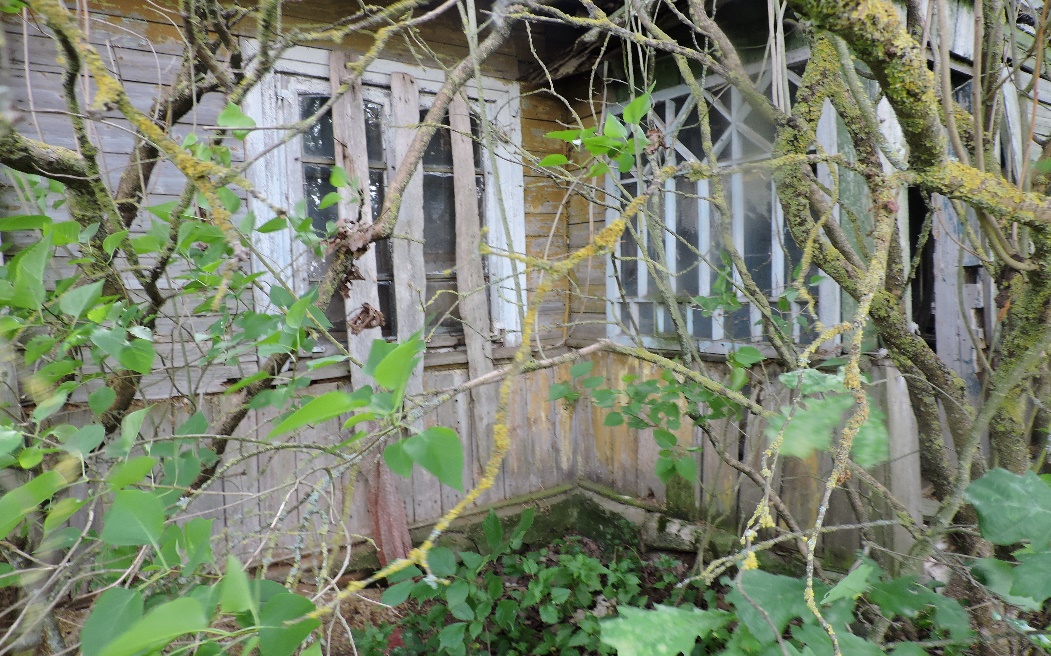 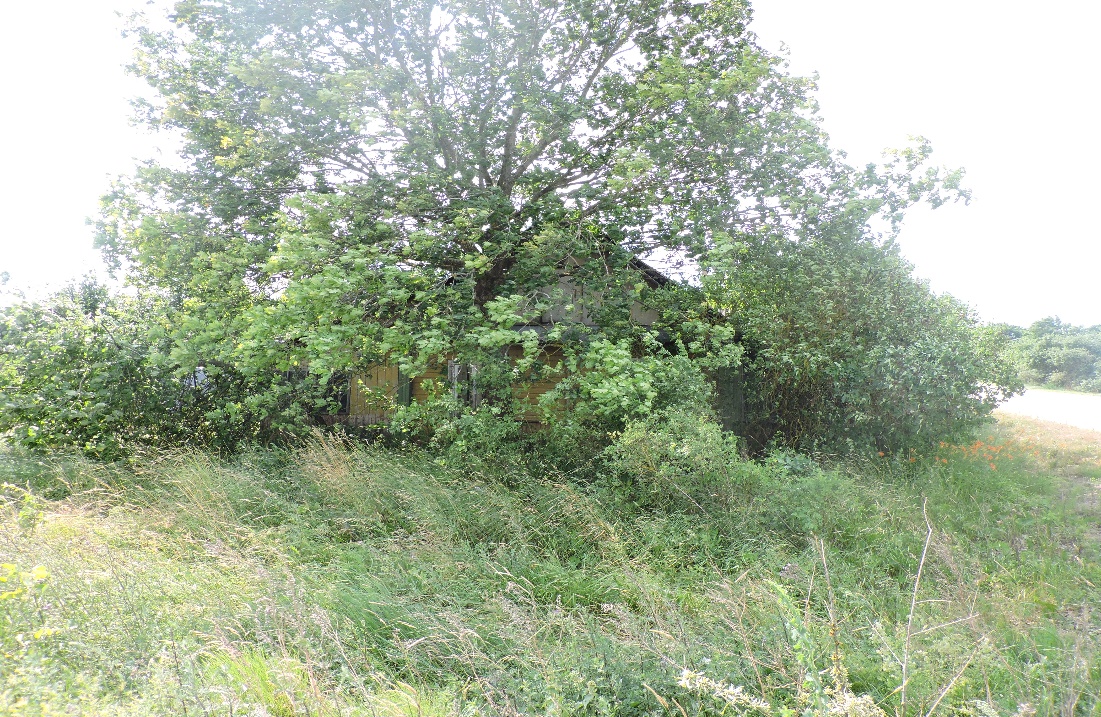 Номер записиНаименование административно-территориальной единицы, района в г. МинскеНаименование административно-территориальной единицы, района в г. МинскеНаименование административно-территориальной единицы, района в г. МинскеНаименование административно-территориальной единицы, района в г. МинскеНаименование административно-территориальной единицы, района в г. МинскеНаименование административно-территориальной единицы, района в г. МинскеНаименование административно-территориальной единицы, района в г. МинскеНаименование административно-территориальной единицы, района в г. МинскеНаименование административно-территориальной единицы, района в г. Минске29Гродненская область, Вороновский район, Переганцевский с/с, д. ШашкиГродненская область, Вороновский район, Переганцевский с/с, д. ШашкиГродненская область, Вороновский район, Переганцевский с/с, д. ШашкиГродненская область, Вороновский район, Переганцевский с/с, д. ШашкиГродненская область, Вороновский район, Переганцевский с/с, д. ШашкиГродненская область, Вороновский район, Переганцевский с/с, д. ШашкиГродненская область, Вороновский район, Переганцевский с/с, д. ШашкиГродненская область, Вороновский район, Переганцевский с/с, д. ШашкиГродненская область, Вороновский район, Переганцевский с/с, д. ШашкиАдрес жилого дома, расположенного в населенном пунктеАдрес жилого дома, расположенного в населенном пунктеАдрес жилого дома, расположенного в населенном пунктеАдрес жилого дома, расположенного в населенном пунктеАдрес жилого дома, расположенного в населенном пунктеАдрес жилого дома, расположенного в населенном пунктеАдрес жилого дома, расположенного в населенном пунктеАдрес жилого дома, расположенного в населенном пунктеАдрес жилого дома, расположенного в населенном пунктеАдрес жилого дома, расположенного в населенном пунктеКатегория элемента улично-дорожной сетиНаименование элемента улично-дорожной сетиНомер домаНомер корпуса дома (при наличии)Номер корпуса дома (при наличии)Индекс номера дома (при наличии)Номер квартиры в блокированном жилом домеИндекс номера квартиры в блокированном жилом доме (при наличии)Индекс номера квартиры в блокированном жилом доме (при наличии)--2АА----Адрес жилого дома, расположенного вне населенного пунктаАдрес жилого дома, расположенного вне населенного пункта--------Инвентарный номерИнвентарный номер421/С-5449421/С-5449421/С-5449421/С-5449421/С-5449421/С-5449421/С-5449421/С-5449Дата государственной регистрации в едином государственном регистре недвижимого имущества, прав на него и сделок с нимДата государственной регистрации в едином государственном регистре недвижимого имущества, прав на него и сделок с нимДата государственной регистрации в едином государственном регистре недвижимого имущества, прав на него и сделок с нимДата государственной регистрации в едином государственном регистре недвижимого имущества, прав на него и сделок с нимДата государственной регистрации в едином государственном регистре недвижимого имущества, прав на него и сделок с нимДата государственной регистрации в едином государственном регистре недвижимого имущества, прав на него и сделок с нимнет сведенийнет сведенийнет сведенийнет сведенийПлощадь жилого дома78 кв.м.Размернет сведенийнет сведенийнет сведенийДата вводаДата ввода1955 год1955 годНазначениедля проживаниядля проживаниядля проживаниядля проживаниядля проживаниядля проживаниядля проживаниядля проживаниядля проживанияМатериал стенбревенчатыеЭтажностьодноэтажныйодноэтажныйодноэтажныйПодземная этажностьПодземная этажность--НаименованиеНаименованиеСоставные части и принадлежности (в том числе хозяйственные и иные постройки, степень их износаСоставные части и принадлежности (в том числе хозяйственные и иные постройки, степень их износаСоставные части и принадлежности жилого дома, в том числе хозяйственные и иные постройки, и степень их износа – износ жилого дома составляет 75%: крыша – деревянная двухскатная, кровля драночная, покрытая шифером, наблюдается выпадение отдельных дранок до 10% площади кровли и их гниение, отсутствуют отдельные листы шифера, много отколов и трещин, наблюдается протечки кровли, отсутствуют коньковые плиты, в отдельных местах повреждение конструкции крыши и наличие множества лишайников на поверхности кровли (износ 75%);фундамент – ленточный каменный, имеются отдельные глубокие трещины (износ 40%);стены – деревянные из бруса, обшитые доской обшивки и покрашены, в нижней части обшивка подвержена гниению, наблюдается отшелушивание краски (износ 45%);окна – деревянные, частично отсутствует остекление, все окна заколочены, оконные переплеты рассохлись (износ 40%);двери – деревянные, наблюдается неплотный притвор по периметру коробки, поражены жучком (износ 60%);внутренняя отделка – отделка внутри дома неудовлетворительная, частичное отставания штукатурного слоя, отставание обоев, порванные места на всей площади, полная потеря рисунка, печное отопление имеется, полы деревянные, в веранде положена плитка, потолки обшиты доской обшивки и покрашены, наблюдается отслоение краски, система электроснабжения и освещения отсутствует, имеются остатки отопительной системы (износ 80%);веранда – деревянная, обшита доской обшивки, кровля шиферная, окна деревянные, частично отсутствует остекление, окна заколочены, доска обшивки поражена в нижней части гнилью (износ 50%).Хозяйственные постройки:сарай (износ 80%) – крыша деревянная, покрыта шифером, наблюдается разрушения конструкции крыши до 70%, стены деревянные из бруса, больная часть конструкции разрушена;постройка (износ 70%) – крыша деревянная двухскатная, покрытая шифером, стены, деревянные обшитые доской обшивки и прокрашены. Составные части и принадлежности жилого дома, в том числе хозяйственные и иные постройки, и степень их износа – износ жилого дома составляет 75%: крыша – деревянная двухскатная, кровля драночная, покрытая шифером, наблюдается выпадение отдельных дранок до 10% площади кровли и их гниение, отсутствуют отдельные листы шифера, много отколов и трещин, наблюдается протечки кровли, отсутствуют коньковые плиты, в отдельных местах повреждение конструкции крыши и наличие множества лишайников на поверхности кровли (износ 75%);фундамент – ленточный каменный, имеются отдельные глубокие трещины (износ 40%);стены – деревянные из бруса, обшитые доской обшивки и покрашены, в нижней части обшивка подвержена гниению, наблюдается отшелушивание краски (износ 45%);окна – деревянные, частично отсутствует остекление, все окна заколочены, оконные переплеты рассохлись (износ 40%);двери – деревянные, наблюдается неплотный притвор по периметру коробки, поражены жучком (износ 60%);внутренняя отделка – отделка внутри дома неудовлетворительная, частичное отставания штукатурного слоя, отставание обоев, порванные места на всей площади, полная потеря рисунка, печное отопление имеется, полы деревянные, в веранде положена плитка, потолки обшиты доской обшивки и покрашены, наблюдается отслоение краски, система электроснабжения и освещения отсутствует, имеются остатки отопительной системы (износ 80%);веранда – деревянная, обшита доской обшивки, кровля шиферная, окна деревянные, частично отсутствует остекление, окна заколочены, доска обшивки поражена в нижней части гнилью (износ 50%).Хозяйственные постройки:сарай (износ 80%) – крыша деревянная, покрыта шифером, наблюдается разрушения конструкции крыши до 70%, стены деревянные из бруса, больная часть конструкции разрушена;постройка (износ 70%) – крыша деревянная двухскатная, покрытая шифером, стены, деревянные обшитые доской обшивки и прокрашены. Составные части и принадлежности жилого дома, в том числе хозяйственные и иные постройки, и степень их износа – износ жилого дома составляет 75%: крыша – деревянная двухскатная, кровля драночная, покрытая шифером, наблюдается выпадение отдельных дранок до 10% площади кровли и их гниение, отсутствуют отдельные листы шифера, много отколов и трещин, наблюдается протечки кровли, отсутствуют коньковые плиты, в отдельных местах повреждение конструкции крыши и наличие множества лишайников на поверхности кровли (износ 75%);фундамент – ленточный каменный, имеются отдельные глубокие трещины (износ 40%);стены – деревянные из бруса, обшитые доской обшивки и покрашены, в нижней части обшивка подвержена гниению, наблюдается отшелушивание краски (износ 45%);окна – деревянные, частично отсутствует остекление, все окна заколочены, оконные переплеты рассохлись (износ 40%);двери – деревянные, наблюдается неплотный притвор по периметру коробки, поражены жучком (износ 60%);внутренняя отделка – отделка внутри дома неудовлетворительная, частичное отставания штукатурного слоя, отставание обоев, порванные места на всей площади, полная потеря рисунка, печное отопление имеется, полы деревянные, в веранде положена плитка, потолки обшиты доской обшивки и покрашены, наблюдается отслоение краски, система электроснабжения и освещения отсутствует, имеются остатки отопительной системы (износ 80%);веранда – деревянная, обшита доской обшивки, кровля шиферная, окна деревянные, частично отсутствует остекление, окна заколочены, доска обшивки поражена в нижней части гнилью (износ 50%).Хозяйственные постройки:сарай (износ 80%) – крыша деревянная, покрыта шифером, наблюдается разрушения конструкции крыши до 70%, стены деревянные из бруса, больная часть конструкции разрушена;постройка (износ 70%) – крыша деревянная двухскатная, покрытая шифером, стены, деревянные обшитые доской обшивки и прокрашены. Составные части и принадлежности жилого дома, в том числе хозяйственные и иные постройки, и степень их износа – износ жилого дома составляет 75%: крыша – деревянная двухскатная, кровля драночная, покрытая шифером, наблюдается выпадение отдельных дранок до 10% площади кровли и их гниение, отсутствуют отдельные листы шифера, много отколов и трещин, наблюдается протечки кровли, отсутствуют коньковые плиты, в отдельных местах повреждение конструкции крыши и наличие множества лишайников на поверхности кровли (износ 75%);фундамент – ленточный каменный, имеются отдельные глубокие трещины (износ 40%);стены – деревянные из бруса, обшитые доской обшивки и покрашены, в нижней части обшивка подвержена гниению, наблюдается отшелушивание краски (износ 45%);окна – деревянные, частично отсутствует остекление, все окна заколочены, оконные переплеты рассохлись (износ 40%);двери – деревянные, наблюдается неплотный притвор по периметру коробки, поражены жучком (износ 60%);внутренняя отделка – отделка внутри дома неудовлетворительная, частичное отставания штукатурного слоя, отставание обоев, порванные места на всей площади, полная потеря рисунка, печное отопление имеется, полы деревянные, в веранде положена плитка, потолки обшиты доской обшивки и покрашены, наблюдается отслоение краски, система электроснабжения и освещения отсутствует, имеются остатки отопительной системы (износ 80%);веранда – деревянная, обшита доской обшивки, кровля шиферная, окна деревянные, частично отсутствует остекление, окна заколочены, доска обшивки поражена в нижней части гнилью (износ 50%).Хозяйственные постройки:сарай (износ 80%) – крыша деревянная, покрыта шифером, наблюдается разрушения конструкции крыши до 70%, стены деревянные из бруса, больная часть конструкции разрушена;постройка (износ 70%) – крыша деревянная двухскатная, покрытая шифером, стены, деревянные обшитые доской обшивки и прокрашены. Составные части и принадлежности жилого дома, в том числе хозяйственные и иные постройки, и степень их износа – износ жилого дома составляет 75%: крыша – деревянная двухскатная, кровля драночная, покрытая шифером, наблюдается выпадение отдельных дранок до 10% площади кровли и их гниение, отсутствуют отдельные листы шифера, много отколов и трещин, наблюдается протечки кровли, отсутствуют коньковые плиты, в отдельных местах повреждение конструкции крыши и наличие множества лишайников на поверхности кровли (износ 75%);фундамент – ленточный каменный, имеются отдельные глубокие трещины (износ 40%);стены – деревянные из бруса, обшитые доской обшивки и покрашены, в нижней части обшивка подвержена гниению, наблюдается отшелушивание краски (износ 45%);окна – деревянные, частично отсутствует остекление, все окна заколочены, оконные переплеты рассохлись (износ 40%);двери – деревянные, наблюдается неплотный притвор по периметру коробки, поражены жучком (износ 60%);внутренняя отделка – отделка внутри дома неудовлетворительная, частичное отставания штукатурного слоя, отставание обоев, порванные места на всей площади, полная потеря рисунка, печное отопление имеется, полы деревянные, в веранде положена плитка, потолки обшиты доской обшивки и покрашены, наблюдается отслоение краски, система электроснабжения и освещения отсутствует, имеются остатки отопительной системы (износ 80%);веранда – деревянная, обшита доской обшивки, кровля шиферная, окна деревянные, частично отсутствует остекление, окна заколочены, доска обшивки поражена в нижней части гнилью (износ 50%).Хозяйственные постройки:сарай (износ 80%) – крыша деревянная, покрыта шифером, наблюдается разрушения конструкции крыши до 70%, стены деревянные из бруса, больная часть конструкции разрушена;постройка (износ 70%) – крыша деревянная двухскатная, покрытая шифером, стены, деревянные обшитые доской обшивки и прокрашены. Составные части и принадлежности жилого дома, в том числе хозяйственные и иные постройки, и степень их износа – износ жилого дома составляет 75%: крыша – деревянная двухскатная, кровля драночная, покрытая шифером, наблюдается выпадение отдельных дранок до 10% площади кровли и их гниение, отсутствуют отдельные листы шифера, много отколов и трещин, наблюдается протечки кровли, отсутствуют коньковые плиты, в отдельных местах повреждение конструкции крыши и наличие множества лишайников на поверхности кровли (износ 75%);фундамент – ленточный каменный, имеются отдельные глубокие трещины (износ 40%);стены – деревянные из бруса, обшитые доской обшивки и покрашены, в нижней части обшивка подвержена гниению, наблюдается отшелушивание краски (износ 45%);окна – деревянные, частично отсутствует остекление, все окна заколочены, оконные переплеты рассохлись (износ 40%);двери – деревянные, наблюдается неплотный притвор по периметру коробки, поражены жучком (износ 60%);внутренняя отделка – отделка внутри дома неудовлетворительная, частичное отставания штукатурного слоя, отставание обоев, порванные места на всей площади, полная потеря рисунка, печное отопление имеется, полы деревянные, в веранде положена плитка, потолки обшиты доской обшивки и покрашены, наблюдается отслоение краски, система электроснабжения и освещения отсутствует, имеются остатки отопительной системы (износ 80%);веранда – деревянная, обшита доской обшивки, кровля шиферная, окна деревянные, частично отсутствует остекление, окна заколочены, доска обшивки поражена в нижней части гнилью (износ 50%).Хозяйственные постройки:сарай (износ 80%) – крыша деревянная, покрыта шифером, наблюдается разрушения конструкции крыши до 70%, стены деревянные из бруса, больная часть конструкции разрушена;постройка (износ 70%) – крыша деревянная двухскатная, покрытая шифером, стены, деревянные обшитые доской обшивки и прокрашены. Составные части и принадлежности жилого дома, в том числе хозяйственные и иные постройки, и степень их износа – износ жилого дома составляет 75%: крыша – деревянная двухскатная, кровля драночная, покрытая шифером, наблюдается выпадение отдельных дранок до 10% площади кровли и их гниение, отсутствуют отдельные листы шифера, много отколов и трещин, наблюдается протечки кровли, отсутствуют коньковые плиты, в отдельных местах повреждение конструкции крыши и наличие множества лишайников на поверхности кровли (износ 75%);фундамент – ленточный каменный, имеются отдельные глубокие трещины (износ 40%);стены – деревянные из бруса, обшитые доской обшивки и покрашены, в нижней части обшивка подвержена гниению, наблюдается отшелушивание краски (износ 45%);окна – деревянные, частично отсутствует остекление, все окна заколочены, оконные переплеты рассохлись (износ 40%);двери – деревянные, наблюдается неплотный притвор по периметру коробки, поражены жучком (износ 60%);внутренняя отделка – отделка внутри дома неудовлетворительная, частичное отставания штукатурного слоя, отставание обоев, порванные места на всей площади, полная потеря рисунка, печное отопление имеется, полы деревянные, в веранде положена плитка, потолки обшиты доской обшивки и покрашены, наблюдается отслоение краски, система электроснабжения и освещения отсутствует, имеются остатки отопительной системы (износ 80%);веранда – деревянная, обшита доской обшивки, кровля шиферная, окна деревянные, частично отсутствует остекление, окна заколочены, доска обшивки поражена в нижней части гнилью (износ 50%).Хозяйственные постройки:сарай (износ 80%) – крыша деревянная, покрыта шифером, наблюдается разрушения конструкции крыши до 70%, стены деревянные из бруса, больная часть конструкции разрушена;постройка (износ 70%) – крыша деревянная двухскатная, покрытая шифером, стены, деревянные обшитые доской обшивки и прокрашены. Составные части и принадлежности жилого дома, в том числе хозяйственные и иные постройки, и степень их износа – износ жилого дома составляет 75%: крыша – деревянная двухскатная, кровля драночная, покрытая шифером, наблюдается выпадение отдельных дранок до 10% площади кровли и их гниение, отсутствуют отдельные листы шифера, много отколов и трещин, наблюдается протечки кровли, отсутствуют коньковые плиты, в отдельных местах повреждение конструкции крыши и наличие множества лишайников на поверхности кровли (износ 75%);фундамент – ленточный каменный, имеются отдельные глубокие трещины (износ 40%);стены – деревянные из бруса, обшитые доской обшивки и покрашены, в нижней части обшивка подвержена гниению, наблюдается отшелушивание краски (износ 45%);окна – деревянные, частично отсутствует остекление, все окна заколочены, оконные переплеты рассохлись (износ 40%);двери – деревянные, наблюдается неплотный притвор по периметру коробки, поражены жучком (износ 60%);внутренняя отделка – отделка внутри дома неудовлетворительная, частичное отставания штукатурного слоя, отставание обоев, порванные места на всей площади, полная потеря рисунка, печное отопление имеется, полы деревянные, в веранде положена плитка, потолки обшиты доской обшивки и покрашены, наблюдается отслоение краски, система электроснабжения и освещения отсутствует, имеются остатки отопительной системы (износ 80%);веранда – деревянная, обшита доской обшивки, кровля шиферная, окна деревянные, частично отсутствует остекление, окна заколочены, доска обшивки поражена в нижней части гнилью (износ 50%).Хозяйственные постройки:сарай (износ 80%) – крыша деревянная, покрыта шифером, наблюдается разрушения конструкции крыши до 70%, стены деревянные из бруса, больная часть конструкции разрушена;постройка (износ 70%) – крыша деревянная двухскатная, покрытая шифером, стены, деревянные обшитые доской обшивки и прокрашены. Сведения о земельном участкеСведения о земельном участкеСведения о земельном участкеСведения о земельном участкеСведения о земельном участкеСведения о земельном участкеСведения о земельном участкеСведения о земельном участкеСведения о земельном участкеСведения о земельном участкеКадастровый номер земельного участкаКадастровый номер земельного участканет сведений нет сведений нет сведений нет сведений нет сведений нет сведений нет сведений нет сведений Вид права на земельный участокВид права на земельный участокправа пожизненного наследуемого владения права пожизненного наследуемого владения права пожизненного наследуемого владения права пожизненного наследуемого владения права пожизненного наследуемого владения права пожизненного наследуемого владения права пожизненного наследуемого владения права пожизненного наследуемого владения Дата государственной регистрации земельного участка в едином государственном регистре недвижимого имущества, прав на него и сделок с нимДата государственной регистрации земельного участка в едином государственном регистре недвижимого имущества, прав на него и сделок с нимДата государственной регистрации земельного участка в едином государственном регистре недвижимого имущества, прав на него и сделок с нимДата государственной регистрации земельного участка в едином государственном регистре недвижимого имущества, прав на него и сделок с нимДата государственной регистрации земельного участка в едином государственном регистре недвижимого имущества, прав на него и сделок с нимДата государственной регистрации земельного участка в едином государственном регистре недвижимого имущества, прав на него и сделок с нимнет сведенийнет сведенийнет сведенийнет сведенийОграничения (обременения) прав на земельный участокОграничения (обременения) прав на земельный участокнет сведенийнет сведенийнет сведенийнет сведенийнет сведенийнет сведенийнет сведенийнет сведенийПлощадь земельного участка0,30 гаЦелевое назначение земельного участкадля обслуживания жилого дома и ведения личного подсобного хозяйствадля обслуживания жилого дома и ведения личного подсобного хозяйствадля обслуживания жилого дома и ведения личного подсобного хозяйствадля обслуживания жилого дома и ведения личного подсобного хозяйствадля обслуживания жилого дома и ведения личного подсобного хозяйствадля обслуживания жилого дома и ведения личного подсобного хозяйствадля обслуживания жилого дома и ведения личного подсобного хозяйстваЛица, имеющие право владения и пользования жилым домомЛица, имеющие право владения и пользования жилым домомЛица, имеющие право владения и пользования жилым домомЛица, имеющие право владения и пользования жилым домомЛица, имеющие право владения и пользования жилым домомЛица, имеющие право владения и пользования жилым домомЛица, имеющие право владения и пользования жилым домомЛица, имеющие право владения и пользования жилым домомЛица, имеющие право владения и пользования жилым домомЛица, имеющие право владения и пользования жилым домомНаименование/фамилия, собственное имя, отчество (если таковое имеется)Наименование/фамилия, собственное имя, отчество (если таковое имеется)Стефанович Чеслав ЧеславовичНаименование/фамилия, собственное имя, отчество (если таковое имеется)Наименование/фамилия, собственное имя, отчество (если таковое имеется)Наименование/фамилия, собственное имя, отчество (если таковое имеется)Основание для владения и пользования жилым домомОснование для владения и пользования жилым домомСвидетельство о праве на наследство от 20.12.2012Основание для владения и пользования жилым домомОснование для владения и пользования жилым домомОснование для владения и пользования жилым домомСрок непроживания в жилом домеСрок непроживания в жилом домепоследние 3 годаСрок непроживания в жилом домеСрок непроживания в жилом домеСрок непроживания в жилом домеГосударство/гражданствоГосударство/гражданствоЛитовская РеспубликаГосударство/гражданствоГосударство/гражданствоГосударство/гражданствоДоля в правеДоля в правеДоля в правеДоля в правеДоля в правеРегистрационный номер в Едином государственном регистре юридических лиц и индивидуальных предпринимателей/документ удостоверяющий личностьРегистрационный номер в Едином государственном регистре юридических лиц и индивидуальных предпринимателей/документ удостоверяющий личностьнет сведенийРегистрационный номер в Едином государственном регистре юридических лиц и индивидуальных предпринимателей/документ удостоверяющий личностьРегистрационный номер в Едином государственном регистре юридических лиц и индивидуальных предпринимателей/документ удостоверяющий личностьРегистрационный номер в Едином государственном регистре юридических лиц и индивидуальных предпринимателей/документ удостоверяющий личностьУчетный номер плательщика/идентификационный номерУчетный номер плательщика/идентификационный номернет сведенийУчетный номер плательщика/идентификационный номерУчетный номер плательщика/идентификационный номерУчетный номер плательщика/идентификационный номерАдресАдресг. Шальчининкай, ул. Юбилейная, д.39АдресАдресАдресОснование включения жилого дома в реестр пустующих домовОснование включения жилого дома в реестр пустующих домовОснование включения жилого дома в реестр пустующих домовОснование включения жилого дома в реестр пустующих домовОснование включения жилого дома в реестр пустующих домовОснование включения жилого дома в реестр пустующих домовОснование включения жилого дома в реестр пустующих домовОснование включения жилого дома в реестр пустующих домовОснование включения жилого дома в реестр пустующих домовОснование включения жилого дома в реестр пустующих домовНаименование документаНаименование документаНаименование документа      Дата      ДатаНомерДата внесения записи в реестрДата внесения записи в реестрДата внесения записи в реестрРешение Вороновского районного исполнительного комитетаРешение Вороновского районного исполнительного комитетаРешение Вороновского районного исполнительного комитета13.04.202013.04.202024615.04.2020  15.04.2020  15.04.2020  Заключение районной комиссии по обследованиюЗаключение районной комиссии по обследованиюЗаключение районной комиссии по обследованию02.12.201902.12.20191015.04.202015.04.202015.04.2020Наименование должности фамилия, инициалы лица, внесшего запись, и его подписьНаименование должности фамилия, инициалы лица, внесшего запись, и его подписьНаименование должности фамилия, инициалы лица, внесшего запись, и его подписьглавный специалист юридического сектора Жданович И.Г.главный специалист юридического сектора Жданович И.Г.главный специалист юридического сектора Жданович И.Г.главный специалист юридического сектора Жданович И.Г.главный специалист юридического сектора Жданович И.Г.главный специалист юридического сектора Жданович И.Г.главный специалист юридического сектора Жданович И.Г.ПримечаниеПримечаниеПримечаниеВнесение исправлений в реестрВнесение исправлений в реестрВнесение исправлений в реестрНаименование должности фамилия, инициалы лица, внесшего запись, и его подписьНаименование должности фамилия, инициалы лица, внесшего запись, и его подписьНаименование должности фамилия, инициалы лица, внесшего запись, и его подписьОснование исключения жилого дома из реестра пустующих домовОснование исключения жилого дома из реестра пустующих домовОснование исключения жилого дома из реестра пустующих домовОснование исключения жилого дома из реестра пустующих домовОснование исключения жилого дома из реестра пустующих домовОснование исключения жилого дома из реестра пустующих домовОснование исключения жилого дома из реестра пустующих домовОснование исключения жилого дома из реестра пустующих домовОснование исключения жилого дома из реестра пустующих домовОснование исключения жилого дома из реестра пустующих домовНаименование документаНаименование документаНаименование документаДатаДатаНомерДата внесения записи в реестрДата внесения записи в реестрДата внесения записи в реестрНаименование должности фамилия, инициалы лица, внесшего запись, и его подписьНаименование должности фамилия, инициалы лица, внесшего запись, и его подписьНаименование должности фамилия, инициалы лица, внесшего запись, и его подписьПримечаниеПримечаниеПримечание